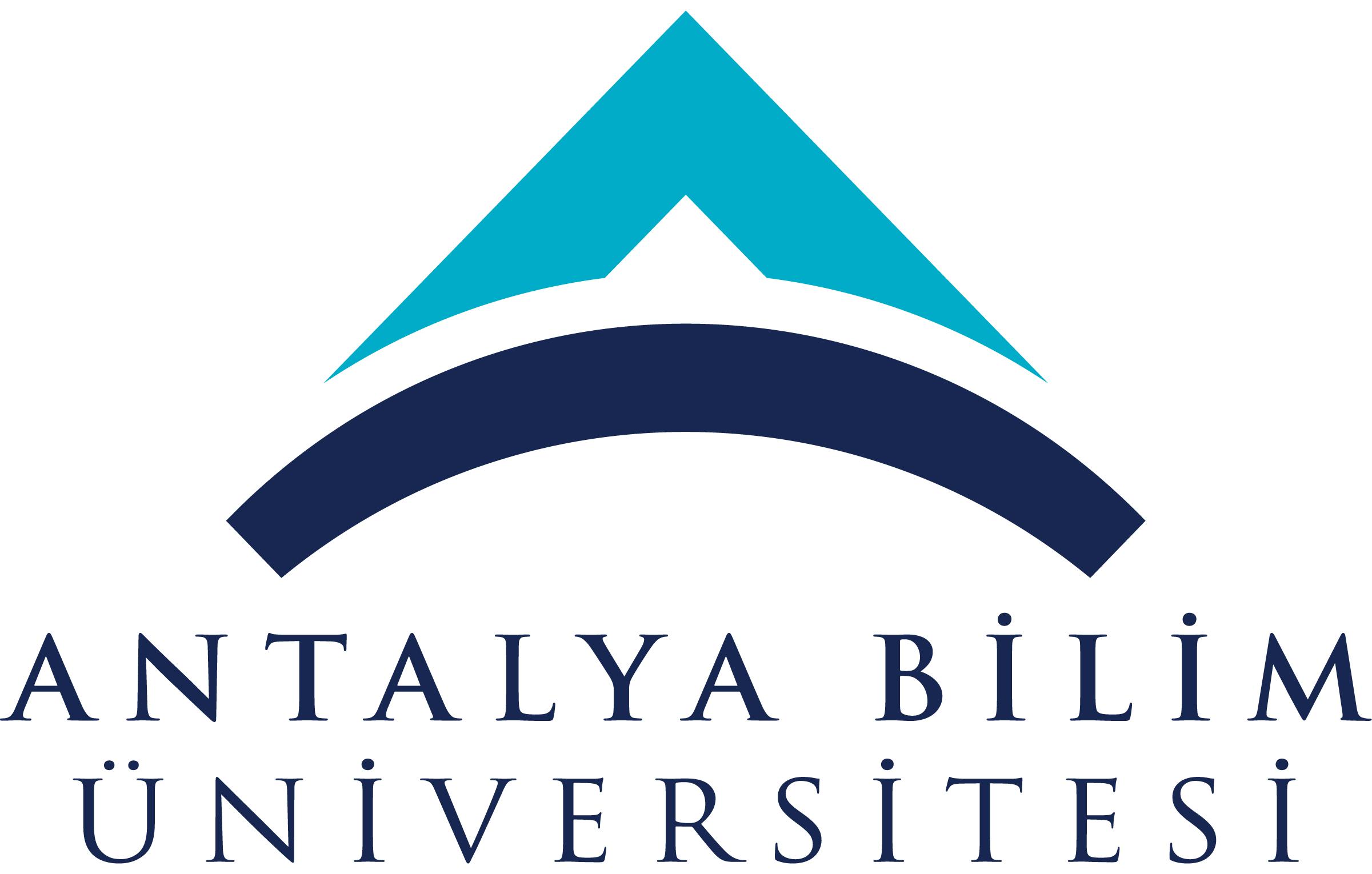 AKTS DERS TANITIM FORMUAKTS DERS TANITIM FORMUAKTS DERS TANITIM FORMUAKTS DERS TANITIM FORMUAKTS DERS TANITIM FORMUAKTS DERS TANITIM FORMUAKTS DERS TANITIM FORMUAKTS DERS TANITIM FORMUAKTS DERS TANITIM FORMUAKTS DERS TANITIM FORMUAKTS DERS TANITIM FORMUAKTS DERS TANITIM FORMUAKTS DERS TANITIM FORMUAKTS DERS TANITIM FORMUAKTS DERS TANITIM FORMUAKTS DERS TANITIM FORMUAKTS DERS TANITIM FORMUAKTS DERS TANITIM FORMUAKTS DERS TANITIM FORMUAKTS DERS TANITIM FORMUAKTS DERS TANITIM FORMUAKTS DERS TANITIM FORMUAKTS DERS TANITIM FORMUAKTS DERS TANITIM FORMUAKTS DERS TANITIM FORMUAKTS DERS TANITIM FORMUI. BÖLÜM (Senato Onayı)I. BÖLÜM (Senato Onayı)I. BÖLÜM (Senato Onayı)I. BÖLÜM (Senato Onayı)I. BÖLÜM (Senato Onayı)I. BÖLÜM (Senato Onayı)I. BÖLÜM (Senato Onayı)I. BÖLÜM (Senato Onayı)I. BÖLÜM (Senato Onayı)I. BÖLÜM (Senato Onayı)I. BÖLÜM (Senato Onayı)I. BÖLÜM (Senato Onayı)I. BÖLÜM (Senato Onayı)I. BÖLÜM (Senato Onayı)I. BÖLÜM (Senato Onayı)I. BÖLÜM (Senato Onayı)I. BÖLÜM (Senato Onayı)I. BÖLÜM (Senato Onayı)I. BÖLÜM (Senato Onayı)I. BÖLÜM (Senato Onayı)I. BÖLÜM (Senato Onayı)I. BÖLÜM (Senato Onayı)I. BÖLÜM (Senato Onayı)I. BÖLÜM (Senato Onayı)I. BÖLÜM (Senato Onayı)I. BÖLÜM (Senato Onayı)I. BÖLÜM (Senato Onayı)I. BÖLÜM (Senato Onayı)I. BÖLÜM (Senato Onayı)I. BÖLÜM (Senato Onayı)I. BÖLÜM (Senato Onayı)I. BÖLÜM (Senato Onayı)I. BÖLÜM (Senato Onayı)I. BÖLÜM (Senato Onayı)I. BÖLÜM (Senato Onayı)I. BÖLÜM (Senato Onayı)I. BÖLÜM (Senato Onayı)I. BÖLÜM (Senato Onayı)Dersi Açan Fakülte /YODersi Açan Fakülte /YODersi Açan Fakülte /YOMühendislik FakültesiMühendislik FakültesiMühendislik FakültesiMühendislik FakültesiMühendislik FakültesiMühendislik FakültesiMühendislik FakültesiMühendislik FakültesiMühendislik FakültesiMühendislik FakültesiMühendislik FakültesiMühendislik FakültesiMühendislik FakültesiMühendislik FakültesiMühendislik FakültesiMühendislik FakültesiMühendislik FakültesiMühendislik FakültesiMühendislik FakültesiMühendislik FakültesiMühendislik FakültesiMühendislik FakültesiMühendislik FakültesiMühendislik FakültesiMühendislik FakültesiMühendislik FakültesiMühendislik FakültesiMühendislik FakültesiMühendislik FakültesiMühendislik FakültesiMühendislik FakültesiMühendislik FakültesiMühendislik FakültesiMühendislik FakültesiMühendislik FakültesiMühendislik FakültesiMühendislik FakültesiDersi Açan BölümDersi Açan BölümDersi Açan BölümEndüstri MühendisliğiEndüstri MühendisliğiEndüstri MühendisliğiEndüstri MühendisliğiEndüstri MühendisliğiEndüstri MühendisliğiEndüstri MühendisliğiEndüstri MühendisliğiEndüstri MühendisliğiEndüstri MühendisliğiEndüstri MühendisliğiEndüstri MühendisliğiEndüstri MühendisliğiEndüstri MühendisliğiEndüstri MühendisliğiEndüstri MühendisliğiEndüstri MühendisliğiEndüstri MühendisliğiEndüstri MühendisliğiEndüstri MühendisliğiEndüstri MühendisliğiEndüstri MühendisliğiEndüstri MühendisliğiEndüstri MühendisliğiEndüstri MühendisliğiEndüstri MühendisliğiEndüstri MühendisliğiEndüstri MühendisliğiEndüstri MühendisliğiEndüstri MühendisliğiEndüstri MühendisliğiEndüstri MühendisliğiEndüstri MühendisliğiEndüstri MühendisliğiEndüstri MühendisliğiEndüstri MühendisliğiEndüstri MühendisliğiDersi Alan Program (lar)Dersi Alan Program (lar)Dersi Alan Program (lar)Endüstri MühendisliğiEndüstri MühendisliğiEndüstri MühendisliğiEndüstri MühendisliğiEndüstri MühendisliğiEndüstri MühendisliğiEndüstri MühendisliğiEndüstri MühendisliğiEndüstri MühendisliğiEndüstri MühendisliğiEndüstri MühendisliğiEndüstri MühendisliğiEndüstri MühendisliğiEndüstri MühendisliğiEndüstri MühendisliğiEndüstri MühendisliğiEndüstri MühendisliğiMakine MühendisliğiMakine MühendisliğiMakine MühendisliğiMakine MühendisliğiMakine MühendisliğiMakine MühendisliğiMakine MühendisliğiMakine MühendisliğiMakine MühendisliğiMakine MühendisliğiMakine MühendisliğiMakine MühendisliğiMakine MühendisliğiDersi Alan Program (lar)Dersi Alan Program (lar)Dersi Alan Program (lar)Dersi Alan Program (lar)Dersi Alan Program (lar)Dersi Alan Program (lar)Ders Kodu Ders Kodu Ders Kodu IE 473IE 473IE 473IE 473IE 473IE 473IE 473IE 473IE 473IE 473IE 473IE 473IE 473IE 473IE 473IE 473IE 473IE 473IE 473IE 473IE 473IE 473IE 473IE 473IE 473IE 473IE 473IE 473IE 473IE 473IE 473IE 473IE 473IE 473IE 473IE 473IE 473Ders AdıDers AdıDers AdıYalın ÜretimYalın ÜretimYalın ÜretimYalın ÜretimYalın ÜretimYalın ÜretimYalın ÜretimYalın ÜretimYalın ÜretimYalın ÜretimYalın ÜretimYalın ÜretimYalın ÜretimYalın ÜretimYalın ÜretimYalın ÜretimYalın ÜretimYalın ÜretimYalın ÜretimYalın ÜretimYalın ÜretimYalın ÜretimYalın ÜretimYalın ÜretimYalın ÜretimYalın ÜretimYalın ÜretimYalın ÜretimYalın ÜretimYalın ÜretimYalın ÜretimYalın ÜretimYalın ÜretimYalın ÜretimYalın ÜretimYalın ÜretimYalın ÜretimÖğretim dili Öğretim dili Öğretim dili İngilizceİngilizceİngilizceİngilizceİngilizceİngilizceİngilizceİngilizceİngilizceİngilizceİngilizceİngilizceİngilizceİngilizceİngilizceİngilizceİngilizceİngilizceİngilizceİngilizceİngilizceİngilizceİngilizceİngilizceİngilizceİngilizceİngilizceİngilizceİngilizceİngilizceİngilizceİngilizceİngilizceİngilizceİngilizceİngilizceİngilizceDers TürüDers TürüDers TürüBölüm İçi Alan SeçmeliBölüm İçi Alan SeçmeliBölüm İçi Alan SeçmeliBölüm İçi Alan SeçmeliBölüm İçi Alan SeçmeliBölüm İçi Alan SeçmeliBölüm İçi Alan SeçmeliBölüm İçi Alan SeçmeliBölüm İçi Alan SeçmeliBölüm İçi Alan SeçmeliBölüm İçi Alan SeçmeliBölüm İçi Alan SeçmeliBölüm İçi Alan SeçmeliBölüm İçi Alan SeçmeliBölüm İçi Alan SeçmeliBölüm İçi Alan SeçmeliBölüm İçi Alan SeçmeliBölüm İçi Alan SeçmeliBölüm İçi Alan SeçmeliBölüm İçi Alan SeçmeliBölüm İçi Alan SeçmeliBölüm İçi Alan SeçmeliBölüm İçi Alan SeçmeliBölüm İçi Alan SeçmeliBölüm İçi Alan SeçmeliBölüm İçi Alan SeçmeliBölüm İçi Alan SeçmeliBölüm İçi Alan SeçmeliBölüm İçi Alan SeçmeliBölüm İçi Alan SeçmeliBölüm İçi Alan SeçmeliBölüm İçi Alan SeçmeliBölüm İçi Alan SeçmeliBölüm İçi Alan SeçmeliBölüm İçi Alan SeçmeliBölüm İçi Alan SeçmeliBölüm İçi Alan SeçmeliDers SeviyesiDers SeviyesiDers SeviyesiLisansLisansLisansLisansLisansLisansLisansLisansLisansLisansLisansLisansLisansLisansLisansLisansLisansLisansLisansLisansLisansLisansLisansLisansLisansLisansLisansLisansLisansLisansLisansLisansLisansLisansLisansLisansLisansHaftalık Ders SaatiHaftalık Ders SaatiHaftalık Ders SaatiDers: 3Ders: 3Ders: 3Ders: 3Ders: 3Ders: 3Laboratuvar:Laboratuvar:Laboratuvar:Uygulama: 1Uygulama: 1Uygulama: 1Uygulama: 1Uygulama: 1Uygulama: 1Pratik:  Pratik:  Pratik:  Pratik:  Pratik:  Pratik:  Pratik:  Pratik:  Pratik:  Pratik:  Diğer:Diğer:Diğer:Diğer:Diğer:Diğer:Diğer:Diğer:Diğer:AKTS KredisiAKTS KredisiAKTS Kredisi66666666666666666666666666666666666666Notlandırma TürüNotlandırma TürüNotlandırma TürüHarf notuHarf notuHarf notuHarf notuHarf notuHarf notuHarf notuHarf notuHarf notuHarf notuHarf notuHarf notuHarf notuHarf notuHarf notuHarf notuHarf notuHarf notuHarf notuHarf notuHarf notuHarf notuHarf notuHarf notuHarf notuHarf notuHarf notuHarf notuHarf notuHarf notuHarf notuHarf notuHarf notuHarf notuHarf notuHarf notuHarf notuHarf notuÖn koşul/larÖn koşul/larÖn koşul/lar--------------------------------------Yan koşul/larYan koşul/larYan koşul/lar--------------------------------------Kayıt KısıtlamasıKayıt KısıtlamasıKayıt Kısıtlaması--------------------------------------Dersin Amacı Dersin Amacı Dersin Amacı Ders İçeriği Ders İçeriği Ders İçeriği Bu ders lisans öğrencilerine ve pratik mühendislere yalın üretim ilkeleri ve uygulamalarını tanıtır. Endüstri mühendisleri ve operasyonel performansı sürekli olarak iyileştirmekten sorumlu olan diğerleri, şirketleri, müşterileri ve üretim ortakları için hızlı, esnek, odaklanmış ve arkadaşça sistemler geliştirmelidir. Bu ders öğrenciye, gelişiminin ardındaki arka planı ve üretim sistemlerinin değerlendirme ve değerlendirmelerinin nasıl yapıldığını açıklayan yalın üretime giriş sağlayacaktır. Yalın üretim araç ve teknikleri anlatılacak ve bazı durumlarda simülasyon alıştırmalarında gösterilecektir. Çalışanların katılımı, gelişim ekipleri, eğitim ve kültür ile ilgili konular sunulacaktır. Yalın süreç uygulamasının planlanması ve sürdürülebilir iyileştirmelerin gerekliliği tartışılacaktır. İmalat ve iş süreçlerinde uygulama örnekleri sunulacaktır.Bu ders lisans öğrencilerine ve pratik mühendislere yalın üretim ilkeleri ve uygulamalarını tanıtır. Endüstri mühendisleri ve operasyonel performansı sürekli olarak iyileştirmekten sorumlu olan diğerleri, şirketleri, müşterileri ve üretim ortakları için hızlı, esnek, odaklanmış ve arkadaşça sistemler geliştirmelidir. Bu ders öğrenciye, gelişiminin ardındaki arka planı ve üretim sistemlerinin değerlendirme ve değerlendirmelerinin nasıl yapıldığını açıklayan yalın üretime giriş sağlayacaktır. Yalın üretim araç ve teknikleri anlatılacak ve bazı durumlarda simülasyon alıştırmalarında gösterilecektir. Çalışanların katılımı, gelişim ekipleri, eğitim ve kültür ile ilgili konular sunulacaktır. Yalın süreç uygulamasının planlanması ve sürdürülebilir iyileştirmelerin gerekliliği tartışılacaktır. İmalat ve iş süreçlerinde uygulama örnekleri sunulacaktır.Bu ders lisans öğrencilerine ve pratik mühendislere yalın üretim ilkeleri ve uygulamalarını tanıtır. Endüstri mühendisleri ve operasyonel performansı sürekli olarak iyileştirmekten sorumlu olan diğerleri, şirketleri, müşterileri ve üretim ortakları için hızlı, esnek, odaklanmış ve arkadaşça sistemler geliştirmelidir. Bu ders öğrenciye, gelişiminin ardındaki arka planı ve üretim sistemlerinin değerlendirme ve değerlendirmelerinin nasıl yapıldığını açıklayan yalın üretime giriş sağlayacaktır. Yalın üretim araç ve teknikleri anlatılacak ve bazı durumlarda simülasyon alıştırmalarında gösterilecektir. Çalışanların katılımı, gelişim ekipleri, eğitim ve kültür ile ilgili konular sunulacaktır. Yalın süreç uygulamasının planlanması ve sürdürülebilir iyileştirmelerin gerekliliği tartışılacaktır. İmalat ve iş süreçlerinde uygulama örnekleri sunulacaktır.Bu ders lisans öğrencilerine ve pratik mühendislere yalın üretim ilkeleri ve uygulamalarını tanıtır. Endüstri mühendisleri ve operasyonel performansı sürekli olarak iyileştirmekten sorumlu olan diğerleri, şirketleri, müşterileri ve üretim ortakları için hızlı, esnek, odaklanmış ve arkadaşça sistemler geliştirmelidir. Bu ders öğrenciye, gelişiminin ardındaki arka planı ve üretim sistemlerinin değerlendirme ve değerlendirmelerinin nasıl yapıldığını açıklayan yalın üretime giriş sağlayacaktır. Yalın üretim araç ve teknikleri anlatılacak ve bazı durumlarda simülasyon alıştırmalarında gösterilecektir. Çalışanların katılımı, gelişim ekipleri, eğitim ve kültür ile ilgili konular sunulacaktır. Yalın süreç uygulamasının planlanması ve sürdürülebilir iyileştirmelerin gerekliliği tartışılacaktır. İmalat ve iş süreçlerinde uygulama örnekleri sunulacaktır.Bu ders lisans öğrencilerine ve pratik mühendislere yalın üretim ilkeleri ve uygulamalarını tanıtır. Endüstri mühendisleri ve operasyonel performansı sürekli olarak iyileştirmekten sorumlu olan diğerleri, şirketleri, müşterileri ve üretim ortakları için hızlı, esnek, odaklanmış ve arkadaşça sistemler geliştirmelidir. Bu ders öğrenciye, gelişiminin ardındaki arka planı ve üretim sistemlerinin değerlendirme ve değerlendirmelerinin nasıl yapıldığını açıklayan yalın üretime giriş sağlayacaktır. Yalın üretim araç ve teknikleri anlatılacak ve bazı durumlarda simülasyon alıştırmalarında gösterilecektir. Çalışanların katılımı, gelişim ekipleri, eğitim ve kültür ile ilgili konular sunulacaktır. Yalın süreç uygulamasının planlanması ve sürdürülebilir iyileştirmelerin gerekliliği tartışılacaktır. İmalat ve iş süreçlerinde uygulama örnekleri sunulacaktır.Bu ders lisans öğrencilerine ve pratik mühendislere yalın üretim ilkeleri ve uygulamalarını tanıtır. Endüstri mühendisleri ve operasyonel performansı sürekli olarak iyileştirmekten sorumlu olan diğerleri, şirketleri, müşterileri ve üretim ortakları için hızlı, esnek, odaklanmış ve arkadaşça sistemler geliştirmelidir. Bu ders öğrenciye, gelişiminin ardındaki arka planı ve üretim sistemlerinin değerlendirme ve değerlendirmelerinin nasıl yapıldığını açıklayan yalın üretime giriş sağlayacaktır. Yalın üretim araç ve teknikleri anlatılacak ve bazı durumlarda simülasyon alıştırmalarında gösterilecektir. Çalışanların katılımı, gelişim ekipleri, eğitim ve kültür ile ilgili konular sunulacaktır. Yalın süreç uygulamasının planlanması ve sürdürülebilir iyileştirmelerin gerekliliği tartışılacaktır. İmalat ve iş süreçlerinde uygulama örnekleri sunulacaktır.Bu ders lisans öğrencilerine ve pratik mühendislere yalın üretim ilkeleri ve uygulamalarını tanıtır. Endüstri mühendisleri ve operasyonel performansı sürekli olarak iyileştirmekten sorumlu olan diğerleri, şirketleri, müşterileri ve üretim ortakları için hızlı, esnek, odaklanmış ve arkadaşça sistemler geliştirmelidir. Bu ders öğrenciye, gelişiminin ardındaki arka planı ve üretim sistemlerinin değerlendirme ve değerlendirmelerinin nasıl yapıldığını açıklayan yalın üretime giriş sağlayacaktır. Yalın üretim araç ve teknikleri anlatılacak ve bazı durumlarda simülasyon alıştırmalarında gösterilecektir. Çalışanların katılımı, gelişim ekipleri, eğitim ve kültür ile ilgili konular sunulacaktır. Yalın süreç uygulamasının planlanması ve sürdürülebilir iyileştirmelerin gerekliliği tartışılacaktır. İmalat ve iş süreçlerinde uygulama örnekleri sunulacaktır.Bu ders lisans öğrencilerine ve pratik mühendislere yalın üretim ilkeleri ve uygulamalarını tanıtır. Endüstri mühendisleri ve operasyonel performansı sürekli olarak iyileştirmekten sorumlu olan diğerleri, şirketleri, müşterileri ve üretim ortakları için hızlı, esnek, odaklanmış ve arkadaşça sistemler geliştirmelidir. Bu ders öğrenciye, gelişiminin ardındaki arka planı ve üretim sistemlerinin değerlendirme ve değerlendirmelerinin nasıl yapıldığını açıklayan yalın üretime giriş sağlayacaktır. Yalın üretim araç ve teknikleri anlatılacak ve bazı durumlarda simülasyon alıştırmalarında gösterilecektir. Çalışanların katılımı, gelişim ekipleri, eğitim ve kültür ile ilgili konular sunulacaktır. Yalın süreç uygulamasının planlanması ve sürdürülebilir iyileştirmelerin gerekliliği tartışılacaktır. İmalat ve iş süreçlerinde uygulama örnekleri sunulacaktır.Bu ders lisans öğrencilerine ve pratik mühendislere yalın üretim ilkeleri ve uygulamalarını tanıtır. Endüstri mühendisleri ve operasyonel performansı sürekli olarak iyileştirmekten sorumlu olan diğerleri, şirketleri, müşterileri ve üretim ortakları için hızlı, esnek, odaklanmış ve arkadaşça sistemler geliştirmelidir. Bu ders öğrenciye, gelişiminin ardındaki arka planı ve üretim sistemlerinin değerlendirme ve değerlendirmelerinin nasıl yapıldığını açıklayan yalın üretime giriş sağlayacaktır. Yalın üretim araç ve teknikleri anlatılacak ve bazı durumlarda simülasyon alıştırmalarında gösterilecektir. Çalışanların katılımı, gelişim ekipleri, eğitim ve kültür ile ilgili konular sunulacaktır. Yalın süreç uygulamasının planlanması ve sürdürülebilir iyileştirmelerin gerekliliği tartışılacaktır. İmalat ve iş süreçlerinde uygulama örnekleri sunulacaktır.Bu ders lisans öğrencilerine ve pratik mühendislere yalın üretim ilkeleri ve uygulamalarını tanıtır. Endüstri mühendisleri ve operasyonel performansı sürekli olarak iyileştirmekten sorumlu olan diğerleri, şirketleri, müşterileri ve üretim ortakları için hızlı, esnek, odaklanmış ve arkadaşça sistemler geliştirmelidir. Bu ders öğrenciye, gelişiminin ardındaki arka planı ve üretim sistemlerinin değerlendirme ve değerlendirmelerinin nasıl yapıldığını açıklayan yalın üretime giriş sağlayacaktır. Yalın üretim araç ve teknikleri anlatılacak ve bazı durumlarda simülasyon alıştırmalarında gösterilecektir. Çalışanların katılımı, gelişim ekipleri, eğitim ve kültür ile ilgili konular sunulacaktır. Yalın süreç uygulamasının planlanması ve sürdürülebilir iyileştirmelerin gerekliliği tartışılacaktır. İmalat ve iş süreçlerinde uygulama örnekleri sunulacaktır.Bu ders lisans öğrencilerine ve pratik mühendislere yalın üretim ilkeleri ve uygulamalarını tanıtır. Endüstri mühendisleri ve operasyonel performansı sürekli olarak iyileştirmekten sorumlu olan diğerleri, şirketleri, müşterileri ve üretim ortakları için hızlı, esnek, odaklanmış ve arkadaşça sistemler geliştirmelidir. Bu ders öğrenciye, gelişiminin ardındaki arka planı ve üretim sistemlerinin değerlendirme ve değerlendirmelerinin nasıl yapıldığını açıklayan yalın üretime giriş sağlayacaktır. Yalın üretim araç ve teknikleri anlatılacak ve bazı durumlarda simülasyon alıştırmalarında gösterilecektir. Çalışanların katılımı, gelişim ekipleri, eğitim ve kültür ile ilgili konular sunulacaktır. Yalın süreç uygulamasının planlanması ve sürdürülebilir iyileştirmelerin gerekliliği tartışılacaktır. İmalat ve iş süreçlerinde uygulama örnekleri sunulacaktır.Bu ders lisans öğrencilerine ve pratik mühendislere yalın üretim ilkeleri ve uygulamalarını tanıtır. Endüstri mühendisleri ve operasyonel performansı sürekli olarak iyileştirmekten sorumlu olan diğerleri, şirketleri, müşterileri ve üretim ortakları için hızlı, esnek, odaklanmış ve arkadaşça sistemler geliştirmelidir. Bu ders öğrenciye, gelişiminin ardındaki arka planı ve üretim sistemlerinin değerlendirme ve değerlendirmelerinin nasıl yapıldığını açıklayan yalın üretime giriş sağlayacaktır. Yalın üretim araç ve teknikleri anlatılacak ve bazı durumlarda simülasyon alıştırmalarında gösterilecektir. Çalışanların katılımı, gelişim ekipleri, eğitim ve kültür ile ilgili konular sunulacaktır. Yalın süreç uygulamasının planlanması ve sürdürülebilir iyileştirmelerin gerekliliği tartışılacaktır. İmalat ve iş süreçlerinde uygulama örnekleri sunulacaktır.Bu ders lisans öğrencilerine ve pratik mühendislere yalın üretim ilkeleri ve uygulamalarını tanıtır. Endüstri mühendisleri ve operasyonel performansı sürekli olarak iyileştirmekten sorumlu olan diğerleri, şirketleri, müşterileri ve üretim ortakları için hızlı, esnek, odaklanmış ve arkadaşça sistemler geliştirmelidir. Bu ders öğrenciye, gelişiminin ardındaki arka planı ve üretim sistemlerinin değerlendirme ve değerlendirmelerinin nasıl yapıldığını açıklayan yalın üretime giriş sağlayacaktır. Yalın üretim araç ve teknikleri anlatılacak ve bazı durumlarda simülasyon alıştırmalarında gösterilecektir. Çalışanların katılımı, gelişim ekipleri, eğitim ve kültür ile ilgili konular sunulacaktır. Yalın süreç uygulamasının planlanması ve sürdürülebilir iyileştirmelerin gerekliliği tartışılacaktır. İmalat ve iş süreçlerinde uygulama örnekleri sunulacaktır.Bu ders lisans öğrencilerine ve pratik mühendislere yalın üretim ilkeleri ve uygulamalarını tanıtır. Endüstri mühendisleri ve operasyonel performansı sürekli olarak iyileştirmekten sorumlu olan diğerleri, şirketleri, müşterileri ve üretim ortakları için hızlı, esnek, odaklanmış ve arkadaşça sistemler geliştirmelidir. Bu ders öğrenciye, gelişiminin ardındaki arka planı ve üretim sistemlerinin değerlendirme ve değerlendirmelerinin nasıl yapıldığını açıklayan yalın üretime giriş sağlayacaktır. Yalın üretim araç ve teknikleri anlatılacak ve bazı durumlarda simülasyon alıştırmalarında gösterilecektir. Çalışanların katılımı, gelişim ekipleri, eğitim ve kültür ile ilgili konular sunulacaktır. Yalın süreç uygulamasının planlanması ve sürdürülebilir iyileştirmelerin gerekliliği tartışılacaktır. İmalat ve iş süreçlerinde uygulama örnekleri sunulacaktır.Bu ders lisans öğrencilerine ve pratik mühendislere yalın üretim ilkeleri ve uygulamalarını tanıtır. Endüstri mühendisleri ve operasyonel performansı sürekli olarak iyileştirmekten sorumlu olan diğerleri, şirketleri, müşterileri ve üretim ortakları için hızlı, esnek, odaklanmış ve arkadaşça sistemler geliştirmelidir. Bu ders öğrenciye, gelişiminin ardındaki arka planı ve üretim sistemlerinin değerlendirme ve değerlendirmelerinin nasıl yapıldığını açıklayan yalın üretime giriş sağlayacaktır. Yalın üretim araç ve teknikleri anlatılacak ve bazı durumlarda simülasyon alıştırmalarında gösterilecektir. Çalışanların katılımı, gelişim ekipleri, eğitim ve kültür ile ilgili konular sunulacaktır. Yalın süreç uygulamasının planlanması ve sürdürülebilir iyileştirmelerin gerekliliği tartışılacaktır. İmalat ve iş süreçlerinde uygulama örnekleri sunulacaktır.Bu ders lisans öğrencilerine ve pratik mühendislere yalın üretim ilkeleri ve uygulamalarını tanıtır. Endüstri mühendisleri ve operasyonel performansı sürekli olarak iyileştirmekten sorumlu olan diğerleri, şirketleri, müşterileri ve üretim ortakları için hızlı, esnek, odaklanmış ve arkadaşça sistemler geliştirmelidir. Bu ders öğrenciye, gelişiminin ardındaki arka planı ve üretim sistemlerinin değerlendirme ve değerlendirmelerinin nasıl yapıldığını açıklayan yalın üretime giriş sağlayacaktır. Yalın üretim araç ve teknikleri anlatılacak ve bazı durumlarda simülasyon alıştırmalarında gösterilecektir. Çalışanların katılımı, gelişim ekipleri, eğitim ve kültür ile ilgili konular sunulacaktır. Yalın süreç uygulamasının planlanması ve sürdürülebilir iyileştirmelerin gerekliliği tartışılacaktır. İmalat ve iş süreçlerinde uygulama örnekleri sunulacaktır.Bu ders lisans öğrencilerine ve pratik mühendislere yalın üretim ilkeleri ve uygulamalarını tanıtır. Endüstri mühendisleri ve operasyonel performansı sürekli olarak iyileştirmekten sorumlu olan diğerleri, şirketleri, müşterileri ve üretim ortakları için hızlı, esnek, odaklanmış ve arkadaşça sistemler geliştirmelidir. Bu ders öğrenciye, gelişiminin ardındaki arka planı ve üretim sistemlerinin değerlendirme ve değerlendirmelerinin nasıl yapıldığını açıklayan yalın üretime giriş sağlayacaktır. Yalın üretim araç ve teknikleri anlatılacak ve bazı durumlarda simülasyon alıştırmalarında gösterilecektir. Çalışanların katılımı, gelişim ekipleri, eğitim ve kültür ile ilgili konular sunulacaktır. Yalın süreç uygulamasının planlanması ve sürdürülebilir iyileştirmelerin gerekliliği tartışılacaktır. İmalat ve iş süreçlerinde uygulama örnekleri sunulacaktır.Bu ders lisans öğrencilerine ve pratik mühendislere yalın üretim ilkeleri ve uygulamalarını tanıtır. Endüstri mühendisleri ve operasyonel performansı sürekli olarak iyileştirmekten sorumlu olan diğerleri, şirketleri, müşterileri ve üretim ortakları için hızlı, esnek, odaklanmış ve arkadaşça sistemler geliştirmelidir. Bu ders öğrenciye, gelişiminin ardındaki arka planı ve üretim sistemlerinin değerlendirme ve değerlendirmelerinin nasıl yapıldığını açıklayan yalın üretime giriş sağlayacaktır. Yalın üretim araç ve teknikleri anlatılacak ve bazı durumlarda simülasyon alıştırmalarında gösterilecektir. Çalışanların katılımı, gelişim ekipleri, eğitim ve kültür ile ilgili konular sunulacaktır. Yalın süreç uygulamasının planlanması ve sürdürülebilir iyileştirmelerin gerekliliği tartışılacaktır. İmalat ve iş süreçlerinde uygulama örnekleri sunulacaktır.Bu ders lisans öğrencilerine ve pratik mühendislere yalın üretim ilkeleri ve uygulamalarını tanıtır. Endüstri mühendisleri ve operasyonel performansı sürekli olarak iyileştirmekten sorumlu olan diğerleri, şirketleri, müşterileri ve üretim ortakları için hızlı, esnek, odaklanmış ve arkadaşça sistemler geliştirmelidir. Bu ders öğrenciye, gelişiminin ardındaki arka planı ve üretim sistemlerinin değerlendirme ve değerlendirmelerinin nasıl yapıldığını açıklayan yalın üretime giriş sağlayacaktır. Yalın üretim araç ve teknikleri anlatılacak ve bazı durumlarda simülasyon alıştırmalarında gösterilecektir. Çalışanların katılımı, gelişim ekipleri, eğitim ve kültür ile ilgili konular sunulacaktır. Yalın süreç uygulamasının planlanması ve sürdürülebilir iyileştirmelerin gerekliliği tartışılacaktır. İmalat ve iş süreçlerinde uygulama örnekleri sunulacaktır.Bu ders lisans öğrencilerine ve pratik mühendislere yalın üretim ilkeleri ve uygulamalarını tanıtır. Endüstri mühendisleri ve operasyonel performansı sürekli olarak iyileştirmekten sorumlu olan diğerleri, şirketleri, müşterileri ve üretim ortakları için hızlı, esnek, odaklanmış ve arkadaşça sistemler geliştirmelidir. Bu ders öğrenciye, gelişiminin ardındaki arka planı ve üretim sistemlerinin değerlendirme ve değerlendirmelerinin nasıl yapıldığını açıklayan yalın üretime giriş sağlayacaktır. Yalın üretim araç ve teknikleri anlatılacak ve bazı durumlarda simülasyon alıştırmalarında gösterilecektir. Çalışanların katılımı, gelişim ekipleri, eğitim ve kültür ile ilgili konular sunulacaktır. Yalın süreç uygulamasının planlanması ve sürdürülebilir iyileştirmelerin gerekliliği tartışılacaktır. İmalat ve iş süreçlerinde uygulama örnekleri sunulacaktır.Bu ders lisans öğrencilerine ve pratik mühendislere yalın üretim ilkeleri ve uygulamalarını tanıtır. Endüstri mühendisleri ve operasyonel performansı sürekli olarak iyileştirmekten sorumlu olan diğerleri, şirketleri, müşterileri ve üretim ortakları için hızlı, esnek, odaklanmış ve arkadaşça sistemler geliştirmelidir. Bu ders öğrenciye, gelişiminin ardındaki arka planı ve üretim sistemlerinin değerlendirme ve değerlendirmelerinin nasıl yapıldığını açıklayan yalın üretime giriş sağlayacaktır. Yalın üretim araç ve teknikleri anlatılacak ve bazı durumlarda simülasyon alıştırmalarında gösterilecektir. Çalışanların katılımı, gelişim ekipleri, eğitim ve kültür ile ilgili konular sunulacaktır. Yalın süreç uygulamasının planlanması ve sürdürülebilir iyileştirmelerin gerekliliği tartışılacaktır. İmalat ve iş süreçlerinde uygulama örnekleri sunulacaktır.Bu ders lisans öğrencilerine ve pratik mühendislere yalın üretim ilkeleri ve uygulamalarını tanıtır. Endüstri mühendisleri ve operasyonel performansı sürekli olarak iyileştirmekten sorumlu olan diğerleri, şirketleri, müşterileri ve üretim ortakları için hızlı, esnek, odaklanmış ve arkadaşça sistemler geliştirmelidir. Bu ders öğrenciye, gelişiminin ardındaki arka planı ve üretim sistemlerinin değerlendirme ve değerlendirmelerinin nasıl yapıldığını açıklayan yalın üretime giriş sağlayacaktır. Yalın üretim araç ve teknikleri anlatılacak ve bazı durumlarda simülasyon alıştırmalarında gösterilecektir. Çalışanların katılımı, gelişim ekipleri, eğitim ve kültür ile ilgili konular sunulacaktır. Yalın süreç uygulamasının planlanması ve sürdürülebilir iyileştirmelerin gerekliliği tartışılacaktır. İmalat ve iş süreçlerinde uygulama örnekleri sunulacaktır.Bu ders lisans öğrencilerine ve pratik mühendislere yalın üretim ilkeleri ve uygulamalarını tanıtır. Endüstri mühendisleri ve operasyonel performansı sürekli olarak iyileştirmekten sorumlu olan diğerleri, şirketleri, müşterileri ve üretim ortakları için hızlı, esnek, odaklanmış ve arkadaşça sistemler geliştirmelidir. Bu ders öğrenciye, gelişiminin ardındaki arka planı ve üretim sistemlerinin değerlendirme ve değerlendirmelerinin nasıl yapıldığını açıklayan yalın üretime giriş sağlayacaktır. Yalın üretim araç ve teknikleri anlatılacak ve bazı durumlarda simülasyon alıştırmalarında gösterilecektir. Çalışanların katılımı, gelişim ekipleri, eğitim ve kültür ile ilgili konular sunulacaktır. Yalın süreç uygulamasının planlanması ve sürdürülebilir iyileştirmelerin gerekliliği tartışılacaktır. İmalat ve iş süreçlerinde uygulama örnekleri sunulacaktır.Bu ders lisans öğrencilerine ve pratik mühendislere yalın üretim ilkeleri ve uygulamalarını tanıtır. Endüstri mühendisleri ve operasyonel performansı sürekli olarak iyileştirmekten sorumlu olan diğerleri, şirketleri, müşterileri ve üretim ortakları için hızlı, esnek, odaklanmış ve arkadaşça sistemler geliştirmelidir. Bu ders öğrenciye, gelişiminin ardındaki arka planı ve üretim sistemlerinin değerlendirme ve değerlendirmelerinin nasıl yapıldığını açıklayan yalın üretime giriş sağlayacaktır. Yalın üretim araç ve teknikleri anlatılacak ve bazı durumlarda simülasyon alıştırmalarında gösterilecektir. Çalışanların katılımı, gelişim ekipleri, eğitim ve kültür ile ilgili konular sunulacaktır. Yalın süreç uygulamasının planlanması ve sürdürülebilir iyileştirmelerin gerekliliği tartışılacaktır. İmalat ve iş süreçlerinde uygulama örnekleri sunulacaktır.Bu ders lisans öğrencilerine ve pratik mühendislere yalın üretim ilkeleri ve uygulamalarını tanıtır. Endüstri mühendisleri ve operasyonel performansı sürekli olarak iyileştirmekten sorumlu olan diğerleri, şirketleri, müşterileri ve üretim ortakları için hızlı, esnek, odaklanmış ve arkadaşça sistemler geliştirmelidir. Bu ders öğrenciye, gelişiminin ardındaki arka planı ve üretim sistemlerinin değerlendirme ve değerlendirmelerinin nasıl yapıldığını açıklayan yalın üretime giriş sağlayacaktır. Yalın üretim araç ve teknikleri anlatılacak ve bazı durumlarda simülasyon alıştırmalarında gösterilecektir. Çalışanların katılımı, gelişim ekipleri, eğitim ve kültür ile ilgili konular sunulacaktır. Yalın süreç uygulamasının planlanması ve sürdürülebilir iyileştirmelerin gerekliliği tartışılacaktır. İmalat ve iş süreçlerinde uygulama örnekleri sunulacaktır.Bu ders lisans öğrencilerine ve pratik mühendislere yalın üretim ilkeleri ve uygulamalarını tanıtır. Endüstri mühendisleri ve operasyonel performansı sürekli olarak iyileştirmekten sorumlu olan diğerleri, şirketleri, müşterileri ve üretim ortakları için hızlı, esnek, odaklanmış ve arkadaşça sistemler geliştirmelidir. Bu ders öğrenciye, gelişiminin ardındaki arka planı ve üretim sistemlerinin değerlendirme ve değerlendirmelerinin nasıl yapıldığını açıklayan yalın üretime giriş sağlayacaktır. Yalın üretim araç ve teknikleri anlatılacak ve bazı durumlarda simülasyon alıştırmalarında gösterilecektir. Çalışanların katılımı, gelişim ekipleri, eğitim ve kültür ile ilgili konular sunulacaktır. Yalın süreç uygulamasının planlanması ve sürdürülebilir iyileştirmelerin gerekliliği tartışılacaktır. İmalat ve iş süreçlerinde uygulama örnekleri sunulacaktır.Bu ders lisans öğrencilerine ve pratik mühendislere yalın üretim ilkeleri ve uygulamalarını tanıtır. Endüstri mühendisleri ve operasyonel performansı sürekli olarak iyileştirmekten sorumlu olan diğerleri, şirketleri, müşterileri ve üretim ortakları için hızlı, esnek, odaklanmış ve arkadaşça sistemler geliştirmelidir. Bu ders öğrenciye, gelişiminin ardındaki arka planı ve üretim sistemlerinin değerlendirme ve değerlendirmelerinin nasıl yapıldığını açıklayan yalın üretime giriş sağlayacaktır. Yalın üretim araç ve teknikleri anlatılacak ve bazı durumlarda simülasyon alıştırmalarında gösterilecektir. Çalışanların katılımı, gelişim ekipleri, eğitim ve kültür ile ilgili konular sunulacaktır. Yalın süreç uygulamasının planlanması ve sürdürülebilir iyileştirmelerin gerekliliği tartışılacaktır. İmalat ve iş süreçlerinde uygulama örnekleri sunulacaktır.Bu ders lisans öğrencilerine ve pratik mühendislere yalın üretim ilkeleri ve uygulamalarını tanıtır. Endüstri mühendisleri ve operasyonel performansı sürekli olarak iyileştirmekten sorumlu olan diğerleri, şirketleri, müşterileri ve üretim ortakları için hızlı, esnek, odaklanmış ve arkadaşça sistemler geliştirmelidir. Bu ders öğrenciye, gelişiminin ardındaki arka planı ve üretim sistemlerinin değerlendirme ve değerlendirmelerinin nasıl yapıldığını açıklayan yalın üretime giriş sağlayacaktır. Yalın üretim araç ve teknikleri anlatılacak ve bazı durumlarda simülasyon alıştırmalarında gösterilecektir. Çalışanların katılımı, gelişim ekipleri, eğitim ve kültür ile ilgili konular sunulacaktır. Yalın süreç uygulamasının planlanması ve sürdürülebilir iyileştirmelerin gerekliliği tartışılacaktır. İmalat ve iş süreçlerinde uygulama örnekleri sunulacaktır.Bu ders lisans öğrencilerine ve pratik mühendislere yalın üretim ilkeleri ve uygulamalarını tanıtır. Endüstri mühendisleri ve operasyonel performansı sürekli olarak iyileştirmekten sorumlu olan diğerleri, şirketleri, müşterileri ve üretim ortakları için hızlı, esnek, odaklanmış ve arkadaşça sistemler geliştirmelidir. Bu ders öğrenciye, gelişiminin ardındaki arka planı ve üretim sistemlerinin değerlendirme ve değerlendirmelerinin nasıl yapıldığını açıklayan yalın üretime giriş sağlayacaktır. Yalın üretim araç ve teknikleri anlatılacak ve bazı durumlarda simülasyon alıştırmalarında gösterilecektir. Çalışanların katılımı, gelişim ekipleri, eğitim ve kültür ile ilgili konular sunulacaktır. Yalın süreç uygulamasının planlanması ve sürdürülebilir iyileştirmelerin gerekliliği tartışılacaktır. İmalat ve iş süreçlerinde uygulama örnekleri sunulacaktır.Bu ders lisans öğrencilerine ve pratik mühendislere yalın üretim ilkeleri ve uygulamalarını tanıtır. Endüstri mühendisleri ve operasyonel performansı sürekli olarak iyileştirmekten sorumlu olan diğerleri, şirketleri, müşterileri ve üretim ortakları için hızlı, esnek, odaklanmış ve arkadaşça sistemler geliştirmelidir. Bu ders öğrenciye, gelişiminin ardındaki arka planı ve üretim sistemlerinin değerlendirme ve değerlendirmelerinin nasıl yapıldığını açıklayan yalın üretime giriş sağlayacaktır. Yalın üretim araç ve teknikleri anlatılacak ve bazı durumlarda simülasyon alıştırmalarında gösterilecektir. Çalışanların katılımı, gelişim ekipleri, eğitim ve kültür ile ilgili konular sunulacaktır. Yalın süreç uygulamasının planlanması ve sürdürülebilir iyileştirmelerin gerekliliği tartışılacaktır. İmalat ve iş süreçlerinde uygulama örnekleri sunulacaktır.Bu ders lisans öğrencilerine ve pratik mühendislere yalın üretim ilkeleri ve uygulamalarını tanıtır. Endüstri mühendisleri ve operasyonel performansı sürekli olarak iyileştirmekten sorumlu olan diğerleri, şirketleri, müşterileri ve üretim ortakları için hızlı, esnek, odaklanmış ve arkadaşça sistemler geliştirmelidir. Bu ders öğrenciye, gelişiminin ardındaki arka planı ve üretim sistemlerinin değerlendirme ve değerlendirmelerinin nasıl yapıldığını açıklayan yalın üretime giriş sağlayacaktır. Yalın üretim araç ve teknikleri anlatılacak ve bazı durumlarda simülasyon alıştırmalarında gösterilecektir. Çalışanların katılımı, gelişim ekipleri, eğitim ve kültür ile ilgili konular sunulacaktır. Yalın süreç uygulamasının planlanması ve sürdürülebilir iyileştirmelerin gerekliliği tartışılacaktır. İmalat ve iş süreçlerinde uygulama örnekleri sunulacaktır.Bu ders lisans öğrencilerine ve pratik mühendislere yalın üretim ilkeleri ve uygulamalarını tanıtır. Endüstri mühendisleri ve operasyonel performansı sürekli olarak iyileştirmekten sorumlu olan diğerleri, şirketleri, müşterileri ve üretim ortakları için hızlı, esnek, odaklanmış ve arkadaşça sistemler geliştirmelidir. Bu ders öğrenciye, gelişiminin ardındaki arka planı ve üretim sistemlerinin değerlendirme ve değerlendirmelerinin nasıl yapıldığını açıklayan yalın üretime giriş sağlayacaktır. Yalın üretim araç ve teknikleri anlatılacak ve bazı durumlarda simülasyon alıştırmalarında gösterilecektir. Çalışanların katılımı, gelişim ekipleri, eğitim ve kültür ile ilgili konular sunulacaktır. Yalın süreç uygulamasının planlanması ve sürdürülebilir iyileştirmelerin gerekliliği tartışılacaktır. İmalat ve iş süreçlerinde uygulama örnekleri sunulacaktır.Bu ders lisans öğrencilerine ve pratik mühendislere yalın üretim ilkeleri ve uygulamalarını tanıtır. Endüstri mühendisleri ve operasyonel performansı sürekli olarak iyileştirmekten sorumlu olan diğerleri, şirketleri, müşterileri ve üretim ortakları için hızlı, esnek, odaklanmış ve arkadaşça sistemler geliştirmelidir. Bu ders öğrenciye, gelişiminin ardındaki arka planı ve üretim sistemlerinin değerlendirme ve değerlendirmelerinin nasıl yapıldığını açıklayan yalın üretime giriş sağlayacaktır. Yalın üretim araç ve teknikleri anlatılacak ve bazı durumlarda simülasyon alıştırmalarında gösterilecektir. Çalışanların katılımı, gelişim ekipleri, eğitim ve kültür ile ilgili konular sunulacaktır. Yalın süreç uygulamasının planlanması ve sürdürülebilir iyileştirmelerin gerekliliği tartışılacaktır. İmalat ve iş süreçlerinde uygulama örnekleri sunulacaktır.Bu ders lisans öğrencilerine ve pratik mühendislere yalın üretim ilkeleri ve uygulamalarını tanıtır. Endüstri mühendisleri ve operasyonel performansı sürekli olarak iyileştirmekten sorumlu olan diğerleri, şirketleri, müşterileri ve üretim ortakları için hızlı, esnek, odaklanmış ve arkadaşça sistemler geliştirmelidir. Bu ders öğrenciye, gelişiminin ardındaki arka planı ve üretim sistemlerinin değerlendirme ve değerlendirmelerinin nasıl yapıldığını açıklayan yalın üretime giriş sağlayacaktır. Yalın üretim araç ve teknikleri anlatılacak ve bazı durumlarda simülasyon alıştırmalarında gösterilecektir. Çalışanların katılımı, gelişim ekipleri, eğitim ve kültür ile ilgili konular sunulacaktır. Yalın süreç uygulamasının planlanması ve sürdürülebilir iyileştirmelerin gerekliliği tartışılacaktır. İmalat ve iş süreçlerinde uygulama örnekleri sunulacaktır.Bu ders lisans öğrencilerine ve pratik mühendislere yalın üretim ilkeleri ve uygulamalarını tanıtır. Endüstri mühendisleri ve operasyonel performansı sürekli olarak iyileştirmekten sorumlu olan diğerleri, şirketleri, müşterileri ve üretim ortakları için hızlı, esnek, odaklanmış ve arkadaşça sistemler geliştirmelidir. Bu ders öğrenciye, gelişiminin ardındaki arka planı ve üretim sistemlerinin değerlendirme ve değerlendirmelerinin nasıl yapıldığını açıklayan yalın üretime giriş sağlayacaktır. Yalın üretim araç ve teknikleri anlatılacak ve bazı durumlarda simülasyon alıştırmalarında gösterilecektir. Çalışanların katılımı, gelişim ekipleri, eğitim ve kültür ile ilgili konular sunulacaktır. Yalın süreç uygulamasının planlanması ve sürdürülebilir iyileştirmelerin gerekliliği tartışılacaktır. İmalat ve iş süreçlerinde uygulama örnekleri sunulacaktır.Bu ders lisans öğrencilerine ve pratik mühendislere yalın üretim ilkeleri ve uygulamalarını tanıtır. Endüstri mühendisleri ve operasyonel performansı sürekli olarak iyileştirmekten sorumlu olan diğerleri, şirketleri, müşterileri ve üretim ortakları için hızlı, esnek, odaklanmış ve arkadaşça sistemler geliştirmelidir. Bu ders öğrenciye, gelişiminin ardındaki arka planı ve üretim sistemlerinin değerlendirme ve değerlendirmelerinin nasıl yapıldığını açıklayan yalın üretime giriş sağlayacaktır. Yalın üretim araç ve teknikleri anlatılacak ve bazı durumlarda simülasyon alıştırmalarında gösterilecektir. Çalışanların katılımı, gelişim ekipleri, eğitim ve kültür ile ilgili konular sunulacaktır. Yalın süreç uygulamasının planlanması ve sürdürülebilir iyileştirmelerin gerekliliği tartışılacaktır. İmalat ve iş süreçlerinde uygulama örnekleri sunulacaktır.Bu ders lisans öğrencilerine ve pratik mühendislere yalın üretim ilkeleri ve uygulamalarını tanıtır. Endüstri mühendisleri ve operasyonel performansı sürekli olarak iyileştirmekten sorumlu olan diğerleri, şirketleri, müşterileri ve üretim ortakları için hızlı, esnek, odaklanmış ve arkadaşça sistemler geliştirmelidir. Bu ders öğrenciye, gelişiminin ardındaki arka planı ve üretim sistemlerinin değerlendirme ve değerlendirmelerinin nasıl yapıldığını açıklayan yalın üretime giriş sağlayacaktır. Yalın üretim araç ve teknikleri anlatılacak ve bazı durumlarda simülasyon alıştırmalarında gösterilecektir. Çalışanların katılımı, gelişim ekipleri, eğitim ve kültür ile ilgili konular sunulacaktır. Yalın süreç uygulamasının planlanması ve sürdürülebilir iyileştirmelerin gerekliliği tartışılacaktır. İmalat ve iş süreçlerinde uygulama örnekleri sunulacaktır.Bu ders lisans öğrencilerine ve pratik mühendislere yalın üretim ilkeleri ve uygulamalarını tanıtır. Endüstri mühendisleri ve operasyonel performansı sürekli olarak iyileştirmekten sorumlu olan diğerleri, şirketleri, müşterileri ve üretim ortakları için hızlı, esnek, odaklanmış ve arkadaşça sistemler geliştirmelidir. Bu ders öğrenciye, gelişiminin ardındaki arka planı ve üretim sistemlerinin değerlendirme ve değerlendirmelerinin nasıl yapıldığını açıklayan yalın üretime giriş sağlayacaktır. Yalın üretim araç ve teknikleri anlatılacak ve bazı durumlarda simülasyon alıştırmalarında gösterilecektir. Çalışanların katılımı, gelişim ekipleri, eğitim ve kültür ile ilgili konular sunulacaktır. Yalın süreç uygulamasının planlanması ve sürdürülebilir iyileştirmelerin gerekliliği tartışılacaktır. İmalat ve iş süreçlerinde uygulama örnekleri sunulacaktır.Öğrenim Çıktıları Öğrenim Çıktıları Öğrenim Çıktıları ÖÇ1ÖÇ1ÖÇ1ÖÇ1ÖÇ1Bu dersi başarıyla tamamlayan öğrenciler;ÖÇ1. Kullanılan üretim yaklaşımlarının tarihçesini ve yalın üretimin arka planını ve felsefesini öğreneceksiniz. Ayrıca atık kavramını ve gerçekten yalın üretim arayışının bir varış noktası değil, yolculuk olduğunu öğreneceksiniz.ÖÇ2. Strateji ihtiyacı, diğer şirket veya tesis hedefleriyle uyum ve yalın üretime hazırlık gerekliliği sunulacaktır.ÖÇ3. Yalın üretim faaliyetlerinde hazırlanmasında ve kullanılmasında kullanılabilecek bazı değerlendirme tekniklerini öğreneceksiniz.ÖÇ4. Yalın üretimin üretim operasyonlarında uygulanmasında kullanılan bir dizi yaklaşım öğreneceksiniz. Bu araçlar çoğu zaman yararlı olsa da, kendileri için bir son değildir ve mutlaka yalın üretimin özü de değildir.ÖÇ5. İşyeri organizasyonu, çekme üretimi, hücresel düzenleme ve yerleşim iyileştirme, görsel yönetim, hızlı değişim, hata azaltma, çalışanların katılımı, çalışan yaratıcılığına duyulan ihtiyaç ve yalın uygulama için motivasyon gibi kavramlar tartışılacak ve örnekler verilecektir.ÖÇ6. Yalın dönüşümlerin uygulanmasında başarıyı arttırma yöntemleri tartışılacaktır.Bu dersi başarıyla tamamlayan öğrenciler;ÖÇ1. Kullanılan üretim yaklaşımlarının tarihçesini ve yalın üretimin arka planını ve felsefesini öğreneceksiniz. Ayrıca atık kavramını ve gerçekten yalın üretim arayışının bir varış noktası değil, yolculuk olduğunu öğreneceksiniz.ÖÇ2. Strateji ihtiyacı, diğer şirket veya tesis hedefleriyle uyum ve yalın üretime hazırlık gerekliliği sunulacaktır.ÖÇ3. Yalın üretim faaliyetlerinde hazırlanmasında ve kullanılmasında kullanılabilecek bazı değerlendirme tekniklerini öğreneceksiniz.ÖÇ4. Yalın üretimin üretim operasyonlarında uygulanmasında kullanılan bir dizi yaklaşım öğreneceksiniz. Bu araçlar çoğu zaman yararlı olsa da, kendileri için bir son değildir ve mutlaka yalın üretimin özü de değildir.ÖÇ5. İşyeri organizasyonu, çekme üretimi, hücresel düzenleme ve yerleşim iyileştirme, görsel yönetim, hızlı değişim, hata azaltma, çalışanların katılımı, çalışan yaratıcılığına duyulan ihtiyaç ve yalın uygulama için motivasyon gibi kavramlar tartışılacak ve örnekler verilecektir.ÖÇ6. Yalın dönüşümlerin uygulanmasında başarıyı arttırma yöntemleri tartışılacaktır.Bu dersi başarıyla tamamlayan öğrenciler;ÖÇ1. Kullanılan üretim yaklaşımlarının tarihçesini ve yalın üretimin arka planını ve felsefesini öğreneceksiniz. Ayrıca atık kavramını ve gerçekten yalın üretim arayışının bir varış noktası değil, yolculuk olduğunu öğreneceksiniz.ÖÇ2. Strateji ihtiyacı, diğer şirket veya tesis hedefleriyle uyum ve yalın üretime hazırlık gerekliliği sunulacaktır.ÖÇ3. Yalın üretim faaliyetlerinde hazırlanmasında ve kullanılmasında kullanılabilecek bazı değerlendirme tekniklerini öğreneceksiniz.ÖÇ4. Yalın üretimin üretim operasyonlarında uygulanmasında kullanılan bir dizi yaklaşım öğreneceksiniz. Bu araçlar çoğu zaman yararlı olsa da, kendileri için bir son değildir ve mutlaka yalın üretimin özü de değildir.ÖÇ5. İşyeri organizasyonu, çekme üretimi, hücresel düzenleme ve yerleşim iyileştirme, görsel yönetim, hızlı değişim, hata azaltma, çalışanların katılımı, çalışan yaratıcılığına duyulan ihtiyaç ve yalın uygulama için motivasyon gibi kavramlar tartışılacak ve örnekler verilecektir.ÖÇ6. Yalın dönüşümlerin uygulanmasında başarıyı arttırma yöntemleri tartışılacaktır.Bu dersi başarıyla tamamlayan öğrenciler;ÖÇ1. Kullanılan üretim yaklaşımlarının tarihçesini ve yalın üretimin arka planını ve felsefesini öğreneceksiniz. Ayrıca atık kavramını ve gerçekten yalın üretim arayışının bir varış noktası değil, yolculuk olduğunu öğreneceksiniz.ÖÇ2. Strateji ihtiyacı, diğer şirket veya tesis hedefleriyle uyum ve yalın üretime hazırlık gerekliliği sunulacaktır.ÖÇ3. Yalın üretim faaliyetlerinde hazırlanmasında ve kullanılmasında kullanılabilecek bazı değerlendirme tekniklerini öğreneceksiniz.ÖÇ4. Yalın üretimin üretim operasyonlarında uygulanmasında kullanılan bir dizi yaklaşım öğreneceksiniz. Bu araçlar çoğu zaman yararlı olsa da, kendileri için bir son değildir ve mutlaka yalın üretimin özü de değildir.ÖÇ5. İşyeri organizasyonu, çekme üretimi, hücresel düzenleme ve yerleşim iyileştirme, görsel yönetim, hızlı değişim, hata azaltma, çalışanların katılımı, çalışan yaratıcılığına duyulan ihtiyaç ve yalın uygulama için motivasyon gibi kavramlar tartışılacak ve örnekler verilecektir.ÖÇ6. Yalın dönüşümlerin uygulanmasında başarıyı arttırma yöntemleri tartışılacaktır.Bu dersi başarıyla tamamlayan öğrenciler;ÖÇ1. Kullanılan üretim yaklaşımlarının tarihçesini ve yalın üretimin arka planını ve felsefesini öğreneceksiniz. Ayrıca atık kavramını ve gerçekten yalın üretim arayışının bir varış noktası değil, yolculuk olduğunu öğreneceksiniz.ÖÇ2. Strateji ihtiyacı, diğer şirket veya tesis hedefleriyle uyum ve yalın üretime hazırlık gerekliliği sunulacaktır.ÖÇ3. Yalın üretim faaliyetlerinde hazırlanmasında ve kullanılmasında kullanılabilecek bazı değerlendirme tekniklerini öğreneceksiniz.ÖÇ4. Yalın üretimin üretim operasyonlarında uygulanmasında kullanılan bir dizi yaklaşım öğreneceksiniz. Bu araçlar çoğu zaman yararlı olsa da, kendileri için bir son değildir ve mutlaka yalın üretimin özü de değildir.ÖÇ5. İşyeri organizasyonu, çekme üretimi, hücresel düzenleme ve yerleşim iyileştirme, görsel yönetim, hızlı değişim, hata azaltma, çalışanların katılımı, çalışan yaratıcılığına duyulan ihtiyaç ve yalın uygulama için motivasyon gibi kavramlar tartışılacak ve örnekler verilecektir.ÖÇ6. Yalın dönüşümlerin uygulanmasında başarıyı arttırma yöntemleri tartışılacaktır.Bu dersi başarıyla tamamlayan öğrenciler;ÖÇ1. Kullanılan üretim yaklaşımlarının tarihçesini ve yalın üretimin arka planını ve felsefesini öğreneceksiniz. Ayrıca atık kavramını ve gerçekten yalın üretim arayışının bir varış noktası değil, yolculuk olduğunu öğreneceksiniz.ÖÇ2. Strateji ihtiyacı, diğer şirket veya tesis hedefleriyle uyum ve yalın üretime hazırlık gerekliliği sunulacaktır.ÖÇ3. Yalın üretim faaliyetlerinde hazırlanmasında ve kullanılmasında kullanılabilecek bazı değerlendirme tekniklerini öğreneceksiniz.ÖÇ4. Yalın üretimin üretim operasyonlarında uygulanmasında kullanılan bir dizi yaklaşım öğreneceksiniz. Bu araçlar çoğu zaman yararlı olsa da, kendileri için bir son değildir ve mutlaka yalın üretimin özü de değildir.ÖÇ5. İşyeri organizasyonu, çekme üretimi, hücresel düzenleme ve yerleşim iyileştirme, görsel yönetim, hızlı değişim, hata azaltma, çalışanların katılımı, çalışan yaratıcılığına duyulan ihtiyaç ve yalın uygulama için motivasyon gibi kavramlar tartışılacak ve örnekler verilecektir.ÖÇ6. Yalın dönüşümlerin uygulanmasında başarıyı arttırma yöntemleri tartışılacaktır.Bu dersi başarıyla tamamlayan öğrenciler;ÖÇ1. Kullanılan üretim yaklaşımlarının tarihçesini ve yalın üretimin arka planını ve felsefesini öğreneceksiniz. Ayrıca atık kavramını ve gerçekten yalın üretim arayışının bir varış noktası değil, yolculuk olduğunu öğreneceksiniz.ÖÇ2. Strateji ihtiyacı, diğer şirket veya tesis hedefleriyle uyum ve yalın üretime hazırlık gerekliliği sunulacaktır.ÖÇ3. Yalın üretim faaliyetlerinde hazırlanmasında ve kullanılmasında kullanılabilecek bazı değerlendirme tekniklerini öğreneceksiniz.ÖÇ4. Yalın üretimin üretim operasyonlarında uygulanmasında kullanılan bir dizi yaklaşım öğreneceksiniz. Bu araçlar çoğu zaman yararlı olsa da, kendileri için bir son değildir ve mutlaka yalın üretimin özü de değildir.ÖÇ5. İşyeri organizasyonu, çekme üretimi, hücresel düzenleme ve yerleşim iyileştirme, görsel yönetim, hızlı değişim, hata azaltma, çalışanların katılımı, çalışan yaratıcılığına duyulan ihtiyaç ve yalın uygulama için motivasyon gibi kavramlar tartışılacak ve örnekler verilecektir.ÖÇ6. Yalın dönüşümlerin uygulanmasında başarıyı arttırma yöntemleri tartışılacaktır.Bu dersi başarıyla tamamlayan öğrenciler;ÖÇ1. Kullanılan üretim yaklaşımlarının tarihçesini ve yalın üretimin arka planını ve felsefesini öğreneceksiniz. Ayrıca atık kavramını ve gerçekten yalın üretim arayışının bir varış noktası değil, yolculuk olduğunu öğreneceksiniz.ÖÇ2. Strateji ihtiyacı, diğer şirket veya tesis hedefleriyle uyum ve yalın üretime hazırlık gerekliliği sunulacaktır.ÖÇ3. Yalın üretim faaliyetlerinde hazırlanmasında ve kullanılmasında kullanılabilecek bazı değerlendirme tekniklerini öğreneceksiniz.ÖÇ4. Yalın üretimin üretim operasyonlarında uygulanmasında kullanılan bir dizi yaklaşım öğreneceksiniz. Bu araçlar çoğu zaman yararlı olsa da, kendileri için bir son değildir ve mutlaka yalın üretimin özü de değildir.ÖÇ5. İşyeri organizasyonu, çekme üretimi, hücresel düzenleme ve yerleşim iyileştirme, görsel yönetim, hızlı değişim, hata azaltma, çalışanların katılımı, çalışan yaratıcılığına duyulan ihtiyaç ve yalın uygulama için motivasyon gibi kavramlar tartışılacak ve örnekler verilecektir.ÖÇ6. Yalın dönüşümlerin uygulanmasında başarıyı arttırma yöntemleri tartışılacaktır.Bu dersi başarıyla tamamlayan öğrenciler;ÖÇ1. Kullanılan üretim yaklaşımlarının tarihçesini ve yalın üretimin arka planını ve felsefesini öğreneceksiniz. Ayrıca atık kavramını ve gerçekten yalın üretim arayışının bir varış noktası değil, yolculuk olduğunu öğreneceksiniz.ÖÇ2. Strateji ihtiyacı, diğer şirket veya tesis hedefleriyle uyum ve yalın üretime hazırlık gerekliliği sunulacaktır.ÖÇ3. Yalın üretim faaliyetlerinde hazırlanmasında ve kullanılmasında kullanılabilecek bazı değerlendirme tekniklerini öğreneceksiniz.ÖÇ4. Yalın üretimin üretim operasyonlarında uygulanmasında kullanılan bir dizi yaklaşım öğreneceksiniz. Bu araçlar çoğu zaman yararlı olsa da, kendileri için bir son değildir ve mutlaka yalın üretimin özü de değildir.ÖÇ5. İşyeri organizasyonu, çekme üretimi, hücresel düzenleme ve yerleşim iyileştirme, görsel yönetim, hızlı değişim, hata azaltma, çalışanların katılımı, çalışan yaratıcılığına duyulan ihtiyaç ve yalın uygulama için motivasyon gibi kavramlar tartışılacak ve örnekler verilecektir.ÖÇ6. Yalın dönüşümlerin uygulanmasında başarıyı arttırma yöntemleri tartışılacaktır.Bu dersi başarıyla tamamlayan öğrenciler;ÖÇ1. Kullanılan üretim yaklaşımlarının tarihçesini ve yalın üretimin arka planını ve felsefesini öğreneceksiniz. Ayrıca atık kavramını ve gerçekten yalın üretim arayışının bir varış noktası değil, yolculuk olduğunu öğreneceksiniz.ÖÇ2. Strateji ihtiyacı, diğer şirket veya tesis hedefleriyle uyum ve yalın üretime hazırlık gerekliliği sunulacaktır.ÖÇ3. Yalın üretim faaliyetlerinde hazırlanmasında ve kullanılmasında kullanılabilecek bazı değerlendirme tekniklerini öğreneceksiniz.ÖÇ4. Yalın üretimin üretim operasyonlarında uygulanmasında kullanılan bir dizi yaklaşım öğreneceksiniz. Bu araçlar çoğu zaman yararlı olsa da, kendileri için bir son değildir ve mutlaka yalın üretimin özü de değildir.ÖÇ5. İşyeri organizasyonu, çekme üretimi, hücresel düzenleme ve yerleşim iyileştirme, görsel yönetim, hızlı değişim, hata azaltma, çalışanların katılımı, çalışan yaratıcılığına duyulan ihtiyaç ve yalın uygulama için motivasyon gibi kavramlar tartışılacak ve örnekler verilecektir.ÖÇ6. Yalın dönüşümlerin uygulanmasında başarıyı arttırma yöntemleri tartışılacaktır.Bu dersi başarıyla tamamlayan öğrenciler;ÖÇ1. Kullanılan üretim yaklaşımlarının tarihçesini ve yalın üretimin arka planını ve felsefesini öğreneceksiniz. Ayrıca atık kavramını ve gerçekten yalın üretim arayışının bir varış noktası değil, yolculuk olduğunu öğreneceksiniz.ÖÇ2. Strateji ihtiyacı, diğer şirket veya tesis hedefleriyle uyum ve yalın üretime hazırlık gerekliliği sunulacaktır.ÖÇ3. Yalın üretim faaliyetlerinde hazırlanmasında ve kullanılmasında kullanılabilecek bazı değerlendirme tekniklerini öğreneceksiniz.ÖÇ4. Yalın üretimin üretim operasyonlarında uygulanmasında kullanılan bir dizi yaklaşım öğreneceksiniz. Bu araçlar çoğu zaman yararlı olsa da, kendileri için bir son değildir ve mutlaka yalın üretimin özü de değildir.ÖÇ5. İşyeri organizasyonu, çekme üretimi, hücresel düzenleme ve yerleşim iyileştirme, görsel yönetim, hızlı değişim, hata azaltma, çalışanların katılımı, çalışan yaratıcılığına duyulan ihtiyaç ve yalın uygulama için motivasyon gibi kavramlar tartışılacak ve örnekler verilecektir.ÖÇ6. Yalın dönüşümlerin uygulanmasında başarıyı arttırma yöntemleri tartışılacaktır.Bu dersi başarıyla tamamlayan öğrenciler;ÖÇ1. Kullanılan üretim yaklaşımlarının tarihçesini ve yalın üretimin arka planını ve felsefesini öğreneceksiniz. Ayrıca atık kavramını ve gerçekten yalın üretim arayışının bir varış noktası değil, yolculuk olduğunu öğreneceksiniz.ÖÇ2. Strateji ihtiyacı, diğer şirket veya tesis hedefleriyle uyum ve yalın üretime hazırlık gerekliliği sunulacaktır.ÖÇ3. Yalın üretim faaliyetlerinde hazırlanmasında ve kullanılmasında kullanılabilecek bazı değerlendirme tekniklerini öğreneceksiniz.ÖÇ4. Yalın üretimin üretim operasyonlarında uygulanmasında kullanılan bir dizi yaklaşım öğreneceksiniz. Bu araçlar çoğu zaman yararlı olsa da, kendileri için bir son değildir ve mutlaka yalın üretimin özü de değildir.ÖÇ5. İşyeri organizasyonu, çekme üretimi, hücresel düzenleme ve yerleşim iyileştirme, görsel yönetim, hızlı değişim, hata azaltma, çalışanların katılımı, çalışan yaratıcılığına duyulan ihtiyaç ve yalın uygulama için motivasyon gibi kavramlar tartışılacak ve örnekler verilecektir.ÖÇ6. Yalın dönüşümlerin uygulanmasında başarıyı arttırma yöntemleri tartışılacaktır.Bu dersi başarıyla tamamlayan öğrenciler;ÖÇ1. Kullanılan üretim yaklaşımlarının tarihçesini ve yalın üretimin arka planını ve felsefesini öğreneceksiniz. Ayrıca atık kavramını ve gerçekten yalın üretim arayışının bir varış noktası değil, yolculuk olduğunu öğreneceksiniz.ÖÇ2. Strateji ihtiyacı, diğer şirket veya tesis hedefleriyle uyum ve yalın üretime hazırlık gerekliliği sunulacaktır.ÖÇ3. Yalın üretim faaliyetlerinde hazırlanmasında ve kullanılmasında kullanılabilecek bazı değerlendirme tekniklerini öğreneceksiniz.ÖÇ4. Yalın üretimin üretim operasyonlarında uygulanmasında kullanılan bir dizi yaklaşım öğreneceksiniz. Bu araçlar çoğu zaman yararlı olsa da, kendileri için bir son değildir ve mutlaka yalın üretimin özü de değildir.ÖÇ5. İşyeri organizasyonu, çekme üretimi, hücresel düzenleme ve yerleşim iyileştirme, görsel yönetim, hızlı değişim, hata azaltma, çalışanların katılımı, çalışan yaratıcılığına duyulan ihtiyaç ve yalın uygulama için motivasyon gibi kavramlar tartışılacak ve örnekler verilecektir.ÖÇ6. Yalın dönüşümlerin uygulanmasında başarıyı arttırma yöntemleri tartışılacaktır.Bu dersi başarıyla tamamlayan öğrenciler;ÖÇ1. Kullanılan üretim yaklaşımlarının tarihçesini ve yalın üretimin arka planını ve felsefesini öğreneceksiniz. Ayrıca atık kavramını ve gerçekten yalın üretim arayışının bir varış noktası değil, yolculuk olduğunu öğreneceksiniz.ÖÇ2. Strateji ihtiyacı, diğer şirket veya tesis hedefleriyle uyum ve yalın üretime hazırlık gerekliliği sunulacaktır.ÖÇ3. Yalın üretim faaliyetlerinde hazırlanmasında ve kullanılmasında kullanılabilecek bazı değerlendirme tekniklerini öğreneceksiniz.ÖÇ4. Yalın üretimin üretim operasyonlarında uygulanmasında kullanılan bir dizi yaklaşım öğreneceksiniz. Bu araçlar çoğu zaman yararlı olsa da, kendileri için bir son değildir ve mutlaka yalın üretimin özü de değildir.ÖÇ5. İşyeri organizasyonu, çekme üretimi, hücresel düzenleme ve yerleşim iyileştirme, görsel yönetim, hızlı değişim, hata azaltma, çalışanların katılımı, çalışan yaratıcılığına duyulan ihtiyaç ve yalın uygulama için motivasyon gibi kavramlar tartışılacak ve örnekler verilecektir.ÖÇ6. Yalın dönüşümlerin uygulanmasında başarıyı arttırma yöntemleri tartışılacaktır.Bu dersi başarıyla tamamlayan öğrenciler;ÖÇ1. Kullanılan üretim yaklaşımlarının tarihçesini ve yalın üretimin arka planını ve felsefesini öğreneceksiniz. Ayrıca atık kavramını ve gerçekten yalın üretim arayışının bir varış noktası değil, yolculuk olduğunu öğreneceksiniz.ÖÇ2. Strateji ihtiyacı, diğer şirket veya tesis hedefleriyle uyum ve yalın üretime hazırlık gerekliliği sunulacaktır.ÖÇ3. Yalın üretim faaliyetlerinde hazırlanmasında ve kullanılmasında kullanılabilecek bazı değerlendirme tekniklerini öğreneceksiniz.ÖÇ4. Yalın üretimin üretim operasyonlarında uygulanmasında kullanılan bir dizi yaklaşım öğreneceksiniz. Bu araçlar çoğu zaman yararlı olsa da, kendileri için bir son değildir ve mutlaka yalın üretimin özü de değildir.ÖÇ5. İşyeri organizasyonu, çekme üretimi, hücresel düzenleme ve yerleşim iyileştirme, görsel yönetim, hızlı değişim, hata azaltma, çalışanların katılımı, çalışan yaratıcılığına duyulan ihtiyaç ve yalın uygulama için motivasyon gibi kavramlar tartışılacak ve örnekler verilecektir.ÖÇ6. Yalın dönüşümlerin uygulanmasında başarıyı arttırma yöntemleri tartışılacaktır.Bu dersi başarıyla tamamlayan öğrenciler;ÖÇ1. Kullanılan üretim yaklaşımlarının tarihçesini ve yalın üretimin arka planını ve felsefesini öğreneceksiniz. Ayrıca atık kavramını ve gerçekten yalın üretim arayışının bir varış noktası değil, yolculuk olduğunu öğreneceksiniz.ÖÇ2. Strateji ihtiyacı, diğer şirket veya tesis hedefleriyle uyum ve yalın üretime hazırlık gerekliliği sunulacaktır.ÖÇ3. Yalın üretim faaliyetlerinde hazırlanmasında ve kullanılmasında kullanılabilecek bazı değerlendirme tekniklerini öğreneceksiniz.ÖÇ4. Yalın üretimin üretim operasyonlarında uygulanmasında kullanılan bir dizi yaklaşım öğreneceksiniz. Bu araçlar çoğu zaman yararlı olsa da, kendileri için bir son değildir ve mutlaka yalın üretimin özü de değildir.ÖÇ5. İşyeri organizasyonu, çekme üretimi, hücresel düzenleme ve yerleşim iyileştirme, görsel yönetim, hızlı değişim, hata azaltma, çalışanların katılımı, çalışan yaratıcılığına duyulan ihtiyaç ve yalın uygulama için motivasyon gibi kavramlar tartışılacak ve örnekler verilecektir.ÖÇ6. Yalın dönüşümlerin uygulanmasında başarıyı arttırma yöntemleri tartışılacaktır.Bu dersi başarıyla tamamlayan öğrenciler;ÖÇ1. Kullanılan üretim yaklaşımlarının tarihçesini ve yalın üretimin arka planını ve felsefesini öğreneceksiniz. Ayrıca atık kavramını ve gerçekten yalın üretim arayışının bir varış noktası değil, yolculuk olduğunu öğreneceksiniz.ÖÇ2. Strateji ihtiyacı, diğer şirket veya tesis hedefleriyle uyum ve yalın üretime hazırlık gerekliliği sunulacaktır.ÖÇ3. Yalın üretim faaliyetlerinde hazırlanmasında ve kullanılmasında kullanılabilecek bazı değerlendirme tekniklerini öğreneceksiniz.ÖÇ4. Yalın üretimin üretim operasyonlarında uygulanmasında kullanılan bir dizi yaklaşım öğreneceksiniz. Bu araçlar çoğu zaman yararlı olsa da, kendileri için bir son değildir ve mutlaka yalın üretimin özü de değildir.ÖÇ5. İşyeri organizasyonu, çekme üretimi, hücresel düzenleme ve yerleşim iyileştirme, görsel yönetim, hızlı değişim, hata azaltma, çalışanların katılımı, çalışan yaratıcılığına duyulan ihtiyaç ve yalın uygulama için motivasyon gibi kavramlar tartışılacak ve örnekler verilecektir.ÖÇ6. Yalın dönüşümlerin uygulanmasında başarıyı arttırma yöntemleri tartışılacaktır.Bu dersi başarıyla tamamlayan öğrenciler;ÖÇ1. Kullanılan üretim yaklaşımlarının tarihçesini ve yalın üretimin arka planını ve felsefesini öğreneceksiniz. Ayrıca atık kavramını ve gerçekten yalın üretim arayışının bir varış noktası değil, yolculuk olduğunu öğreneceksiniz.ÖÇ2. Strateji ihtiyacı, diğer şirket veya tesis hedefleriyle uyum ve yalın üretime hazırlık gerekliliği sunulacaktır.ÖÇ3. Yalın üretim faaliyetlerinde hazırlanmasında ve kullanılmasında kullanılabilecek bazı değerlendirme tekniklerini öğreneceksiniz.ÖÇ4. Yalın üretimin üretim operasyonlarında uygulanmasında kullanılan bir dizi yaklaşım öğreneceksiniz. Bu araçlar çoğu zaman yararlı olsa da, kendileri için bir son değildir ve mutlaka yalın üretimin özü de değildir.ÖÇ5. İşyeri organizasyonu, çekme üretimi, hücresel düzenleme ve yerleşim iyileştirme, görsel yönetim, hızlı değişim, hata azaltma, çalışanların katılımı, çalışan yaratıcılığına duyulan ihtiyaç ve yalın uygulama için motivasyon gibi kavramlar tartışılacak ve örnekler verilecektir.ÖÇ6. Yalın dönüşümlerin uygulanmasında başarıyı arttırma yöntemleri tartışılacaktır.Bu dersi başarıyla tamamlayan öğrenciler;ÖÇ1. Kullanılan üretim yaklaşımlarının tarihçesini ve yalın üretimin arka planını ve felsefesini öğreneceksiniz. Ayrıca atık kavramını ve gerçekten yalın üretim arayışının bir varış noktası değil, yolculuk olduğunu öğreneceksiniz.ÖÇ2. Strateji ihtiyacı, diğer şirket veya tesis hedefleriyle uyum ve yalın üretime hazırlık gerekliliği sunulacaktır.ÖÇ3. Yalın üretim faaliyetlerinde hazırlanmasında ve kullanılmasında kullanılabilecek bazı değerlendirme tekniklerini öğreneceksiniz.ÖÇ4. Yalın üretimin üretim operasyonlarında uygulanmasında kullanılan bir dizi yaklaşım öğreneceksiniz. Bu araçlar çoğu zaman yararlı olsa da, kendileri için bir son değildir ve mutlaka yalın üretimin özü de değildir.ÖÇ5. İşyeri organizasyonu, çekme üretimi, hücresel düzenleme ve yerleşim iyileştirme, görsel yönetim, hızlı değişim, hata azaltma, çalışanların katılımı, çalışan yaratıcılığına duyulan ihtiyaç ve yalın uygulama için motivasyon gibi kavramlar tartışılacak ve örnekler verilecektir.ÖÇ6. Yalın dönüşümlerin uygulanmasında başarıyı arttırma yöntemleri tartışılacaktır.Bu dersi başarıyla tamamlayan öğrenciler;ÖÇ1. Kullanılan üretim yaklaşımlarının tarihçesini ve yalın üretimin arka planını ve felsefesini öğreneceksiniz. Ayrıca atık kavramını ve gerçekten yalın üretim arayışının bir varış noktası değil, yolculuk olduğunu öğreneceksiniz.ÖÇ2. Strateji ihtiyacı, diğer şirket veya tesis hedefleriyle uyum ve yalın üretime hazırlık gerekliliği sunulacaktır.ÖÇ3. Yalın üretim faaliyetlerinde hazırlanmasında ve kullanılmasında kullanılabilecek bazı değerlendirme tekniklerini öğreneceksiniz.ÖÇ4. Yalın üretimin üretim operasyonlarında uygulanmasında kullanılan bir dizi yaklaşım öğreneceksiniz. Bu araçlar çoğu zaman yararlı olsa da, kendileri için bir son değildir ve mutlaka yalın üretimin özü de değildir.ÖÇ5. İşyeri organizasyonu, çekme üretimi, hücresel düzenleme ve yerleşim iyileştirme, görsel yönetim, hızlı değişim, hata azaltma, çalışanların katılımı, çalışan yaratıcılığına duyulan ihtiyaç ve yalın uygulama için motivasyon gibi kavramlar tartışılacak ve örnekler verilecektir.ÖÇ6. Yalın dönüşümlerin uygulanmasında başarıyı arttırma yöntemleri tartışılacaktır.Bu dersi başarıyla tamamlayan öğrenciler;ÖÇ1. Kullanılan üretim yaklaşımlarının tarihçesini ve yalın üretimin arka planını ve felsefesini öğreneceksiniz. Ayrıca atık kavramını ve gerçekten yalın üretim arayışının bir varış noktası değil, yolculuk olduğunu öğreneceksiniz.ÖÇ2. Strateji ihtiyacı, diğer şirket veya tesis hedefleriyle uyum ve yalın üretime hazırlık gerekliliği sunulacaktır.ÖÇ3. Yalın üretim faaliyetlerinde hazırlanmasında ve kullanılmasında kullanılabilecek bazı değerlendirme tekniklerini öğreneceksiniz.ÖÇ4. Yalın üretimin üretim operasyonlarında uygulanmasında kullanılan bir dizi yaklaşım öğreneceksiniz. Bu araçlar çoğu zaman yararlı olsa da, kendileri için bir son değildir ve mutlaka yalın üretimin özü de değildir.ÖÇ5. İşyeri organizasyonu, çekme üretimi, hücresel düzenleme ve yerleşim iyileştirme, görsel yönetim, hızlı değişim, hata azaltma, çalışanların katılımı, çalışan yaratıcılığına duyulan ihtiyaç ve yalın uygulama için motivasyon gibi kavramlar tartışılacak ve örnekler verilecektir.ÖÇ6. Yalın dönüşümlerin uygulanmasında başarıyı arttırma yöntemleri tartışılacaktır.Bu dersi başarıyla tamamlayan öğrenciler;ÖÇ1. Kullanılan üretim yaklaşımlarının tarihçesini ve yalın üretimin arka planını ve felsefesini öğreneceksiniz. Ayrıca atık kavramını ve gerçekten yalın üretim arayışının bir varış noktası değil, yolculuk olduğunu öğreneceksiniz.ÖÇ2. Strateji ihtiyacı, diğer şirket veya tesis hedefleriyle uyum ve yalın üretime hazırlık gerekliliği sunulacaktır.ÖÇ3. Yalın üretim faaliyetlerinde hazırlanmasında ve kullanılmasında kullanılabilecek bazı değerlendirme tekniklerini öğreneceksiniz.ÖÇ4. Yalın üretimin üretim operasyonlarında uygulanmasında kullanılan bir dizi yaklaşım öğreneceksiniz. Bu araçlar çoğu zaman yararlı olsa da, kendileri için bir son değildir ve mutlaka yalın üretimin özü de değildir.ÖÇ5. İşyeri organizasyonu, çekme üretimi, hücresel düzenleme ve yerleşim iyileştirme, görsel yönetim, hızlı değişim, hata azaltma, çalışanların katılımı, çalışan yaratıcılığına duyulan ihtiyaç ve yalın uygulama için motivasyon gibi kavramlar tartışılacak ve örnekler verilecektir.ÖÇ6. Yalın dönüşümlerin uygulanmasında başarıyı arttırma yöntemleri tartışılacaktır.Bu dersi başarıyla tamamlayan öğrenciler;ÖÇ1. Kullanılan üretim yaklaşımlarının tarihçesini ve yalın üretimin arka planını ve felsefesini öğreneceksiniz. Ayrıca atık kavramını ve gerçekten yalın üretim arayışının bir varış noktası değil, yolculuk olduğunu öğreneceksiniz.ÖÇ2. Strateji ihtiyacı, diğer şirket veya tesis hedefleriyle uyum ve yalın üretime hazırlık gerekliliği sunulacaktır.ÖÇ3. Yalın üretim faaliyetlerinde hazırlanmasında ve kullanılmasında kullanılabilecek bazı değerlendirme tekniklerini öğreneceksiniz.ÖÇ4. Yalın üretimin üretim operasyonlarında uygulanmasında kullanılan bir dizi yaklaşım öğreneceksiniz. Bu araçlar çoğu zaman yararlı olsa da, kendileri için bir son değildir ve mutlaka yalın üretimin özü de değildir.ÖÇ5. İşyeri organizasyonu, çekme üretimi, hücresel düzenleme ve yerleşim iyileştirme, görsel yönetim, hızlı değişim, hata azaltma, çalışanların katılımı, çalışan yaratıcılığına duyulan ihtiyaç ve yalın uygulama için motivasyon gibi kavramlar tartışılacak ve örnekler verilecektir.ÖÇ6. Yalın dönüşümlerin uygulanmasında başarıyı arttırma yöntemleri tartışılacaktır.Bu dersi başarıyla tamamlayan öğrenciler;ÖÇ1. Kullanılan üretim yaklaşımlarının tarihçesini ve yalın üretimin arka planını ve felsefesini öğreneceksiniz. Ayrıca atık kavramını ve gerçekten yalın üretim arayışının bir varış noktası değil, yolculuk olduğunu öğreneceksiniz.ÖÇ2. Strateji ihtiyacı, diğer şirket veya tesis hedefleriyle uyum ve yalın üretime hazırlık gerekliliği sunulacaktır.ÖÇ3. Yalın üretim faaliyetlerinde hazırlanmasında ve kullanılmasında kullanılabilecek bazı değerlendirme tekniklerini öğreneceksiniz.ÖÇ4. Yalın üretimin üretim operasyonlarında uygulanmasında kullanılan bir dizi yaklaşım öğreneceksiniz. Bu araçlar çoğu zaman yararlı olsa da, kendileri için bir son değildir ve mutlaka yalın üretimin özü de değildir.ÖÇ5. İşyeri organizasyonu, çekme üretimi, hücresel düzenleme ve yerleşim iyileştirme, görsel yönetim, hızlı değişim, hata azaltma, çalışanların katılımı, çalışan yaratıcılığına duyulan ihtiyaç ve yalın uygulama için motivasyon gibi kavramlar tartışılacak ve örnekler verilecektir.ÖÇ6. Yalın dönüşümlerin uygulanmasında başarıyı arttırma yöntemleri tartışılacaktır.Bu dersi başarıyla tamamlayan öğrenciler;ÖÇ1. Kullanılan üretim yaklaşımlarının tarihçesini ve yalın üretimin arka planını ve felsefesini öğreneceksiniz. Ayrıca atık kavramını ve gerçekten yalın üretim arayışının bir varış noktası değil, yolculuk olduğunu öğreneceksiniz.ÖÇ2. Strateji ihtiyacı, diğer şirket veya tesis hedefleriyle uyum ve yalın üretime hazırlık gerekliliği sunulacaktır.ÖÇ3. Yalın üretim faaliyetlerinde hazırlanmasında ve kullanılmasında kullanılabilecek bazı değerlendirme tekniklerini öğreneceksiniz.ÖÇ4. Yalın üretimin üretim operasyonlarında uygulanmasında kullanılan bir dizi yaklaşım öğreneceksiniz. Bu araçlar çoğu zaman yararlı olsa da, kendileri için bir son değildir ve mutlaka yalın üretimin özü de değildir.ÖÇ5. İşyeri organizasyonu, çekme üretimi, hücresel düzenleme ve yerleşim iyileştirme, görsel yönetim, hızlı değişim, hata azaltma, çalışanların katılımı, çalışan yaratıcılığına duyulan ihtiyaç ve yalın uygulama için motivasyon gibi kavramlar tartışılacak ve örnekler verilecektir.ÖÇ6. Yalın dönüşümlerin uygulanmasında başarıyı arttırma yöntemleri tartışılacaktır.Bu dersi başarıyla tamamlayan öğrenciler;ÖÇ1. Kullanılan üretim yaklaşımlarının tarihçesini ve yalın üretimin arka planını ve felsefesini öğreneceksiniz. Ayrıca atık kavramını ve gerçekten yalın üretim arayışının bir varış noktası değil, yolculuk olduğunu öğreneceksiniz.ÖÇ2. Strateji ihtiyacı, diğer şirket veya tesis hedefleriyle uyum ve yalın üretime hazırlık gerekliliği sunulacaktır.ÖÇ3. Yalın üretim faaliyetlerinde hazırlanmasında ve kullanılmasında kullanılabilecek bazı değerlendirme tekniklerini öğreneceksiniz.ÖÇ4. Yalın üretimin üretim operasyonlarında uygulanmasında kullanılan bir dizi yaklaşım öğreneceksiniz. Bu araçlar çoğu zaman yararlı olsa da, kendileri için bir son değildir ve mutlaka yalın üretimin özü de değildir.ÖÇ5. İşyeri organizasyonu, çekme üretimi, hücresel düzenleme ve yerleşim iyileştirme, görsel yönetim, hızlı değişim, hata azaltma, çalışanların katılımı, çalışan yaratıcılığına duyulan ihtiyaç ve yalın uygulama için motivasyon gibi kavramlar tartışılacak ve örnekler verilecektir.ÖÇ6. Yalın dönüşümlerin uygulanmasında başarıyı arttırma yöntemleri tartışılacaktır.Bu dersi başarıyla tamamlayan öğrenciler;ÖÇ1. Kullanılan üretim yaklaşımlarının tarihçesini ve yalın üretimin arka planını ve felsefesini öğreneceksiniz. Ayrıca atık kavramını ve gerçekten yalın üretim arayışının bir varış noktası değil, yolculuk olduğunu öğreneceksiniz.ÖÇ2. Strateji ihtiyacı, diğer şirket veya tesis hedefleriyle uyum ve yalın üretime hazırlık gerekliliği sunulacaktır.ÖÇ3. Yalın üretim faaliyetlerinde hazırlanmasında ve kullanılmasında kullanılabilecek bazı değerlendirme tekniklerini öğreneceksiniz.ÖÇ4. Yalın üretimin üretim operasyonlarında uygulanmasında kullanılan bir dizi yaklaşım öğreneceksiniz. Bu araçlar çoğu zaman yararlı olsa da, kendileri için bir son değildir ve mutlaka yalın üretimin özü de değildir.ÖÇ5. İşyeri organizasyonu, çekme üretimi, hücresel düzenleme ve yerleşim iyileştirme, görsel yönetim, hızlı değişim, hata azaltma, çalışanların katılımı, çalışan yaratıcılığına duyulan ihtiyaç ve yalın uygulama için motivasyon gibi kavramlar tartışılacak ve örnekler verilecektir.ÖÇ6. Yalın dönüşümlerin uygulanmasında başarıyı arttırma yöntemleri tartışılacaktır.Bu dersi başarıyla tamamlayan öğrenciler;ÖÇ1. Kullanılan üretim yaklaşımlarının tarihçesini ve yalın üretimin arka planını ve felsefesini öğreneceksiniz. Ayrıca atık kavramını ve gerçekten yalın üretim arayışının bir varış noktası değil, yolculuk olduğunu öğreneceksiniz.ÖÇ2. Strateji ihtiyacı, diğer şirket veya tesis hedefleriyle uyum ve yalın üretime hazırlık gerekliliği sunulacaktır.ÖÇ3. Yalın üretim faaliyetlerinde hazırlanmasında ve kullanılmasında kullanılabilecek bazı değerlendirme tekniklerini öğreneceksiniz.ÖÇ4. Yalın üretimin üretim operasyonlarında uygulanmasında kullanılan bir dizi yaklaşım öğreneceksiniz. Bu araçlar çoğu zaman yararlı olsa da, kendileri için bir son değildir ve mutlaka yalın üretimin özü de değildir.ÖÇ5. İşyeri organizasyonu, çekme üretimi, hücresel düzenleme ve yerleşim iyileştirme, görsel yönetim, hızlı değişim, hata azaltma, çalışanların katılımı, çalışan yaratıcılığına duyulan ihtiyaç ve yalın uygulama için motivasyon gibi kavramlar tartışılacak ve örnekler verilecektir.ÖÇ6. Yalın dönüşümlerin uygulanmasında başarıyı arttırma yöntemleri tartışılacaktır.Bu dersi başarıyla tamamlayan öğrenciler;ÖÇ1. Kullanılan üretim yaklaşımlarının tarihçesini ve yalın üretimin arka planını ve felsefesini öğreneceksiniz. Ayrıca atık kavramını ve gerçekten yalın üretim arayışının bir varış noktası değil, yolculuk olduğunu öğreneceksiniz.ÖÇ2. Strateji ihtiyacı, diğer şirket veya tesis hedefleriyle uyum ve yalın üretime hazırlık gerekliliği sunulacaktır.ÖÇ3. Yalın üretim faaliyetlerinde hazırlanmasında ve kullanılmasında kullanılabilecek bazı değerlendirme tekniklerini öğreneceksiniz.ÖÇ4. Yalın üretimin üretim operasyonlarında uygulanmasında kullanılan bir dizi yaklaşım öğreneceksiniz. Bu araçlar çoğu zaman yararlı olsa da, kendileri için bir son değildir ve mutlaka yalın üretimin özü de değildir.ÖÇ5. İşyeri organizasyonu, çekme üretimi, hücresel düzenleme ve yerleşim iyileştirme, görsel yönetim, hızlı değişim, hata azaltma, çalışanların katılımı, çalışan yaratıcılığına duyulan ihtiyaç ve yalın uygulama için motivasyon gibi kavramlar tartışılacak ve örnekler verilecektir.ÖÇ6. Yalın dönüşümlerin uygulanmasında başarıyı arttırma yöntemleri tartışılacaktır.Bu dersi başarıyla tamamlayan öğrenciler;ÖÇ1. Kullanılan üretim yaklaşımlarının tarihçesini ve yalın üretimin arka planını ve felsefesini öğreneceksiniz. Ayrıca atık kavramını ve gerçekten yalın üretim arayışının bir varış noktası değil, yolculuk olduğunu öğreneceksiniz.ÖÇ2. Strateji ihtiyacı, diğer şirket veya tesis hedefleriyle uyum ve yalın üretime hazırlık gerekliliği sunulacaktır.ÖÇ3. Yalın üretim faaliyetlerinde hazırlanmasında ve kullanılmasında kullanılabilecek bazı değerlendirme tekniklerini öğreneceksiniz.ÖÇ4. Yalın üretimin üretim operasyonlarında uygulanmasında kullanılan bir dizi yaklaşım öğreneceksiniz. Bu araçlar çoğu zaman yararlı olsa da, kendileri için bir son değildir ve mutlaka yalın üretimin özü de değildir.ÖÇ5. İşyeri organizasyonu, çekme üretimi, hücresel düzenleme ve yerleşim iyileştirme, görsel yönetim, hızlı değişim, hata azaltma, çalışanların katılımı, çalışan yaratıcılığına duyulan ihtiyaç ve yalın uygulama için motivasyon gibi kavramlar tartışılacak ve örnekler verilecektir.ÖÇ6. Yalın dönüşümlerin uygulanmasında başarıyı arttırma yöntemleri tartışılacaktır.Bu dersi başarıyla tamamlayan öğrenciler;ÖÇ1. Kullanılan üretim yaklaşımlarının tarihçesini ve yalın üretimin arka planını ve felsefesini öğreneceksiniz. Ayrıca atık kavramını ve gerçekten yalın üretim arayışının bir varış noktası değil, yolculuk olduğunu öğreneceksiniz.ÖÇ2. Strateji ihtiyacı, diğer şirket veya tesis hedefleriyle uyum ve yalın üretime hazırlık gerekliliği sunulacaktır.ÖÇ3. Yalın üretim faaliyetlerinde hazırlanmasında ve kullanılmasında kullanılabilecek bazı değerlendirme tekniklerini öğreneceksiniz.ÖÇ4. Yalın üretimin üretim operasyonlarında uygulanmasında kullanılan bir dizi yaklaşım öğreneceksiniz. Bu araçlar çoğu zaman yararlı olsa da, kendileri için bir son değildir ve mutlaka yalın üretimin özü de değildir.ÖÇ5. İşyeri organizasyonu, çekme üretimi, hücresel düzenleme ve yerleşim iyileştirme, görsel yönetim, hızlı değişim, hata azaltma, çalışanların katılımı, çalışan yaratıcılığına duyulan ihtiyaç ve yalın uygulama için motivasyon gibi kavramlar tartışılacak ve örnekler verilecektir.ÖÇ6. Yalın dönüşümlerin uygulanmasında başarıyı arttırma yöntemleri tartışılacaktır.Bu dersi başarıyla tamamlayan öğrenciler;ÖÇ1. Kullanılan üretim yaklaşımlarının tarihçesini ve yalın üretimin arka planını ve felsefesini öğreneceksiniz. Ayrıca atık kavramını ve gerçekten yalın üretim arayışının bir varış noktası değil, yolculuk olduğunu öğreneceksiniz.ÖÇ2. Strateji ihtiyacı, diğer şirket veya tesis hedefleriyle uyum ve yalın üretime hazırlık gerekliliği sunulacaktır.ÖÇ3. Yalın üretim faaliyetlerinde hazırlanmasında ve kullanılmasında kullanılabilecek bazı değerlendirme tekniklerini öğreneceksiniz.ÖÇ4. Yalın üretimin üretim operasyonlarında uygulanmasında kullanılan bir dizi yaklaşım öğreneceksiniz. Bu araçlar çoğu zaman yararlı olsa da, kendileri için bir son değildir ve mutlaka yalın üretimin özü de değildir.ÖÇ5. İşyeri organizasyonu, çekme üretimi, hücresel düzenleme ve yerleşim iyileştirme, görsel yönetim, hızlı değişim, hata azaltma, çalışanların katılımı, çalışan yaratıcılığına duyulan ihtiyaç ve yalın uygulama için motivasyon gibi kavramlar tartışılacak ve örnekler verilecektir.ÖÇ6. Yalın dönüşümlerin uygulanmasında başarıyı arttırma yöntemleri tartışılacaktır.Bu dersi başarıyla tamamlayan öğrenciler;ÖÇ1. Kullanılan üretim yaklaşımlarının tarihçesini ve yalın üretimin arka planını ve felsefesini öğreneceksiniz. Ayrıca atık kavramını ve gerçekten yalın üretim arayışının bir varış noktası değil, yolculuk olduğunu öğreneceksiniz.ÖÇ2. Strateji ihtiyacı, diğer şirket veya tesis hedefleriyle uyum ve yalın üretime hazırlık gerekliliği sunulacaktır.ÖÇ3. Yalın üretim faaliyetlerinde hazırlanmasında ve kullanılmasında kullanılabilecek bazı değerlendirme tekniklerini öğreneceksiniz.ÖÇ4. Yalın üretimin üretim operasyonlarında uygulanmasında kullanılan bir dizi yaklaşım öğreneceksiniz. Bu araçlar çoğu zaman yararlı olsa da, kendileri için bir son değildir ve mutlaka yalın üretimin özü de değildir.ÖÇ5. İşyeri organizasyonu, çekme üretimi, hücresel düzenleme ve yerleşim iyileştirme, görsel yönetim, hızlı değişim, hata azaltma, çalışanların katılımı, çalışan yaratıcılığına duyulan ihtiyaç ve yalın uygulama için motivasyon gibi kavramlar tartışılacak ve örnekler verilecektir.ÖÇ6. Yalın dönüşümlerin uygulanmasında başarıyı arttırma yöntemleri tartışılacaktır.Öğrenim Çıktıları Öğrenim Çıktıları Öğrenim Çıktıları ÖÇ2ÖÇ2ÖÇ2ÖÇ2ÖÇ2Bu dersi başarıyla tamamlayan öğrenciler;ÖÇ1. Kullanılan üretim yaklaşımlarının tarihçesini ve yalın üretimin arka planını ve felsefesini öğreneceksiniz. Ayrıca atık kavramını ve gerçekten yalın üretim arayışının bir varış noktası değil, yolculuk olduğunu öğreneceksiniz.ÖÇ2. Strateji ihtiyacı, diğer şirket veya tesis hedefleriyle uyum ve yalın üretime hazırlık gerekliliği sunulacaktır.ÖÇ3. Yalın üretim faaliyetlerinde hazırlanmasında ve kullanılmasında kullanılabilecek bazı değerlendirme tekniklerini öğreneceksiniz.ÖÇ4. Yalın üretimin üretim operasyonlarında uygulanmasında kullanılan bir dizi yaklaşım öğreneceksiniz. Bu araçlar çoğu zaman yararlı olsa da, kendileri için bir son değildir ve mutlaka yalın üretimin özü de değildir.ÖÇ5. İşyeri organizasyonu, çekme üretimi, hücresel düzenleme ve yerleşim iyileştirme, görsel yönetim, hızlı değişim, hata azaltma, çalışanların katılımı, çalışan yaratıcılığına duyulan ihtiyaç ve yalın uygulama için motivasyon gibi kavramlar tartışılacak ve örnekler verilecektir.ÖÇ6. Yalın dönüşümlerin uygulanmasında başarıyı arttırma yöntemleri tartışılacaktır.Bu dersi başarıyla tamamlayan öğrenciler;ÖÇ1. Kullanılan üretim yaklaşımlarının tarihçesini ve yalın üretimin arka planını ve felsefesini öğreneceksiniz. Ayrıca atık kavramını ve gerçekten yalın üretim arayışının bir varış noktası değil, yolculuk olduğunu öğreneceksiniz.ÖÇ2. Strateji ihtiyacı, diğer şirket veya tesis hedefleriyle uyum ve yalın üretime hazırlık gerekliliği sunulacaktır.ÖÇ3. Yalın üretim faaliyetlerinde hazırlanmasında ve kullanılmasında kullanılabilecek bazı değerlendirme tekniklerini öğreneceksiniz.ÖÇ4. Yalın üretimin üretim operasyonlarında uygulanmasında kullanılan bir dizi yaklaşım öğreneceksiniz. Bu araçlar çoğu zaman yararlı olsa da, kendileri için bir son değildir ve mutlaka yalın üretimin özü de değildir.ÖÇ5. İşyeri organizasyonu, çekme üretimi, hücresel düzenleme ve yerleşim iyileştirme, görsel yönetim, hızlı değişim, hata azaltma, çalışanların katılımı, çalışan yaratıcılığına duyulan ihtiyaç ve yalın uygulama için motivasyon gibi kavramlar tartışılacak ve örnekler verilecektir.ÖÇ6. Yalın dönüşümlerin uygulanmasında başarıyı arttırma yöntemleri tartışılacaktır.Bu dersi başarıyla tamamlayan öğrenciler;ÖÇ1. Kullanılan üretim yaklaşımlarının tarihçesini ve yalın üretimin arka planını ve felsefesini öğreneceksiniz. Ayrıca atık kavramını ve gerçekten yalın üretim arayışının bir varış noktası değil, yolculuk olduğunu öğreneceksiniz.ÖÇ2. Strateji ihtiyacı, diğer şirket veya tesis hedefleriyle uyum ve yalın üretime hazırlık gerekliliği sunulacaktır.ÖÇ3. Yalın üretim faaliyetlerinde hazırlanmasında ve kullanılmasında kullanılabilecek bazı değerlendirme tekniklerini öğreneceksiniz.ÖÇ4. Yalın üretimin üretim operasyonlarında uygulanmasında kullanılan bir dizi yaklaşım öğreneceksiniz. Bu araçlar çoğu zaman yararlı olsa da, kendileri için bir son değildir ve mutlaka yalın üretimin özü de değildir.ÖÇ5. İşyeri organizasyonu, çekme üretimi, hücresel düzenleme ve yerleşim iyileştirme, görsel yönetim, hızlı değişim, hata azaltma, çalışanların katılımı, çalışan yaratıcılığına duyulan ihtiyaç ve yalın uygulama için motivasyon gibi kavramlar tartışılacak ve örnekler verilecektir.ÖÇ6. Yalın dönüşümlerin uygulanmasında başarıyı arttırma yöntemleri tartışılacaktır.Bu dersi başarıyla tamamlayan öğrenciler;ÖÇ1. Kullanılan üretim yaklaşımlarının tarihçesini ve yalın üretimin arka planını ve felsefesini öğreneceksiniz. Ayrıca atık kavramını ve gerçekten yalın üretim arayışının bir varış noktası değil, yolculuk olduğunu öğreneceksiniz.ÖÇ2. Strateji ihtiyacı, diğer şirket veya tesis hedefleriyle uyum ve yalın üretime hazırlık gerekliliği sunulacaktır.ÖÇ3. Yalın üretim faaliyetlerinde hazırlanmasında ve kullanılmasında kullanılabilecek bazı değerlendirme tekniklerini öğreneceksiniz.ÖÇ4. Yalın üretimin üretim operasyonlarında uygulanmasında kullanılan bir dizi yaklaşım öğreneceksiniz. Bu araçlar çoğu zaman yararlı olsa da, kendileri için bir son değildir ve mutlaka yalın üretimin özü de değildir.ÖÇ5. İşyeri organizasyonu, çekme üretimi, hücresel düzenleme ve yerleşim iyileştirme, görsel yönetim, hızlı değişim, hata azaltma, çalışanların katılımı, çalışan yaratıcılığına duyulan ihtiyaç ve yalın uygulama için motivasyon gibi kavramlar tartışılacak ve örnekler verilecektir.ÖÇ6. Yalın dönüşümlerin uygulanmasında başarıyı arttırma yöntemleri tartışılacaktır.Bu dersi başarıyla tamamlayan öğrenciler;ÖÇ1. Kullanılan üretim yaklaşımlarının tarihçesini ve yalın üretimin arka planını ve felsefesini öğreneceksiniz. Ayrıca atık kavramını ve gerçekten yalın üretim arayışının bir varış noktası değil, yolculuk olduğunu öğreneceksiniz.ÖÇ2. Strateji ihtiyacı, diğer şirket veya tesis hedefleriyle uyum ve yalın üretime hazırlık gerekliliği sunulacaktır.ÖÇ3. Yalın üretim faaliyetlerinde hazırlanmasında ve kullanılmasında kullanılabilecek bazı değerlendirme tekniklerini öğreneceksiniz.ÖÇ4. Yalın üretimin üretim operasyonlarında uygulanmasında kullanılan bir dizi yaklaşım öğreneceksiniz. Bu araçlar çoğu zaman yararlı olsa da, kendileri için bir son değildir ve mutlaka yalın üretimin özü de değildir.ÖÇ5. İşyeri organizasyonu, çekme üretimi, hücresel düzenleme ve yerleşim iyileştirme, görsel yönetim, hızlı değişim, hata azaltma, çalışanların katılımı, çalışan yaratıcılığına duyulan ihtiyaç ve yalın uygulama için motivasyon gibi kavramlar tartışılacak ve örnekler verilecektir.ÖÇ6. Yalın dönüşümlerin uygulanmasında başarıyı arttırma yöntemleri tartışılacaktır.Bu dersi başarıyla tamamlayan öğrenciler;ÖÇ1. Kullanılan üretim yaklaşımlarının tarihçesini ve yalın üretimin arka planını ve felsefesini öğreneceksiniz. Ayrıca atık kavramını ve gerçekten yalın üretim arayışının bir varış noktası değil, yolculuk olduğunu öğreneceksiniz.ÖÇ2. Strateji ihtiyacı, diğer şirket veya tesis hedefleriyle uyum ve yalın üretime hazırlık gerekliliği sunulacaktır.ÖÇ3. Yalın üretim faaliyetlerinde hazırlanmasında ve kullanılmasında kullanılabilecek bazı değerlendirme tekniklerini öğreneceksiniz.ÖÇ4. Yalın üretimin üretim operasyonlarında uygulanmasında kullanılan bir dizi yaklaşım öğreneceksiniz. Bu araçlar çoğu zaman yararlı olsa da, kendileri için bir son değildir ve mutlaka yalın üretimin özü de değildir.ÖÇ5. İşyeri organizasyonu, çekme üretimi, hücresel düzenleme ve yerleşim iyileştirme, görsel yönetim, hızlı değişim, hata azaltma, çalışanların katılımı, çalışan yaratıcılığına duyulan ihtiyaç ve yalın uygulama için motivasyon gibi kavramlar tartışılacak ve örnekler verilecektir.ÖÇ6. Yalın dönüşümlerin uygulanmasında başarıyı arttırma yöntemleri tartışılacaktır.Bu dersi başarıyla tamamlayan öğrenciler;ÖÇ1. Kullanılan üretim yaklaşımlarının tarihçesini ve yalın üretimin arka planını ve felsefesini öğreneceksiniz. Ayrıca atık kavramını ve gerçekten yalın üretim arayışının bir varış noktası değil, yolculuk olduğunu öğreneceksiniz.ÖÇ2. Strateji ihtiyacı, diğer şirket veya tesis hedefleriyle uyum ve yalın üretime hazırlık gerekliliği sunulacaktır.ÖÇ3. Yalın üretim faaliyetlerinde hazırlanmasında ve kullanılmasında kullanılabilecek bazı değerlendirme tekniklerini öğreneceksiniz.ÖÇ4. Yalın üretimin üretim operasyonlarında uygulanmasında kullanılan bir dizi yaklaşım öğreneceksiniz. Bu araçlar çoğu zaman yararlı olsa da, kendileri için bir son değildir ve mutlaka yalın üretimin özü de değildir.ÖÇ5. İşyeri organizasyonu, çekme üretimi, hücresel düzenleme ve yerleşim iyileştirme, görsel yönetim, hızlı değişim, hata azaltma, çalışanların katılımı, çalışan yaratıcılığına duyulan ihtiyaç ve yalın uygulama için motivasyon gibi kavramlar tartışılacak ve örnekler verilecektir.ÖÇ6. Yalın dönüşümlerin uygulanmasında başarıyı arttırma yöntemleri tartışılacaktır.Bu dersi başarıyla tamamlayan öğrenciler;ÖÇ1. Kullanılan üretim yaklaşımlarının tarihçesini ve yalın üretimin arka planını ve felsefesini öğreneceksiniz. Ayrıca atık kavramını ve gerçekten yalın üretim arayışının bir varış noktası değil, yolculuk olduğunu öğreneceksiniz.ÖÇ2. Strateji ihtiyacı, diğer şirket veya tesis hedefleriyle uyum ve yalın üretime hazırlık gerekliliği sunulacaktır.ÖÇ3. Yalın üretim faaliyetlerinde hazırlanmasında ve kullanılmasında kullanılabilecek bazı değerlendirme tekniklerini öğreneceksiniz.ÖÇ4. Yalın üretimin üretim operasyonlarında uygulanmasında kullanılan bir dizi yaklaşım öğreneceksiniz. Bu araçlar çoğu zaman yararlı olsa da, kendileri için bir son değildir ve mutlaka yalın üretimin özü de değildir.ÖÇ5. İşyeri organizasyonu, çekme üretimi, hücresel düzenleme ve yerleşim iyileştirme, görsel yönetim, hızlı değişim, hata azaltma, çalışanların katılımı, çalışan yaratıcılığına duyulan ihtiyaç ve yalın uygulama için motivasyon gibi kavramlar tartışılacak ve örnekler verilecektir.ÖÇ6. Yalın dönüşümlerin uygulanmasında başarıyı arttırma yöntemleri tartışılacaktır.Bu dersi başarıyla tamamlayan öğrenciler;ÖÇ1. Kullanılan üretim yaklaşımlarının tarihçesini ve yalın üretimin arka planını ve felsefesini öğreneceksiniz. Ayrıca atık kavramını ve gerçekten yalın üretim arayışının bir varış noktası değil, yolculuk olduğunu öğreneceksiniz.ÖÇ2. Strateji ihtiyacı, diğer şirket veya tesis hedefleriyle uyum ve yalın üretime hazırlık gerekliliği sunulacaktır.ÖÇ3. Yalın üretim faaliyetlerinde hazırlanmasında ve kullanılmasında kullanılabilecek bazı değerlendirme tekniklerini öğreneceksiniz.ÖÇ4. Yalın üretimin üretim operasyonlarında uygulanmasında kullanılan bir dizi yaklaşım öğreneceksiniz. Bu araçlar çoğu zaman yararlı olsa da, kendileri için bir son değildir ve mutlaka yalın üretimin özü de değildir.ÖÇ5. İşyeri organizasyonu, çekme üretimi, hücresel düzenleme ve yerleşim iyileştirme, görsel yönetim, hızlı değişim, hata azaltma, çalışanların katılımı, çalışan yaratıcılığına duyulan ihtiyaç ve yalın uygulama için motivasyon gibi kavramlar tartışılacak ve örnekler verilecektir.ÖÇ6. Yalın dönüşümlerin uygulanmasında başarıyı arttırma yöntemleri tartışılacaktır.Bu dersi başarıyla tamamlayan öğrenciler;ÖÇ1. Kullanılan üretim yaklaşımlarının tarihçesini ve yalın üretimin arka planını ve felsefesini öğreneceksiniz. Ayrıca atık kavramını ve gerçekten yalın üretim arayışının bir varış noktası değil, yolculuk olduğunu öğreneceksiniz.ÖÇ2. Strateji ihtiyacı, diğer şirket veya tesis hedefleriyle uyum ve yalın üretime hazırlık gerekliliği sunulacaktır.ÖÇ3. Yalın üretim faaliyetlerinde hazırlanmasında ve kullanılmasında kullanılabilecek bazı değerlendirme tekniklerini öğreneceksiniz.ÖÇ4. Yalın üretimin üretim operasyonlarında uygulanmasında kullanılan bir dizi yaklaşım öğreneceksiniz. Bu araçlar çoğu zaman yararlı olsa da, kendileri için bir son değildir ve mutlaka yalın üretimin özü de değildir.ÖÇ5. İşyeri organizasyonu, çekme üretimi, hücresel düzenleme ve yerleşim iyileştirme, görsel yönetim, hızlı değişim, hata azaltma, çalışanların katılımı, çalışan yaratıcılığına duyulan ihtiyaç ve yalın uygulama için motivasyon gibi kavramlar tartışılacak ve örnekler verilecektir.ÖÇ6. Yalın dönüşümlerin uygulanmasında başarıyı arttırma yöntemleri tartışılacaktır.Bu dersi başarıyla tamamlayan öğrenciler;ÖÇ1. Kullanılan üretim yaklaşımlarının tarihçesini ve yalın üretimin arka planını ve felsefesini öğreneceksiniz. Ayrıca atık kavramını ve gerçekten yalın üretim arayışının bir varış noktası değil, yolculuk olduğunu öğreneceksiniz.ÖÇ2. Strateji ihtiyacı, diğer şirket veya tesis hedefleriyle uyum ve yalın üretime hazırlık gerekliliği sunulacaktır.ÖÇ3. Yalın üretim faaliyetlerinde hazırlanmasında ve kullanılmasında kullanılabilecek bazı değerlendirme tekniklerini öğreneceksiniz.ÖÇ4. Yalın üretimin üretim operasyonlarında uygulanmasında kullanılan bir dizi yaklaşım öğreneceksiniz. Bu araçlar çoğu zaman yararlı olsa da, kendileri için bir son değildir ve mutlaka yalın üretimin özü de değildir.ÖÇ5. İşyeri organizasyonu, çekme üretimi, hücresel düzenleme ve yerleşim iyileştirme, görsel yönetim, hızlı değişim, hata azaltma, çalışanların katılımı, çalışan yaratıcılığına duyulan ihtiyaç ve yalın uygulama için motivasyon gibi kavramlar tartışılacak ve örnekler verilecektir.ÖÇ6. Yalın dönüşümlerin uygulanmasında başarıyı arttırma yöntemleri tartışılacaktır.Bu dersi başarıyla tamamlayan öğrenciler;ÖÇ1. Kullanılan üretim yaklaşımlarının tarihçesini ve yalın üretimin arka planını ve felsefesini öğreneceksiniz. Ayrıca atık kavramını ve gerçekten yalın üretim arayışının bir varış noktası değil, yolculuk olduğunu öğreneceksiniz.ÖÇ2. Strateji ihtiyacı, diğer şirket veya tesis hedefleriyle uyum ve yalın üretime hazırlık gerekliliği sunulacaktır.ÖÇ3. Yalın üretim faaliyetlerinde hazırlanmasında ve kullanılmasında kullanılabilecek bazı değerlendirme tekniklerini öğreneceksiniz.ÖÇ4. Yalın üretimin üretim operasyonlarında uygulanmasında kullanılan bir dizi yaklaşım öğreneceksiniz. Bu araçlar çoğu zaman yararlı olsa da, kendileri için bir son değildir ve mutlaka yalın üretimin özü de değildir.ÖÇ5. İşyeri organizasyonu, çekme üretimi, hücresel düzenleme ve yerleşim iyileştirme, görsel yönetim, hızlı değişim, hata azaltma, çalışanların katılımı, çalışan yaratıcılığına duyulan ihtiyaç ve yalın uygulama için motivasyon gibi kavramlar tartışılacak ve örnekler verilecektir.ÖÇ6. Yalın dönüşümlerin uygulanmasında başarıyı arttırma yöntemleri tartışılacaktır.Bu dersi başarıyla tamamlayan öğrenciler;ÖÇ1. Kullanılan üretim yaklaşımlarının tarihçesini ve yalın üretimin arka planını ve felsefesini öğreneceksiniz. Ayrıca atık kavramını ve gerçekten yalın üretim arayışının bir varış noktası değil, yolculuk olduğunu öğreneceksiniz.ÖÇ2. Strateji ihtiyacı, diğer şirket veya tesis hedefleriyle uyum ve yalın üretime hazırlık gerekliliği sunulacaktır.ÖÇ3. Yalın üretim faaliyetlerinde hazırlanmasında ve kullanılmasında kullanılabilecek bazı değerlendirme tekniklerini öğreneceksiniz.ÖÇ4. Yalın üretimin üretim operasyonlarında uygulanmasında kullanılan bir dizi yaklaşım öğreneceksiniz. Bu araçlar çoğu zaman yararlı olsa da, kendileri için bir son değildir ve mutlaka yalın üretimin özü de değildir.ÖÇ5. İşyeri organizasyonu, çekme üretimi, hücresel düzenleme ve yerleşim iyileştirme, görsel yönetim, hızlı değişim, hata azaltma, çalışanların katılımı, çalışan yaratıcılığına duyulan ihtiyaç ve yalın uygulama için motivasyon gibi kavramlar tartışılacak ve örnekler verilecektir.ÖÇ6. Yalın dönüşümlerin uygulanmasında başarıyı arttırma yöntemleri tartışılacaktır.Bu dersi başarıyla tamamlayan öğrenciler;ÖÇ1. Kullanılan üretim yaklaşımlarının tarihçesini ve yalın üretimin arka planını ve felsefesini öğreneceksiniz. Ayrıca atık kavramını ve gerçekten yalın üretim arayışının bir varış noktası değil, yolculuk olduğunu öğreneceksiniz.ÖÇ2. Strateji ihtiyacı, diğer şirket veya tesis hedefleriyle uyum ve yalın üretime hazırlık gerekliliği sunulacaktır.ÖÇ3. Yalın üretim faaliyetlerinde hazırlanmasında ve kullanılmasında kullanılabilecek bazı değerlendirme tekniklerini öğreneceksiniz.ÖÇ4. Yalın üretimin üretim operasyonlarında uygulanmasında kullanılan bir dizi yaklaşım öğreneceksiniz. Bu araçlar çoğu zaman yararlı olsa da, kendileri için bir son değildir ve mutlaka yalın üretimin özü de değildir.ÖÇ5. İşyeri organizasyonu, çekme üretimi, hücresel düzenleme ve yerleşim iyileştirme, görsel yönetim, hızlı değişim, hata azaltma, çalışanların katılımı, çalışan yaratıcılığına duyulan ihtiyaç ve yalın uygulama için motivasyon gibi kavramlar tartışılacak ve örnekler verilecektir.ÖÇ6. Yalın dönüşümlerin uygulanmasında başarıyı arttırma yöntemleri tartışılacaktır.Bu dersi başarıyla tamamlayan öğrenciler;ÖÇ1. Kullanılan üretim yaklaşımlarının tarihçesini ve yalın üretimin arka planını ve felsefesini öğreneceksiniz. Ayrıca atık kavramını ve gerçekten yalın üretim arayışının bir varış noktası değil, yolculuk olduğunu öğreneceksiniz.ÖÇ2. Strateji ihtiyacı, diğer şirket veya tesis hedefleriyle uyum ve yalın üretime hazırlık gerekliliği sunulacaktır.ÖÇ3. Yalın üretim faaliyetlerinde hazırlanmasında ve kullanılmasında kullanılabilecek bazı değerlendirme tekniklerini öğreneceksiniz.ÖÇ4. Yalın üretimin üretim operasyonlarında uygulanmasında kullanılan bir dizi yaklaşım öğreneceksiniz. Bu araçlar çoğu zaman yararlı olsa da, kendileri için bir son değildir ve mutlaka yalın üretimin özü de değildir.ÖÇ5. İşyeri organizasyonu, çekme üretimi, hücresel düzenleme ve yerleşim iyileştirme, görsel yönetim, hızlı değişim, hata azaltma, çalışanların katılımı, çalışan yaratıcılığına duyulan ihtiyaç ve yalın uygulama için motivasyon gibi kavramlar tartışılacak ve örnekler verilecektir.ÖÇ6. Yalın dönüşümlerin uygulanmasında başarıyı arttırma yöntemleri tartışılacaktır.Bu dersi başarıyla tamamlayan öğrenciler;ÖÇ1. Kullanılan üretim yaklaşımlarının tarihçesini ve yalın üretimin arka planını ve felsefesini öğreneceksiniz. Ayrıca atık kavramını ve gerçekten yalın üretim arayışının bir varış noktası değil, yolculuk olduğunu öğreneceksiniz.ÖÇ2. Strateji ihtiyacı, diğer şirket veya tesis hedefleriyle uyum ve yalın üretime hazırlık gerekliliği sunulacaktır.ÖÇ3. Yalın üretim faaliyetlerinde hazırlanmasında ve kullanılmasında kullanılabilecek bazı değerlendirme tekniklerini öğreneceksiniz.ÖÇ4. Yalın üretimin üretim operasyonlarında uygulanmasında kullanılan bir dizi yaklaşım öğreneceksiniz. Bu araçlar çoğu zaman yararlı olsa da, kendileri için bir son değildir ve mutlaka yalın üretimin özü de değildir.ÖÇ5. İşyeri organizasyonu, çekme üretimi, hücresel düzenleme ve yerleşim iyileştirme, görsel yönetim, hızlı değişim, hata azaltma, çalışanların katılımı, çalışan yaratıcılığına duyulan ihtiyaç ve yalın uygulama için motivasyon gibi kavramlar tartışılacak ve örnekler verilecektir.ÖÇ6. Yalın dönüşümlerin uygulanmasında başarıyı arttırma yöntemleri tartışılacaktır.Bu dersi başarıyla tamamlayan öğrenciler;ÖÇ1. Kullanılan üretim yaklaşımlarının tarihçesini ve yalın üretimin arka planını ve felsefesini öğreneceksiniz. Ayrıca atık kavramını ve gerçekten yalın üretim arayışının bir varış noktası değil, yolculuk olduğunu öğreneceksiniz.ÖÇ2. Strateji ihtiyacı, diğer şirket veya tesis hedefleriyle uyum ve yalın üretime hazırlık gerekliliği sunulacaktır.ÖÇ3. Yalın üretim faaliyetlerinde hazırlanmasında ve kullanılmasında kullanılabilecek bazı değerlendirme tekniklerini öğreneceksiniz.ÖÇ4. Yalın üretimin üretim operasyonlarında uygulanmasında kullanılan bir dizi yaklaşım öğreneceksiniz. Bu araçlar çoğu zaman yararlı olsa da, kendileri için bir son değildir ve mutlaka yalın üretimin özü de değildir.ÖÇ5. İşyeri organizasyonu, çekme üretimi, hücresel düzenleme ve yerleşim iyileştirme, görsel yönetim, hızlı değişim, hata azaltma, çalışanların katılımı, çalışan yaratıcılığına duyulan ihtiyaç ve yalın uygulama için motivasyon gibi kavramlar tartışılacak ve örnekler verilecektir.ÖÇ6. Yalın dönüşümlerin uygulanmasında başarıyı arttırma yöntemleri tartışılacaktır.Bu dersi başarıyla tamamlayan öğrenciler;ÖÇ1. Kullanılan üretim yaklaşımlarının tarihçesini ve yalın üretimin arka planını ve felsefesini öğreneceksiniz. Ayrıca atık kavramını ve gerçekten yalın üretim arayışının bir varış noktası değil, yolculuk olduğunu öğreneceksiniz.ÖÇ2. Strateji ihtiyacı, diğer şirket veya tesis hedefleriyle uyum ve yalın üretime hazırlık gerekliliği sunulacaktır.ÖÇ3. Yalın üretim faaliyetlerinde hazırlanmasında ve kullanılmasında kullanılabilecek bazı değerlendirme tekniklerini öğreneceksiniz.ÖÇ4. Yalın üretimin üretim operasyonlarında uygulanmasında kullanılan bir dizi yaklaşım öğreneceksiniz. Bu araçlar çoğu zaman yararlı olsa da, kendileri için bir son değildir ve mutlaka yalın üretimin özü de değildir.ÖÇ5. İşyeri organizasyonu, çekme üretimi, hücresel düzenleme ve yerleşim iyileştirme, görsel yönetim, hızlı değişim, hata azaltma, çalışanların katılımı, çalışan yaratıcılığına duyulan ihtiyaç ve yalın uygulama için motivasyon gibi kavramlar tartışılacak ve örnekler verilecektir.ÖÇ6. Yalın dönüşümlerin uygulanmasında başarıyı arttırma yöntemleri tartışılacaktır.Bu dersi başarıyla tamamlayan öğrenciler;ÖÇ1. Kullanılan üretim yaklaşımlarının tarihçesini ve yalın üretimin arka planını ve felsefesini öğreneceksiniz. Ayrıca atık kavramını ve gerçekten yalın üretim arayışının bir varış noktası değil, yolculuk olduğunu öğreneceksiniz.ÖÇ2. Strateji ihtiyacı, diğer şirket veya tesis hedefleriyle uyum ve yalın üretime hazırlık gerekliliği sunulacaktır.ÖÇ3. Yalın üretim faaliyetlerinde hazırlanmasında ve kullanılmasında kullanılabilecek bazı değerlendirme tekniklerini öğreneceksiniz.ÖÇ4. Yalın üretimin üretim operasyonlarında uygulanmasında kullanılan bir dizi yaklaşım öğreneceksiniz. Bu araçlar çoğu zaman yararlı olsa da, kendileri için bir son değildir ve mutlaka yalın üretimin özü de değildir.ÖÇ5. İşyeri organizasyonu, çekme üretimi, hücresel düzenleme ve yerleşim iyileştirme, görsel yönetim, hızlı değişim, hata azaltma, çalışanların katılımı, çalışan yaratıcılığına duyulan ihtiyaç ve yalın uygulama için motivasyon gibi kavramlar tartışılacak ve örnekler verilecektir.ÖÇ6. Yalın dönüşümlerin uygulanmasında başarıyı arttırma yöntemleri tartışılacaktır.Bu dersi başarıyla tamamlayan öğrenciler;ÖÇ1. Kullanılan üretim yaklaşımlarının tarihçesini ve yalın üretimin arka planını ve felsefesini öğreneceksiniz. Ayrıca atık kavramını ve gerçekten yalın üretim arayışının bir varış noktası değil, yolculuk olduğunu öğreneceksiniz.ÖÇ2. Strateji ihtiyacı, diğer şirket veya tesis hedefleriyle uyum ve yalın üretime hazırlık gerekliliği sunulacaktır.ÖÇ3. Yalın üretim faaliyetlerinde hazırlanmasında ve kullanılmasında kullanılabilecek bazı değerlendirme tekniklerini öğreneceksiniz.ÖÇ4. Yalın üretimin üretim operasyonlarında uygulanmasında kullanılan bir dizi yaklaşım öğreneceksiniz. Bu araçlar çoğu zaman yararlı olsa da, kendileri için bir son değildir ve mutlaka yalın üretimin özü de değildir.ÖÇ5. İşyeri organizasyonu, çekme üretimi, hücresel düzenleme ve yerleşim iyileştirme, görsel yönetim, hızlı değişim, hata azaltma, çalışanların katılımı, çalışan yaratıcılığına duyulan ihtiyaç ve yalın uygulama için motivasyon gibi kavramlar tartışılacak ve örnekler verilecektir.ÖÇ6. Yalın dönüşümlerin uygulanmasında başarıyı arttırma yöntemleri tartışılacaktır.Bu dersi başarıyla tamamlayan öğrenciler;ÖÇ1. Kullanılan üretim yaklaşımlarının tarihçesini ve yalın üretimin arka planını ve felsefesini öğreneceksiniz. Ayrıca atık kavramını ve gerçekten yalın üretim arayışının bir varış noktası değil, yolculuk olduğunu öğreneceksiniz.ÖÇ2. Strateji ihtiyacı, diğer şirket veya tesis hedefleriyle uyum ve yalın üretime hazırlık gerekliliği sunulacaktır.ÖÇ3. Yalın üretim faaliyetlerinde hazırlanmasında ve kullanılmasında kullanılabilecek bazı değerlendirme tekniklerini öğreneceksiniz.ÖÇ4. Yalın üretimin üretim operasyonlarında uygulanmasında kullanılan bir dizi yaklaşım öğreneceksiniz. Bu araçlar çoğu zaman yararlı olsa da, kendileri için bir son değildir ve mutlaka yalın üretimin özü de değildir.ÖÇ5. İşyeri organizasyonu, çekme üretimi, hücresel düzenleme ve yerleşim iyileştirme, görsel yönetim, hızlı değişim, hata azaltma, çalışanların katılımı, çalışan yaratıcılığına duyulan ihtiyaç ve yalın uygulama için motivasyon gibi kavramlar tartışılacak ve örnekler verilecektir.ÖÇ6. Yalın dönüşümlerin uygulanmasında başarıyı arttırma yöntemleri tartışılacaktır.Bu dersi başarıyla tamamlayan öğrenciler;ÖÇ1. Kullanılan üretim yaklaşımlarının tarihçesini ve yalın üretimin arka planını ve felsefesini öğreneceksiniz. Ayrıca atık kavramını ve gerçekten yalın üretim arayışının bir varış noktası değil, yolculuk olduğunu öğreneceksiniz.ÖÇ2. Strateji ihtiyacı, diğer şirket veya tesis hedefleriyle uyum ve yalın üretime hazırlık gerekliliği sunulacaktır.ÖÇ3. Yalın üretim faaliyetlerinde hazırlanmasında ve kullanılmasında kullanılabilecek bazı değerlendirme tekniklerini öğreneceksiniz.ÖÇ4. Yalın üretimin üretim operasyonlarında uygulanmasında kullanılan bir dizi yaklaşım öğreneceksiniz. Bu araçlar çoğu zaman yararlı olsa da, kendileri için bir son değildir ve mutlaka yalın üretimin özü de değildir.ÖÇ5. İşyeri organizasyonu, çekme üretimi, hücresel düzenleme ve yerleşim iyileştirme, görsel yönetim, hızlı değişim, hata azaltma, çalışanların katılımı, çalışan yaratıcılığına duyulan ihtiyaç ve yalın uygulama için motivasyon gibi kavramlar tartışılacak ve örnekler verilecektir.ÖÇ6. Yalın dönüşümlerin uygulanmasında başarıyı arttırma yöntemleri tartışılacaktır.Bu dersi başarıyla tamamlayan öğrenciler;ÖÇ1. Kullanılan üretim yaklaşımlarının tarihçesini ve yalın üretimin arka planını ve felsefesini öğreneceksiniz. Ayrıca atık kavramını ve gerçekten yalın üretim arayışının bir varış noktası değil, yolculuk olduğunu öğreneceksiniz.ÖÇ2. Strateji ihtiyacı, diğer şirket veya tesis hedefleriyle uyum ve yalın üretime hazırlık gerekliliği sunulacaktır.ÖÇ3. Yalın üretim faaliyetlerinde hazırlanmasında ve kullanılmasında kullanılabilecek bazı değerlendirme tekniklerini öğreneceksiniz.ÖÇ4. Yalın üretimin üretim operasyonlarında uygulanmasında kullanılan bir dizi yaklaşım öğreneceksiniz. Bu araçlar çoğu zaman yararlı olsa da, kendileri için bir son değildir ve mutlaka yalın üretimin özü de değildir.ÖÇ5. İşyeri organizasyonu, çekme üretimi, hücresel düzenleme ve yerleşim iyileştirme, görsel yönetim, hızlı değişim, hata azaltma, çalışanların katılımı, çalışan yaratıcılığına duyulan ihtiyaç ve yalın uygulama için motivasyon gibi kavramlar tartışılacak ve örnekler verilecektir.ÖÇ6. Yalın dönüşümlerin uygulanmasında başarıyı arttırma yöntemleri tartışılacaktır.Bu dersi başarıyla tamamlayan öğrenciler;ÖÇ1. Kullanılan üretim yaklaşımlarının tarihçesini ve yalın üretimin arka planını ve felsefesini öğreneceksiniz. Ayrıca atık kavramını ve gerçekten yalın üretim arayışının bir varış noktası değil, yolculuk olduğunu öğreneceksiniz.ÖÇ2. Strateji ihtiyacı, diğer şirket veya tesis hedefleriyle uyum ve yalın üretime hazırlık gerekliliği sunulacaktır.ÖÇ3. Yalın üretim faaliyetlerinde hazırlanmasında ve kullanılmasında kullanılabilecek bazı değerlendirme tekniklerini öğreneceksiniz.ÖÇ4. Yalın üretimin üretim operasyonlarında uygulanmasında kullanılan bir dizi yaklaşım öğreneceksiniz. Bu araçlar çoğu zaman yararlı olsa da, kendileri için bir son değildir ve mutlaka yalın üretimin özü de değildir.ÖÇ5. İşyeri organizasyonu, çekme üretimi, hücresel düzenleme ve yerleşim iyileştirme, görsel yönetim, hızlı değişim, hata azaltma, çalışanların katılımı, çalışan yaratıcılığına duyulan ihtiyaç ve yalın uygulama için motivasyon gibi kavramlar tartışılacak ve örnekler verilecektir.ÖÇ6. Yalın dönüşümlerin uygulanmasında başarıyı arttırma yöntemleri tartışılacaktır.Bu dersi başarıyla tamamlayan öğrenciler;ÖÇ1. Kullanılan üretim yaklaşımlarının tarihçesini ve yalın üretimin arka planını ve felsefesini öğreneceksiniz. Ayrıca atık kavramını ve gerçekten yalın üretim arayışının bir varış noktası değil, yolculuk olduğunu öğreneceksiniz.ÖÇ2. Strateji ihtiyacı, diğer şirket veya tesis hedefleriyle uyum ve yalın üretime hazırlık gerekliliği sunulacaktır.ÖÇ3. Yalın üretim faaliyetlerinde hazırlanmasında ve kullanılmasında kullanılabilecek bazı değerlendirme tekniklerini öğreneceksiniz.ÖÇ4. Yalın üretimin üretim operasyonlarında uygulanmasında kullanılan bir dizi yaklaşım öğreneceksiniz. Bu araçlar çoğu zaman yararlı olsa da, kendileri için bir son değildir ve mutlaka yalın üretimin özü de değildir.ÖÇ5. İşyeri organizasyonu, çekme üretimi, hücresel düzenleme ve yerleşim iyileştirme, görsel yönetim, hızlı değişim, hata azaltma, çalışanların katılımı, çalışan yaratıcılığına duyulan ihtiyaç ve yalın uygulama için motivasyon gibi kavramlar tartışılacak ve örnekler verilecektir.ÖÇ6. Yalın dönüşümlerin uygulanmasında başarıyı arttırma yöntemleri tartışılacaktır.Bu dersi başarıyla tamamlayan öğrenciler;ÖÇ1. Kullanılan üretim yaklaşımlarının tarihçesini ve yalın üretimin arka planını ve felsefesini öğreneceksiniz. Ayrıca atık kavramını ve gerçekten yalın üretim arayışının bir varış noktası değil, yolculuk olduğunu öğreneceksiniz.ÖÇ2. Strateji ihtiyacı, diğer şirket veya tesis hedefleriyle uyum ve yalın üretime hazırlık gerekliliği sunulacaktır.ÖÇ3. Yalın üretim faaliyetlerinde hazırlanmasında ve kullanılmasında kullanılabilecek bazı değerlendirme tekniklerini öğreneceksiniz.ÖÇ4. Yalın üretimin üretim operasyonlarında uygulanmasında kullanılan bir dizi yaklaşım öğreneceksiniz. Bu araçlar çoğu zaman yararlı olsa da, kendileri için bir son değildir ve mutlaka yalın üretimin özü de değildir.ÖÇ5. İşyeri organizasyonu, çekme üretimi, hücresel düzenleme ve yerleşim iyileştirme, görsel yönetim, hızlı değişim, hata azaltma, çalışanların katılımı, çalışan yaratıcılığına duyulan ihtiyaç ve yalın uygulama için motivasyon gibi kavramlar tartışılacak ve örnekler verilecektir.ÖÇ6. Yalın dönüşümlerin uygulanmasında başarıyı arttırma yöntemleri tartışılacaktır.Bu dersi başarıyla tamamlayan öğrenciler;ÖÇ1. Kullanılan üretim yaklaşımlarının tarihçesini ve yalın üretimin arka planını ve felsefesini öğreneceksiniz. Ayrıca atık kavramını ve gerçekten yalın üretim arayışının bir varış noktası değil, yolculuk olduğunu öğreneceksiniz.ÖÇ2. Strateji ihtiyacı, diğer şirket veya tesis hedefleriyle uyum ve yalın üretime hazırlık gerekliliği sunulacaktır.ÖÇ3. Yalın üretim faaliyetlerinde hazırlanmasında ve kullanılmasında kullanılabilecek bazı değerlendirme tekniklerini öğreneceksiniz.ÖÇ4. Yalın üretimin üretim operasyonlarında uygulanmasında kullanılan bir dizi yaklaşım öğreneceksiniz. Bu araçlar çoğu zaman yararlı olsa da, kendileri için bir son değildir ve mutlaka yalın üretimin özü de değildir.ÖÇ5. İşyeri organizasyonu, çekme üretimi, hücresel düzenleme ve yerleşim iyileştirme, görsel yönetim, hızlı değişim, hata azaltma, çalışanların katılımı, çalışan yaratıcılığına duyulan ihtiyaç ve yalın uygulama için motivasyon gibi kavramlar tartışılacak ve örnekler verilecektir.ÖÇ6. Yalın dönüşümlerin uygulanmasında başarıyı arttırma yöntemleri tartışılacaktır.Bu dersi başarıyla tamamlayan öğrenciler;ÖÇ1. Kullanılan üretim yaklaşımlarının tarihçesini ve yalın üretimin arka planını ve felsefesini öğreneceksiniz. Ayrıca atık kavramını ve gerçekten yalın üretim arayışının bir varış noktası değil, yolculuk olduğunu öğreneceksiniz.ÖÇ2. Strateji ihtiyacı, diğer şirket veya tesis hedefleriyle uyum ve yalın üretime hazırlık gerekliliği sunulacaktır.ÖÇ3. Yalın üretim faaliyetlerinde hazırlanmasında ve kullanılmasında kullanılabilecek bazı değerlendirme tekniklerini öğreneceksiniz.ÖÇ4. Yalın üretimin üretim operasyonlarında uygulanmasında kullanılan bir dizi yaklaşım öğreneceksiniz. Bu araçlar çoğu zaman yararlı olsa da, kendileri için bir son değildir ve mutlaka yalın üretimin özü de değildir.ÖÇ5. İşyeri organizasyonu, çekme üretimi, hücresel düzenleme ve yerleşim iyileştirme, görsel yönetim, hızlı değişim, hata azaltma, çalışanların katılımı, çalışan yaratıcılığına duyulan ihtiyaç ve yalın uygulama için motivasyon gibi kavramlar tartışılacak ve örnekler verilecektir.ÖÇ6. Yalın dönüşümlerin uygulanmasında başarıyı arttırma yöntemleri tartışılacaktır.Bu dersi başarıyla tamamlayan öğrenciler;ÖÇ1. Kullanılan üretim yaklaşımlarının tarihçesini ve yalın üretimin arka planını ve felsefesini öğreneceksiniz. Ayrıca atık kavramını ve gerçekten yalın üretim arayışının bir varış noktası değil, yolculuk olduğunu öğreneceksiniz.ÖÇ2. Strateji ihtiyacı, diğer şirket veya tesis hedefleriyle uyum ve yalın üretime hazırlık gerekliliği sunulacaktır.ÖÇ3. Yalın üretim faaliyetlerinde hazırlanmasında ve kullanılmasında kullanılabilecek bazı değerlendirme tekniklerini öğreneceksiniz.ÖÇ4. Yalın üretimin üretim operasyonlarında uygulanmasında kullanılan bir dizi yaklaşım öğreneceksiniz. Bu araçlar çoğu zaman yararlı olsa da, kendileri için bir son değildir ve mutlaka yalın üretimin özü de değildir.ÖÇ5. İşyeri organizasyonu, çekme üretimi, hücresel düzenleme ve yerleşim iyileştirme, görsel yönetim, hızlı değişim, hata azaltma, çalışanların katılımı, çalışan yaratıcılığına duyulan ihtiyaç ve yalın uygulama için motivasyon gibi kavramlar tartışılacak ve örnekler verilecektir.ÖÇ6. Yalın dönüşümlerin uygulanmasında başarıyı arttırma yöntemleri tartışılacaktır.Bu dersi başarıyla tamamlayan öğrenciler;ÖÇ1. Kullanılan üretim yaklaşımlarının tarihçesini ve yalın üretimin arka planını ve felsefesini öğreneceksiniz. Ayrıca atık kavramını ve gerçekten yalın üretim arayışının bir varış noktası değil, yolculuk olduğunu öğreneceksiniz.ÖÇ2. Strateji ihtiyacı, diğer şirket veya tesis hedefleriyle uyum ve yalın üretime hazırlık gerekliliği sunulacaktır.ÖÇ3. Yalın üretim faaliyetlerinde hazırlanmasında ve kullanılmasında kullanılabilecek bazı değerlendirme tekniklerini öğreneceksiniz.ÖÇ4. Yalın üretimin üretim operasyonlarında uygulanmasında kullanılan bir dizi yaklaşım öğreneceksiniz. Bu araçlar çoğu zaman yararlı olsa da, kendileri için bir son değildir ve mutlaka yalın üretimin özü de değildir.ÖÇ5. İşyeri organizasyonu, çekme üretimi, hücresel düzenleme ve yerleşim iyileştirme, görsel yönetim, hızlı değişim, hata azaltma, çalışanların katılımı, çalışan yaratıcılığına duyulan ihtiyaç ve yalın uygulama için motivasyon gibi kavramlar tartışılacak ve örnekler verilecektir.ÖÇ6. Yalın dönüşümlerin uygulanmasında başarıyı arttırma yöntemleri tartışılacaktır.Bu dersi başarıyla tamamlayan öğrenciler;ÖÇ1. Kullanılan üretim yaklaşımlarının tarihçesini ve yalın üretimin arka planını ve felsefesini öğreneceksiniz. Ayrıca atık kavramını ve gerçekten yalın üretim arayışının bir varış noktası değil, yolculuk olduğunu öğreneceksiniz.ÖÇ2. Strateji ihtiyacı, diğer şirket veya tesis hedefleriyle uyum ve yalın üretime hazırlık gerekliliği sunulacaktır.ÖÇ3. Yalın üretim faaliyetlerinde hazırlanmasında ve kullanılmasında kullanılabilecek bazı değerlendirme tekniklerini öğreneceksiniz.ÖÇ4. Yalın üretimin üretim operasyonlarında uygulanmasında kullanılan bir dizi yaklaşım öğreneceksiniz. Bu araçlar çoğu zaman yararlı olsa da, kendileri için bir son değildir ve mutlaka yalın üretimin özü de değildir.ÖÇ5. İşyeri organizasyonu, çekme üretimi, hücresel düzenleme ve yerleşim iyileştirme, görsel yönetim, hızlı değişim, hata azaltma, çalışanların katılımı, çalışan yaratıcılığına duyulan ihtiyaç ve yalın uygulama için motivasyon gibi kavramlar tartışılacak ve örnekler verilecektir.ÖÇ6. Yalın dönüşümlerin uygulanmasında başarıyı arttırma yöntemleri tartışılacaktır.Bu dersi başarıyla tamamlayan öğrenciler;ÖÇ1. Kullanılan üretim yaklaşımlarının tarihçesini ve yalın üretimin arka planını ve felsefesini öğreneceksiniz. Ayrıca atık kavramını ve gerçekten yalın üretim arayışının bir varış noktası değil, yolculuk olduğunu öğreneceksiniz.ÖÇ2. Strateji ihtiyacı, diğer şirket veya tesis hedefleriyle uyum ve yalın üretime hazırlık gerekliliği sunulacaktır.ÖÇ3. Yalın üretim faaliyetlerinde hazırlanmasında ve kullanılmasında kullanılabilecek bazı değerlendirme tekniklerini öğreneceksiniz.ÖÇ4. Yalın üretimin üretim operasyonlarında uygulanmasında kullanılan bir dizi yaklaşım öğreneceksiniz. Bu araçlar çoğu zaman yararlı olsa da, kendileri için bir son değildir ve mutlaka yalın üretimin özü de değildir.ÖÇ5. İşyeri organizasyonu, çekme üretimi, hücresel düzenleme ve yerleşim iyileştirme, görsel yönetim, hızlı değişim, hata azaltma, çalışanların katılımı, çalışan yaratıcılığına duyulan ihtiyaç ve yalın uygulama için motivasyon gibi kavramlar tartışılacak ve örnekler verilecektir.ÖÇ6. Yalın dönüşümlerin uygulanmasında başarıyı arttırma yöntemleri tartışılacaktır.Bu dersi başarıyla tamamlayan öğrenciler;ÖÇ1. Kullanılan üretim yaklaşımlarının tarihçesini ve yalın üretimin arka planını ve felsefesini öğreneceksiniz. Ayrıca atık kavramını ve gerçekten yalın üretim arayışının bir varış noktası değil, yolculuk olduğunu öğreneceksiniz.ÖÇ2. Strateji ihtiyacı, diğer şirket veya tesis hedefleriyle uyum ve yalın üretime hazırlık gerekliliği sunulacaktır.ÖÇ3. Yalın üretim faaliyetlerinde hazırlanmasında ve kullanılmasında kullanılabilecek bazı değerlendirme tekniklerini öğreneceksiniz.ÖÇ4. Yalın üretimin üretim operasyonlarında uygulanmasında kullanılan bir dizi yaklaşım öğreneceksiniz. Bu araçlar çoğu zaman yararlı olsa da, kendileri için bir son değildir ve mutlaka yalın üretimin özü de değildir.ÖÇ5. İşyeri organizasyonu, çekme üretimi, hücresel düzenleme ve yerleşim iyileştirme, görsel yönetim, hızlı değişim, hata azaltma, çalışanların katılımı, çalışan yaratıcılığına duyulan ihtiyaç ve yalın uygulama için motivasyon gibi kavramlar tartışılacak ve örnekler verilecektir.ÖÇ6. Yalın dönüşümlerin uygulanmasında başarıyı arttırma yöntemleri tartışılacaktır.Öğrenim Çıktıları Öğrenim Çıktıları Öğrenim Çıktıları Bu dersi başarıyla tamamlayan öğrenciler;ÖÇ1. Kullanılan üretim yaklaşımlarının tarihçesini ve yalın üretimin arka planını ve felsefesini öğreneceksiniz. Ayrıca atık kavramını ve gerçekten yalın üretim arayışının bir varış noktası değil, yolculuk olduğunu öğreneceksiniz.ÖÇ2. Strateji ihtiyacı, diğer şirket veya tesis hedefleriyle uyum ve yalın üretime hazırlık gerekliliği sunulacaktır.ÖÇ3. Yalın üretim faaliyetlerinde hazırlanmasında ve kullanılmasında kullanılabilecek bazı değerlendirme tekniklerini öğreneceksiniz.ÖÇ4. Yalın üretimin üretim operasyonlarında uygulanmasında kullanılan bir dizi yaklaşım öğreneceksiniz. Bu araçlar çoğu zaman yararlı olsa da, kendileri için bir son değildir ve mutlaka yalın üretimin özü de değildir.ÖÇ5. İşyeri organizasyonu, çekme üretimi, hücresel düzenleme ve yerleşim iyileştirme, görsel yönetim, hızlı değişim, hata azaltma, çalışanların katılımı, çalışan yaratıcılığına duyulan ihtiyaç ve yalın uygulama için motivasyon gibi kavramlar tartışılacak ve örnekler verilecektir.ÖÇ6. Yalın dönüşümlerin uygulanmasında başarıyı arttırma yöntemleri tartışılacaktır.Bu dersi başarıyla tamamlayan öğrenciler;ÖÇ1. Kullanılan üretim yaklaşımlarının tarihçesini ve yalın üretimin arka planını ve felsefesini öğreneceksiniz. Ayrıca atık kavramını ve gerçekten yalın üretim arayışının bir varış noktası değil, yolculuk olduğunu öğreneceksiniz.ÖÇ2. Strateji ihtiyacı, diğer şirket veya tesis hedefleriyle uyum ve yalın üretime hazırlık gerekliliği sunulacaktır.ÖÇ3. Yalın üretim faaliyetlerinde hazırlanmasında ve kullanılmasında kullanılabilecek bazı değerlendirme tekniklerini öğreneceksiniz.ÖÇ4. Yalın üretimin üretim operasyonlarında uygulanmasında kullanılan bir dizi yaklaşım öğreneceksiniz. Bu araçlar çoğu zaman yararlı olsa da, kendileri için bir son değildir ve mutlaka yalın üretimin özü de değildir.ÖÇ5. İşyeri organizasyonu, çekme üretimi, hücresel düzenleme ve yerleşim iyileştirme, görsel yönetim, hızlı değişim, hata azaltma, çalışanların katılımı, çalışan yaratıcılığına duyulan ihtiyaç ve yalın uygulama için motivasyon gibi kavramlar tartışılacak ve örnekler verilecektir.ÖÇ6. Yalın dönüşümlerin uygulanmasında başarıyı arttırma yöntemleri tartışılacaktır.Bu dersi başarıyla tamamlayan öğrenciler;ÖÇ1. Kullanılan üretim yaklaşımlarının tarihçesini ve yalın üretimin arka planını ve felsefesini öğreneceksiniz. Ayrıca atık kavramını ve gerçekten yalın üretim arayışının bir varış noktası değil, yolculuk olduğunu öğreneceksiniz.ÖÇ2. Strateji ihtiyacı, diğer şirket veya tesis hedefleriyle uyum ve yalın üretime hazırlık gerekliliği sunulacaktır.ÖÇ3. Yalın üretim faaliyetlerinde hazırlanmasında ve kullanılmasında kullanılabilecek bazı değerlendirme tekniklerini öğreneceksiniz.ÖÇ4. Yalın üretimin üretim operasyonlarında uygulanmasında kullanılan bir dizi yaklaşım öğreneceksiniz. Bu araçlar çoğu zaman yararlı olsa da, kendileri için bir son değildir ve mutlaka yalın üretimin özü de değildir.ÖÇ5. İşyeri organizasyonu, çekme üretimi, hücresel düzenleme ve yerleşim iyileştirme, görsel yönetim, hızlı değişim, hata azaltma, çalışanların katılımı, çalışan yaratıcılığına duyulan ihtiyaç ve yalın uygulama için motivasyon gibi kavramlar tartışılacak ve örnekler verilecektir.ÖÇ6. Yalın dönüşümlerin uygulanmasında başarıyı arttırma yöntemleri tartışılacaktır.Bu dersi başarıyla tamamlayan öğrenciler;ÖÇ1. Kullanılan üretim yaklaşımlarının tarihçesini ve yalın üretimin arka planını ve felsefesini öğreneceksiniz. Ayrıca atık kavramını ve gerçekten yalın üretim arayışının bir varış noktası değil, yolculuk olduğunu öğreneceksiniz.ÖÇ2. Strateji ihtiyacı, diğer şirket veya tesis hedefleriyle uyum ve yalın üretime hazırlık gerekliliği sunulacaktır.ÖÇ3. Yalın üretim faaliyetlerinde hazırlanmasında ve kullanılmasında kullanılabilecek bazı değerlendirme tekniklerini öğreneceksiniz.ÖÇ4. Yalın üretimin üretim operasyonlarında uygulanmasında kullanılan bir dizi yaklaşım öğreneceksiniz. Bu araçlar çoğu zaman yararlı olsa da, kendileri için bir son değildir ve mutlaka yalın üretimin özü de değildir.ÖÇ5. İşyeri organizasyonu, çekme üretimi, hücresel düzenleme ve yerleşim iyileştirme, görsel yönetim, hızlı değişim, hata azaltma, çalışanların katılımı, çalışan yaratıcılığına duyulan ihtiyaç ve yalın uygulama için motivasyon gibi kavramlar tartışılacak ve örnekler verilecektir.ÖÇ6. Yalın dönüşümlerin uygulanmasında başarıyı arttırma yöntemleri tartışılacaktır.Bu dersi başarıyla tamamlayan öğrenciler;ÖÇ1. Kullanılan üretim yaklaşımlarının tarihçesini ve yalın üretimin arka planını ve felsefesini öğreneceksiniz. Ayrıca atık kavramını ve gerçekten yalın üretim arayışının bir varış noktası değil, yolculuk olduğunu öğreneceksiniz.ÖÇ2. Strateji ihtiyacı, diğer şirket veya tesis hedefleriyle uyum ve yalın üretime hazırlık gerekliliği sunulacaktır.ÖÇ3. Yalın üretim faaliyetlerinde hazırlanmasında ve kullanılmasında kullanılabilecek bazı değerlendirme tekniklerini öğreneceksiniz.ÖÇ4. Yalın üretimin üretim operasyonlarında uygulanmasında kullanılan bir dizi yaklaşım öğreneceksiniz. Bu araçlar çoğu zaman yararlı olsa da, kendileri için bir son değildir ve mutlaka yalın üretimin özü de değildir.ÖÇ5. İşyeri organizasyonu, çekme üretimi, hücresel düzenleme ve yerleşim iyileştirme, görsel yönetim, hızlı değişim, hata azaltma, çalışanların katılımı, çalışan yaratıcılığına duyulan ihtiyaç ve yalın uygulama için motivasyon gibi kavramlar tartışılacak ve örnekler verilecektir.ÖÇ6. Yalın dönüşümlerin uygulanmasında başarıyı arttırma yöntemleri tartışılacaktır.Bu dersi başarıyla tamamlayan öğrenciler;ÖÇ1. Kullanılan üretim yaklaşımlarının tarihçesini ve yalın üretimin arka planını ve felsefesini öğreneceksiniz. Ayrıca atık kavramını ve gerçekten yalın üretim arayışının bir varış noktası değil, yolculuk olduğunu öğreneceksiniz.ÖÇ2. Strateji ihtiyacı, diğer şirket veya tesis hedefleriyle uyum ve yalın üretime hazırlık gerekliliği sunulacaktır.ÖÇ3. Yalın üretim faaliyetlerinde hazırlanmasında ve kullanılmasında kullanılabilecek bazı değerlendirme tekniklerini öğreneceksiniz.ÖÇ4. Yalın üretimin üretim operasyonlarında uygulanmasında kullanılan bir dizi yaklaşım öğreneceksiniz. Bu araçlar çoğu zaman yararlı olsa da, kendileri için bir son değildir ve mutlaka yalın üretimin özü de değildir.ÖÇ5. İşyeri organizasyonu, çekme üretimi, hücresel düzenleme ve yerleşim iyileştirme, görsel yönetim, hızlı değişim, hata azaltma, çalışanların katılımı, çalışan yaratıcılığına duyulan ihtiyaç ve yalın uygulama için motivasyon gibi kavramlar tartışılacak ve örnekler verilecektir.ÖÇ6. Yalın dönüşümlerin uygulanmasında başarıyı arttırma yöntemleri tartışılacaktır.Bu dersi başarıyla tamamlayan öğrenciler;ÖÇ1. Kullanılan üretim yaklaşımlarının tarihçesini ve yalın üretimin arka planını ve felsefesini öğreneceksiniz. Ayrıca atık kavramını ve gerçekten yalın üretim arayışının bir varış noktası değil, yolculuk olduğunu öğreneceksiniz.ÖÇ2. Strateji ihtiyacı, diğer şirket veya tesis hedefleriyle uyum ve yalın üretime hazırlık gerekliliği sunulacaktır.ÖÇ3. Yalın üretim faaliyetlerinde hazırlanmasında ve kullanılmasında kullanılabilecek bazı değerlendirme tekniklerini öğreneceksiniz.ÖÇ4. Yalın üretimin üretim operasyonlarında uygulanmasında kullanılan bir dizi yaklaşım öğreneceksiniz. Bu araçlar çoğu zaman yararlı olsa da, kendileri için bir son değildir ve mutlaka yalın üretimin özü de değildir.ÖÇ5. İşyeri organizasyonu, çekme üretimi, hücresel düzenleme ve yerleşim iyileştirme, görsel yönetim, hızlı değişim, hata azaltma, çalışanların katılımı, çalışan yaratıcılığına duyulan ihtiyaç ve yalın uygulama için motivasyon gibi kavramlar tartışılacak ve örnekler verilecektir.ÖÇ6. Yalın dönüşümlerin uygulanmasında başarıyı arttırma yöntemleri tartışılacaktır.Bu dersi başarıyla tamamlayan öğrenciler;ÖÇ1. Kullanılan üretim yaklaşımlarının tarihçesini ve yalın üretimin arka planını ve felsefesini öğreneceksiniz. Ayrıca atık kavramını ve gerçekten yalın üretim arayışının bir varış noktası değil, yolculuk olduğunu öğreneceksiniz.ÖÇ2. Strateji ihtiyacı, diğer şirket veya tesis hedefleriyle uyum ve yalın üretime hazırlık gerekliliği sunulacaktır.ÖÇ3. Yalın üretim faaliyetlerinde hazırlanmasında ve kullanılmasında kullanılabilecek bazı değerlendirme tekniklerini öğreneceksiniz.ÖÇ4. Yalın üretimin üretim operasyonlarında uygulanmasında kullanılan bir dizi yaklaşım öğreneceksiniz. Bu araçlar çoğu zaman yararlı olsa da, kendileri için bir son değildir ve mutlaka yalın üretimin özü de değildir.ÖÇ5. İşyeri organizasyonu, çekme üretimi, hücresel düzenleme ve yerleşim iyileştirme, görsel yönetim, hızlı değişim, hata azaltma, çalışanların katılımı, çalışan yaratıcılığına duyulan ihtiyaç ve yalın uygulama için motivasyon gibi kavramlar tartışılacak ve örnekler verilecektir.ÖÇ6. Yalın dönüşümlerin uygulanmasında başarıyı arttırma yöntemleri tartışılacaktır.Bu dersi başarıyla tamamlayan öğrenciler;ÖÇ1. Kullanılan üretim yaklaşımlarının tarihçesini ve yalın üretimin arka planını ve felsefesini öğreneceksiniz. Ayrıca atık kavramını ve gerçekten yalın üretim arayışının bir varış noktası değil, yolculuk olduğunu öğreneceksiniz.ÖÇ2. Strateji ihtiyacı, diğer şirket veya tesis hedefleriyle uyum ve yalın üretime hazırlık gerekliliği sunulacaktır.ÖÇ3. Yalın üretim faaliyetlerinde hazırlanmasında ve kullanılmasında kullanılabilecek bazı değerlendirme tekniklerini öğreneceksiniz.ÖÇ4. Yalın üretimin üretim operasyonlarında uygulanmasında kullanılan bir dizi yaklaşım öğreneceksiniz. Bu araçlar çoğu zaman yararlı olsa da, kendileri için bir son değildir ve mutlaka yalın üretimin özü de değildir.ÖÇ5. İşyeri organizasyonu, çekme üretimi, hücresel düzenleme ve yerleşim iyileştirme, görsel yönetim, hızlı değişim, hata azaltma, çalışanların katılımı, çalışan yaratıcılığına duyulan ihtiyaç ve yalın uygulama için motivasyon gibi kavramlar tartışılacak ve örnekler verilecektir.ÖÇ6. Yalın dönüşümlerin uygulanmasında başarıyı arttırma yöntemleri tartışılacaktır.Bu dersi başarıyla tamamlayan öğrenciler;ÖÇ1. Kullanılan üretim yaklaşımlarının tarihçesini ve yalın üretimin arka planını ve felsefesini öğreneceksiniz. Ayrıca atık kavramını ve gerçekten yalın üretim arayışının bir varış noktası değil, yolculuk olduğunu öğreneceksiniz.ÖÇ2. Strateji ihtiyacı, diğer şirket veya tesis hedefleriyle uyum ve yalın üretime hazırlık gerekliliği sunulacaktır.ÖÇ3. Yalın üretim faaliyetlerinde hazırlanmasında ve kullanılmasında kullanılabilecek bazı değerlendirme tekniklerini öğreneceksiniz.ÖÇ4. Yalın üretimin üretim operasyonlarında uygulanmasında kullanılan bir dizi yaklaşım öğreneceksiniz. Bu araçlar çoğu zaman yararlı olsa da, kendileri için bir son değildir ve mutlaka yalın üretimin özü de değildir.ÖÇ5. İşyeri organizasyonu, çekme üretimi, hücresel düzenleme ve yerleşim iyileştirme, görsel yönetim, hızlı değişim, hata azaltma, çalışanların katılımı, çalışan yaratıcılığına duyulan ihtiyaç ve yalın uygulama için motivasyon gibi kavramlar tartışılacak ve örnekler verilecektir.ÖÇ6. Yalın dönüşümlerin uygulanmasında başarıyı arttırma yöntemleri tartışılacaktır.Bu dersi başarıyla tamamlayan öğrenciler;ÖÇ1. Kullanılan üretim yaklaşımlarının tarihçesini ve yalın üretimin arka planını ve felsefesini öğreneceksiniz. Ayrıca atık kavramını ve gerçekten yalın üretim arayışının bir varış noktası değil, yolculuk olduğunu öğreneceksiniz.ÖÇ2. Strateji ihtiyacı, diğer şirket veya tesis hedefleriyle uyum ve yalın üretime hazırlık gerekliliği sunulacaktır.ÖÇ3. Yalın üretim faaliyetlerinde hazırlanmasında ve kullanılmasında kullanılabilecek bazı değerlendirme tekniklerini öğreneceksiniz.ÖÇ4. Yalın üretimin üretim operasyonlarında uygulanmasında kullanılan bir dizi yaklaşım öğreneceksiniz. Bu araçlar çoğu zaman yararlı olsa da, kendileri için bir son değildir ve mutlaka yalın üretimin özü de değildir.ÖÇ5. İşyeri organizasyonu, çekme üretimi, hücresel düzenleme ve yerleşim iyileştirme, görsel yönetim, hızlı değişim, hata azaltma, çalışanların katılımı, çalışan yaratıcılığına duyulan ihtiyaç ve yalın uygulama için motivasyon gibi kavramlar tartışılacak ve örnekler verilecektir.ÖÇ6. Yalın dönüşümlerin uygulanmasında başarıyı arttırma yöntemleri tartışılacaktır.Bu dersi başarıyla tamamlayan öğrenciler;ÖÇ1. Kullanılan üretim yaklaşımlarının tarihçesini ve yalın üretimin arka planını ve felsefesini öğreneceksiniz. Ayrıca atık kavramını ve gerçekten yalın üretim arayışının bir varış noktası değil, yolculuk olduğunu öğreneceksiniz.ÖÇ2. Strateji ihtiyacı, diğer şirket veya tesis hedefleriyle uyum ve yalın üretime hazırlık gerekliliği sunulacaktır.ÖÇ3. Yalın üretim faaliyetlerinde hazırlanmasında ve kullanılmasında kullanılabilecek bazı değerlendirme tekniklerini öğreneceksiniz.ÖÇ4. Yalın üretimin üretim operasyonlarında uygulanmasında kullanılan bir dizi yaklaşım öğreneceksiniz. Bu araçlar çoğu zaman yararlı olsa da, kendileri için bir son değildir ve mutlaka yalın üretimin özü de değildir.ÖÇ5. İşyeri organizasyonu, çekme üretimi, hücresel düzenleme ve yerleşim iyileştirme, görsel yönetim, hızlı değişim, hata azaltma, çalışanların katılımı, çalışan yaratıcılığına duyulan ihtiyaç ve yalın uygulama için motivasyon gibi kavramlar tartışılacak ve örnekler verilecektir.ÖÇ6. Yalın dönüşümlerin uygulanmasında başarıyı arttırma yöntemleri tartışılacaktır.Bu dersi başarıyla tamamlayan öğrenciler;ÖÇ1. Kullanılan üretim yaklaşımlarının tarihçesini ve yalın üretimin arka planını ve felsefesini öğreneceksiniz. Ayrıca atık kavramını ve gerçekten yalın üretim arayışının bir varış noktası değil, yolculuk olduğunu öğreneceksiniz.ÖÇ2. Strateji ihtiyacı, diğer şirket veya tesis hedefleriyle uyum ve yalın üretime hazırlık gerekliliği sunulacaktır.ÖÇ3. Yalın üretim faaliyetlerinde hazırlanmasında ve kullanılmasında kullanılabilecek bazı değerlendirme tekniklerini öğreneceksiniz.ÖÇ4. Yalın üretimin üretim operasyonlarında uygulanmasında kullanılan bir dizi yaklaşım öğreneceksiniz. Bu araçlar çoğu zaman yararlı olsa da, kendileri için bir son değildir ve mutlaka yalın üretimin özü de değildir.ÖÇ5. İşyeri organizasyonu, çekme üretimi, hücresel düzenleme ve yerleşim iyileştirme, görsel yönetim, hızlı değişim, hata azaltma, çalışanların katılımı, çalışan yaratıcılığına duyulan ihtiyaç ve yalın uygulama için motivasyon gibi kavramlar tartışılacak ve örnekler verilecektir.ÖÇ6. Yalın dönüşümlerin uygulanmasında başarıyı arttırma yöntemleri tartışılacaktır.Bu dersi başarıyla tamamlayan öğrenciler;ÖÇ1. Kullanılan üretim yaklaşımlarının tarihçesini ve yalın üretimin arka planını ve felsefesini öğreneceksiniz. Ayrıca atık kavramını ve gerçekten yalın üretim arayışının bir varış noktası değil, yolculuk olduğunu öğreneceksiniz.ÖÇ2. Strateji ihtiyacı, diğer şirket veya tesis hedefleriyle uyum ve yalın üretime hazırlık gerekliliği sunulacaktır.ÖÇ3. Yalın üretim faaliyetlerinde hazırlanmasında ve kullanılmasında kullanılabilecek bazı değerlendirme tekniklerini öğreneceksiniz.ÖÇ4. Yalın üretimin üretim operasyonlarında uygulanmasında kullanılan bir dizi yaklaşım öğreneceksiniz. Bu araçlar çoğu zaman yararlı olsa da, kendileri için bir son değildir ve mutlaka yalın üretimin özü de değildir.ÖÇ5. İşyeri organizasyonu, çekme üretimi, hücresel düzenleme ve yerleşim iyileştirme, görsel yönetim, hızlı değişim, hata azaltma, çalışanların katılımı, çalışan yaratıcılığına duyulan ihtiyaç ve yalın uygulama için motivasyon gibi kavramlar tartışılacak ve örnekler verilecektir.ÖÇ6. Yalın dönüşümlerin uygulanmasında başarıyı arttırma yöntemleri tartışılacaktır.Bu dersi başarıyla tamamlayan öğrenciler;ÖÇ1. Kullanılan üretim yaklaşımlarının tarihçesini ve yalın üretimin arka planını ve felsefesini öğreneceksiniz. Ayrıca atık kavramını ve gerçekten yalın üretim arayışının bir varış noktası değil, yolculuk olduğunu öğreneceksiniz.ÖÇ2. Strateji ihtiyacı, diğer şirket veya tesis hedefleriyle uyum ve yalın üretime hazırlık gerekliliği sunulacaktır.ÖÇ3. Yalın üretim faaliyetlerinde hazırlanmasında ve kullanılmasında kullanılabilecek bazı değerlendirme tekniklerini öğreneceksiniz.ÖÇ4. Yalın üretimin üretim operasyonlarında uygulanmasında kullanılan bir dizi yaklaşım öğreneceksiniz. Bu araçlar çoğu zaman yararlı olsa da, kendileri için bir son değildir ve mutlaka yalın üretimin özü de değildir.ÖÇ5. İşyeri organizasyonu, çekme üretimi, hücresel düzenleme ve yerleşim iyileştirme, görsel yönetim, hızlı değişim, hata azaltma, çalışanların katılımı, çalışan yaratıcılığına duyulan ihtiyaç ve yalın uygulama için motivasyon gibi kavramlar tartışılacak ve örnekler verilecektir.ÖÇ6. Yalın dönüşümlerin uygulanmasında başarıyı arttırma yöntemleri tartışılacaktır.Bu dersi başarıyla tamamlayan öğrenciler;ÖÇ1. Kullanılan üretim yaklaşımlarının tarihçesini ve yalın üretimin arka planını ve felsefesini öğreneceksiniz. Ayrıca atık kavramını ve gerçekten yalın üretim arayışının bir varış noktası değil, yolculuk olduğunu öğreneceksiniz.ÖÇ2. Strateji ihtiyacı, diğer şirket veya tesis hedefleriyle uyum ve yalın üretime hazırlık gerekliliği sunulacaktır.ÖÇ3. Yalın üretim faaliyetlerinde hazırlanmasında ve kullanılmasında kullanılabilecek bazı değerlendirme tekniklerini öğreneceksiniz.ÖÇ4. Yalın üretimin üretim operasyonlarında uygulanmasında kullanılan bir dizi yaklaşım öğreneceksiniz. Bu araçlar çoğu zaman yararlı olsa da, kendileri için bir son değildir ve mutlaka yalın üretimin özü de değildir.ÖÇ5. İşyeri organizasyonu, çekme üretimi, hücresel düzenleme ve yerleşim iyileştirme, görsel yönetim, hızlı değişim, hata azaltma, çalışanların katılımı, çalışan yaratıcılığına duyulan ihtiyaç ve yalın uygulama için motivasyon gibi kavramlar tartışılacak ve örnekler verilecektir.ÖÇ6. Yalın dönüşümlerin uygulanmasında başarıyı arttırma yöntemleri tartışılacaktır.Bu dersi başarıyla tamamlayan öğrenciler;ÖÇ1. Kullanılan üretim yaklaşımlarının tarihçesini ve yalın üretimin arka planını ve felsefesini öğreneceksiniz. Ayrıca atık kavramını ve gerçekten yalın üretim arayışının bir varış noktası değil, yolculuk olduğunu öğreneceksiniz.ÖÇ2. Strateji ihtiyacı, diğer şirket veya tesis hedefleriyle uyum ve yalın üretime hazırlık gerekliliği sunulacaktır.ÖÇ3. Yalın üretim faaliyetlerinde hazırlanmasında ve kullanılmasında kullanılabilecek bazı değerlendirme tekniklerini öğreneceksiniz.ÖÇ4. Yalın üretimin üretim operasyonlarında uygulanmasında kullanılan bir dizi yaklaşım öğreneceksiniz. Bu araçlar çoğu zaman yararlı olsa da, kendileri için bir son değildir ve mutlaka yalın üretimin özü de değildir.ÖÇ5. İşyeri organizasyonu, çekme üretimi, hücresel düzenleme ve yerleşim iyileştirme, görsel yönetim, hızlı değişim, hata azaltma, çalışanların katılımı, çalışan yaratıcılığına duyulan ihtiyaç ve yalın uygulama için motivasyon gibi kavramlar tartışılacak ve örnekler verilecektir.ÖÇ6. Yalın dönüşümlerin uygulanmasında başarıyı arttırma yöntemleri tartışılacaktır.Bu dersi başarıyla tamamlayan öğrenciler;ÖÇ1. Kullanılan üretim yaklaşımlarının tarihçesini ve yalın üretimin arka planını ve felsefesini öğreneceksiniz. Ayrıca atık kavramını ve gerçekten yalın üretim arayışının bir varış noktası değil, yolculuk olduğunu öğreneceksiniz.ÖÇ2. Strateji ihtiyacı, diğer şirket veya tesis hedefleriyle uyum ve yalın üretime hazırlık gerekliliği sunulacaktır.ÖÇ3. Yalın üretim faaliyetlerinde hazırlanmasında ve kullanılmasında kullanılabilecek bazı değerlendirme tekniklerini öğreneceksiniz.ÖÇ4. Yalın üretimin üretim operasyonlarında uygulanmasında kullanılan bir dizi yaklaşım öğreneceksiniz. Bu araçlar çoğu zaman yararlı olsa da, kendileri için bir son değildir ve mutlaka yalın üretimin özü de değildir.ÖÇ5. İşyeri organizasyonu, çekme üretimi, hücresel düzenleme ve yerleşim iyileştirme, görsel yönetim, hızlı değişim, hata azaltma, çalışanların katılımı, çalışan yaratıcılığına duyulan ihtiyaç ve yalın uygulama için motivasyon gibi kavramlar tartışılacak ve örnekler verilecektir.ÖÇ6. Yalın dönüşümlerin uygulanmasında başarıyı arttırma yöntemleri tartışılacaktır.Bu dersi başarıyla tamamlayan öğrenciler;ÖÇ1. Kullanılan üretim yaklaşımlarının tarihçesini ve yalın üretimin arka planını ve felsefesini öğreneceksiniz. Ayrıca atık kavramını ve gerçekten yalın üretim arayışının bir varış noktası değil, yolculuk olduğunu öğreneceksiniz.ÖÇ2. Strateji ihtiyacı, diğer şirket veya tesis hedefleriyle uyum ve yalın üretime hazırlık gerekliliği sunulacaktır.ÖÇ3. Yalın üretim faaliyetlerinde hazırlanmasında ve kullanılmasında kullanılabilecek bazı değerlendirme tekniklerini öğreneceksiniz.ÖÇ4. Yalın üretimin üretim operasyonlarında uygulanmasında kullanılan bir dizi yaklaşım öğreneceksiniz. Bu araçlar çoğu zaman yararlı olsa da, kendileri için bir son değildir ve mutlaka yalın üretimin özü de değildir.ÖÇ5. İşyeri organizasyonu, çekme üretimi, hücresel düzenleme ve yerleşim iyileştirme, görsel yönetim, hızlı değişim, hata azaltma, çalışanların katılımı, çalışan yaratıcılığına duyulan ihtiyaç ve yalın uygulama için motivasyon gibi kavramlar tartışılacak ve örnekler verilecektir.ÖÇ6. Yalın dönüşümlerin uygulanmasında başarıyı arttırma yöntemleri tartışılacaktır.Bu dersi başarıyla tamamlayan öğrenciler;ÖÇ1. Kullanılan üretim yaklaşımlarının tarihçesini ve yalın üretimin arka planını ve felsefesini öğreneceksiniz. Ayrıca atık kavramını ve gerçekten yalın üretim arayışının bir varış noktası değil, yolculuk olduğunu öğreneceksiniz.ÖÇ2. Strateji ihtiyacı, diğer şirket veya tesis hedefleriyle uyum ve yalın üretime hazırlık gerekliliği sunulacaktır.ÖÇ3. Yalın üretim faaliyetlerinde hazırlanmasında ve kullanılmasında kullanılabilecek bazı değerlendirme tekniklerini öğreneceksiniz.ÖÇ4. Yalın üretimin üretim operasyonlarında uygulanmasında kullanılan bir dizi yaklaşım öğreneceksiniz. Bu araçlar çoğu zaman yararlı olsa da, kendileri için bir son değildir ve mutlaka yalın üretimin özü de değildir.ÖÇ5. İşyeri organizasyonu, çekme üretimi, hücresel düzenleme ve yerleşim iyileştirme, görsel yönetim, hızlı değişim, hata azaltma, çalışanların katılımı, çalışan yaratıcılığına duyulan ihtiyaç ve yalın uygulama için motivasyon gibi kavramlar tartışılacak ve örnekler verilecektir.ÖÇ6. Yalın dönüşümlerin uygulanmasında başarıyı arttırma yöntemleri tartışılacaktır.Bu dersi başarıyla tamamlayan öğrenciler;ÖÇ1. Kullanılan üretim yaklaşımlarının tarihçesini ve yalın üretimin arka planını ve felsefesini öğreneceksiniz. Ayrıca atık kavramını ve gerçekten yalın üretim arayışının bir varış noktası değil, yolculuk olduğunu öğreneceksiniz.ÖÇ2. Strateji ihtiyacı, diğer şirket veya tesis hedefleriyle uyum ve yalın üretime hazırlık gerekliliği sunulacaktır.ÖÇ3. Yalın üretim faaliyetlerinde hazırlanmasında ve kullanılmasında kullanılabilecek bazı değerlendirme tekniklerini öğreneceksiniz.ÖÇ4. Yalın üretimin üretim operasyonlarında uygulanmasında kullanılan bir dizi yaklaşım öğreneceksiniz. Bu araçlar çoğu zaman yararlı olsa da, kendileri için bir son değildir ve mutlaka yalın üretimin özü de değildir.ÖÇ5. İşyeri organizasyonu, çekme üretimi, hücresel düzenleme ve yerleşim iyileştirme, görsel yönetim, hızlı değişim, hata azaltma, çalışanların katılımı, çalışan yaratıcılığına duyulan ihtiyaç ve yalın uygulama için motivasyon gibi kavramlar tartışılacak ve örnekler verilecektir.ÖÇ6. Yalın dönüşümlerin uygulanmasında başarıyı arttırma yöntemleri tartışılacaktır.Bu dersi başarıyla tamamlayan öğrenciler;ÖÇ1. Kullanılan üretim yaklaşımlarının tarihçesini ve yalın üretimin arka planını ve felsefesini öğreneceksiniz. Ayrıca atık kavramını ve gerçekten yalın üretim arayışının bir varış noktası değil, yolculuk olduğunu öğreneceksiniz.ÖÇ2. Strateji ihtiyacı, diğer şirket veya tesis hedefleriyle uyum ve yalın üretime hazırlık gerekliliği sunulacaktır.ÖÇ3. Yalın üretim faaliyetlerinde hazırlanmasında ve kullanılmasında kullanılabilecek bazı değerlendirme tekniklerini öğreneceksiniz.ÖÇ4. Yalın üretimin üretim operasyonlarında uygulanmasında kullanılan bir dizi yaklaşım öğreneceksiniz. Bu araçlar çoğu zaman yararlı olsa da, kendileri için bir son değildir ve mutlaka yalın üretimin özü de değildir.ÖÇ5. İşyeri organizasyonu, çekme üretimi, hücresel düzenleme ve yerleşim iyileştirme, görsel yönetim, hızlı değişim, hata azaltma, çalışanların katılımı, çalışan yaratıcılığına duyulan ihtiyaç ve yalın uygulama için motivasyon gibi kavramlar tartışılacak ve örnekler verilecektir.ÖÇ6. Yalın dönüşümlerin uygulanmasında başarıyı arttırma yöntemleri tartışılacaktır.Bu dersi başarıyla tamamlayan öğrenciler;ÖÇ1. Kullanılan üretim yaklaşımlarının tarihçesini ve yalın üretimin arka planını ve felsefesini öğreneceksiniz. Ayrıca atık kavramını ve gerçekten yalın üretim arayışının bir varış noktası değil, yolculuk olduğunu öğreneceksiniz.ÖÇ2. Strateji ihtiyacı, diğer şirket veya tesis hedefleriyle uyum ve yalın üretime hazırlık gerekliliği sunulacaktır.ÖÇ3. Yalın üretim faaliyetlerinde hazırlanmasında ve kullanılmasında kullanılabilecek bazı değerlendirme tekniklerini öğreneceksiniz.ÖÇ4. Yalın üretimin üretim operasyonlarında uygulanmasında kullanılan bir dizi yaklaşım öğreneceksiniz. Bu araçlar çoğu zaman yararlı olsa da, kendileri için bir son değildir ve mutlaka yalın üretimin özü de değildir.ÖÇ5. İşyeri organizasyonu, çekme üretimi, hücresel düzenleme ve yerleşim iyileştirme, görsel yönetim, hızlı değişim, hata azaltma, çalışanların katılımı, çalışan yaratıcılığına duyulan ihtiyaç ve yalın uygulama için motivasyon gibi kavramlar tartışılacak ve örnekler verilecektir.ÖÇ6. Yalın dönüşümlerin uygulanmasında başarıyı arttırma yöntemleri tartışılacaktır.Bu dersi başarıyla tamamlayan öğrenciler;ÖÇ1. Kullanılan üretim yaklaşımlarının tarihçesini ve yalın üretimin arka planını ve felsefesini öğreneceksiniz. Ayrıca atık kavramını ve gerçekten yalın üretim arayışının bir varış noktası değil, yolculuk olduğunu öğreneceksiniz.ÖÇ2. Strateji ihtiyacı, diğer şirket veya tesis hedefleriyle uyum ve yalın üretime hazırlık gerekliliği sunulacaktır.ÖÇ3. Yalın üretim faaliyetlerinde hazırlanmasında ve kullanılmasında kullanılabilecek bazı değerlendirme tekniklerini öğreneceksiniz.ÖÇ4. Yalın üretimin üretim operasyonlarında uygulanmasında kullanılan bir dizi yaklaşım öğreneceksiniz. Bu araçlar çoğu zaman yararlı olsa da, kendileri için bir son değildir ve mutlaka yalın üretimin özü de değildir.ÖÇ5. İşyeri organizasyonu, çekme üretimi, hücresel düzenleme ve yerleşim iyileştirme, görsel yönetim, hızlı değişim, hata azaltma, çalışanların katılımı, çalışan yaratıcılığına duyulan ihtiyaç ve yalın uygulama için motivasyon gibi kavramlar tartışılacak ve örnekler verilecektir.ÖÇ6. Yalın dönüşümlerin uygulanmasında başarıyı arttırma yöntemleri tartışılacaktır.Bu dersi başarıyla tamamlayan öğrenciler;ÖÇ1. Kullanılan üretim yaklaşımlarının tarihçesini ve yalın üretimin arka planını ve felsefesini öğreneceksiniz. Ayrıca atık kavramını ve gerçekten yalın üretim arayışının bir varış noktası değil, yolculuk olduğunu öğreneceksiniz.ÖÇ2. Strateji ihtiyacı, diğer şirket veya tesis hedefleriyle uyum ve yalın üretime hazırlık gerekliliği sunulacaktır.ÖÇ3. Yalın üretim faaliyetlerinde hazırlanmasında ve kullanılmasında kullanılabilecek bazı değerlendirme tekniklerini öğreneceksiniz.ÖÇ4. Yalın üretimin üretim operasyonlarında uygulanmasında kullanılan bir dizi yaklaşım öğreneceksiniz. Bu araçlar çoğu zaman yararlı olsa da, kendileri için bir son değildir ve mutlaka yalın üretimin özü de değildir.ÖÇ5. İşyeri organizasyonu, çekme üretimi, hücresel düzenleme ve yerleşim iyileştirme, görsel yönetim, hızlı değişim, hata azaltma, çalışanların katılımı, çalışan yaratıcılığına duyulan ihtiyaç ve yalın uygulama için motivasyon gibi kavramlar tartışılacak ve örnekler verilecektir.ÖÇ6. Yalın dönüşümlerin uygulanmasında başarıyı arttırma yöntemleri tartışılacaktır.Bu dersi başarıyla tamamlayan öğrenciler;ÖÇ1. Kullanılan üretim yaklaşımlarının tarihçesini ve yalın üretimin arka planını ve felsefesini öğreneceksiniz. Ayrıca atık kavramını ve gerçekten yalın üretim arayışının bir varış noktası değil, yolculuk olduğunu öğreneceksiniz.ÖÇ2. Strateji ihtiyacı, diğer şirket veya tesis hedefleriyle uyum ve yalın üretime hazırlık gerekliliği sunulacaktır.ÖÇ3. Yalın üretim faaliyetlerinde hazırlanmasında ve kullanılmasında kullanılabilecek bazı değerlendirme tekniklerini öğreneceksiniz.ÖÇ4. Yalın üretimin üretim operasyonlarında uygulanmasında kullanılan bir dizi yaklaşım öğreneceksiniz. Bu araçlar çoğu zaman yararlı olsa da, kendileri için bir son değildir ve mutlaka yalın üretimin özü de değildir.ÖÇ5. İşyeri organizasyonu, çekme üretimi, hücresel düzenleme ve yerleşim iyileştirme, görsel yönetim, hızlı değişim, hata azaltma, çalışanların katılımı, çalışan yaratıcılığına duyulan ihtiyaç ve yalın uygulama için motivasyon gibi kavramlar tartışılacak ve örnekler verilecektir.ÖÇ6. Yalın dönüşümlerin uygulanmasında başarıyı arttırma yöntemleri tartışılacaktır.Bu dersi başarıyla tamamlayan öğrenciler;ÖÇ1. Kullanılan üretim yaklaşımlarının tarihçesini ve yalın üretimin arka planını ve felsefesini öğreneceksiniz. Ayrıca atık kavramını ve gerçekten yalın üretim arayışının bir varış noktası değil, yolculuk olduğunu öğreneceksiniz.ÖÇ2. Strateji ihtiyacı, diğer şirket veya tesis hedefleriyle uyum ve yalın üretime hazırlık gerekliliği sunulacaktır.ÖÇ3. Yalın üretim faaliyetlerinde hazırlanmasında ve kullanılmasında kullanılabilecek bazı değerlendirme tekniklerini öğreneceksiniz.ÖÇ4. Yalın üretimin üretim operasyonlarında uygulanmasında kullanılan bir dizi yaklaşım öğreneceksiniz. Bu araçlar çoğu zaman yararlı olsa da, kendileri için bir son değildir ve mutlaka yalın üretimin özü de değildir.ÖÇ5. İşyeri organizasyonu, çekme üretimi, hücresel düzenleme ve yerleşim iyileştirme, görsel yönetim, hızlı değişim, hata azaltma, çalışanların katılımı, çalışan yaratıcılığına duyulan ihtiyaç ve yalın uygulama için motivasyon gibi kavramlar tartışılacak ve örnekler verilecektir.ÖÇ6. Yalın dönüşümlerin uygulanmasında başarıyı arttırma yöntemleri tartışılacaktır.Bu dersi başarıyla tamamlayan öğrenciler;ÖÇ1. Kullanılan üretim yaklaşımlarının tarihçesini ve yalın üretimin arka planını ve felsefesini öğreneceksiniz. Ayrıca atık kavramını ve gerçekten yalın üretim arayışının bir varış noktası değil, yolculuk olduğunu öğreneceksiniz.ÖÇ2. Strateji ihtiyacı, diğer şirket veya tesis hedefleriyle uyum ve yalın üretime hazırlık gerekliliği sunulacaktır.ÖÇ3. Yalın üretim faaliyetlerinde hazırlanmasında ve kullanılmasında kullanılabilecek bazı değerlendirme tekniklerini öğreneceksiniz.ÖÇ4. Yalın üretimin üretim operasyonlarında uygulanmasında kullanılan bir dizi yaklaşım öğreneceksiniz. Bu araçlar çoğu zaman yararlı olsa da, kendileri için bir son değildir ve mutlaka yalın üretimin özü de değildir.ÖÇ5. İşyeri organizasyonu, çekme üretimi, hücresel düzenleme ve yerleşim iyileştirme, görsel yönetim, hızlı değişim, hata azaltma, çalışanların katılımı, çalışan yaratıcılığına duyulan ihtiyaç ve yalın uygulama için motivasyon gibi kavramlar tartışılacak ve örnekler verilecektir.ÖÇ6. Yalın dönüşümlerin uygulanmasında başarıyı arttırma yöntemleri tartışılacaktır.Bu dersi başarıyla tamamlayan öğrenciler;ÖÇ1. Kullanılan üretim yaklaşımlarının tarihçesini ve yalın üretimin arka planını ve felsefesini öğreneceksiniz. Ayrıca atık kavramını ve gerçekten yalın üretim arayışının bir varış noktası değil, yolculuk olduğunu öğreneceksiniz.ÖÇ2. Strateji ihtiyacı, diğer şirket veya tesis hedefleriyle uyum ve yalın üretime hazırlık gerekliliği sunulacaktır.ÖÇ3. Yalın üretim faaliyetlerinde hazırlanmasında ve kullanılmasında kullanılabilecek bazı değerlendirme tekniklerini öğreneceksiniz.ÖÇ4. Yalın üretimin üretim operasyonlarında uygulanmasında kullanılan bir dizi yaklaşım öğreneceksiniz. Bu araçlar çoğu zaman yararlı olsa da, kendileri için bir son değildir ve mutlaka yalın üretimin özü de değildir.ÖÇ5. İşyeri organizasyonu, çekme üretimi, hücresel düzenleme ve yerleşim iyileştirme, görsel yönetim, hızlı değişim, hata azaltma, çalışanların katılımı, çalışan yaratıcılığına duyulan ihtiyaç ve yalın uygulama için motivasyon gibi kavramlar tartışılacak ve örnekler verilecektir.ÖÇ6. Yalın dönüşümlerin uygulanmasında başarıyı arttırma yöntemleri tartışılacaktır.Bu dersi başarıyla tamamlayan öğrenciler;ÖÇ1. Kullanılan üretim yaklaşımlarının tarihçesini ve yalın üretimin arka planını ve felsefesini öğreneceksiniz. Ayrıca atık kavramını ve gerçekten yalın üretim arayışının bir varış noktası değil, yolculuk olduğunu öğreneceksiniz.ÖÇ2. Strateji ihtiyacı, diğer şirket veya tesis hedefleriyle uyum ve yalın üretime hazırlık gerekliliği sunulacaktır.ÖÇ3. Yalın üretim faaliyetlerinde hazırlanmasında ve kullanılmasında kullanılabilecek bazı değerlendirme tekniklerini öğreneceksiniz.ÖÇ4. Yalın üretimin üretim operasyonlarında uygulanmasında kullanılan bir dizi yaklaşım öğreneceksiniz. Bu araçlar çoğu zaman yararlı olsa da, kendileri için bir son değildir ve mutlaka yalın üretimin özü de değildir.ÖÇ5. İşyeri organizasyonu, çekme üretimi, hücresel düzenleme ve yerleşim iyileştirme, görsel yönetim, hızlı değişim, hata azaltma, çalışanların katılımı, çalışan yaratıcılığına duyulan ihtiyaç ve yalın uygulama için motivasyon gibi kavramlar tartışılacak ve örnekler verilecektir.ÖÇ6. Yalın dönüşümlerin uygulanmasında başarıyı arttırma yöntemleri tartışılacaktır.Bu dersi başarıyla tamamlayan öğrenciler;ÖÇ1. Kullanılan üretim yaklaşımlarının tarihçesini ve yalın üretimin arka planını ve felsefesini öğreneceksiniz. Ayrıca atık kavramını ve gerçekten yalın üretim arayışının bir varış noktası değil, yolculuk olduğunu öğreneceksiniz.ÖÇ2. Strateji ihtiyacı, diğer şirket veya tesis hedefleriyle uyum ve yalın üretime hazırlık gerekliliği sunulacaktır.ÖÇ3. Yalın üretim faaliyetlerinde hazırlanmasında ve kullanılmasında kullanılabilecek bazı değerlendirme tekniklerini öğreneceksiniz.ÖÇ4. Yalın üretimin üretim operasyonlarında uygulanmasında kullanılan bir dizi yaklaşım öğreneceksiniz. Bu araçlar çoğu zaman yararlı olsa da, kendileri için bir son değildir ve mutlaka yalın üretimin özü de değildir.ÖÇ5. İşyeri organizasyonu, çekme üretimi, hücresel düzenleme ve yerleşim iyileştirme, görsel yönetim, hızlı değişim, hata azaltma, çalışanların katılımı, çalışan yaratıcılığına duyulan ihtiyaç ve yalın uygulama için motivasyon gibi kavramlar tartışılacak ve örnekler verilecektir.ÖÇ6. Yalın dönüşümlerin uygulanmasında başarıyı arttırma yöntemleri tartışılacaktır.Bu dersi başarıyla tamamlayan öğrenciler;ÖÇ1. Kullanılan üretim yaklaşımlarının tarihçesini ve yalın üretimin arka planını ve felsefesini öğreneceksiniz. Ayrıca atık kavramını ve gerçekten yalın üretim arayışının bir varış noktası değil, yolculuk olduğunu öğreneceksiniz.ÖÇ2. Strateji ihtiyacı, diğer şirket veya tesis hedefleriyle uyum ve yalın üretime hazırlık gerekliliği sunulacaktır.ÖÇ3. Yalın üretim faaliyetlerinde hazırlanmasında ve kullanılmasında kullanılabilecek bazı değerlendirme tekniklerini öğreneceksiniz.ÖÇ4. Yalın üretimin üretim operasyonlarında uygulanmasında kullanılan bir dizi yaklaşım öğreneceksiniz. Bu araçlar çoğu zaman yararlı olsa da, kendileri için bir son değildir ve mutlaka yalın üretimin özü de değildir.ÖÇ5. İşyeri organizasyonu, çekme üretimi, hücresel düzenleme ve yerleşim iyileştirme, görsel yönetim, hızlı değişim, hata azaltma, çalışanların katılımı, çalışan yaratıcılığına duyulan ihtiyaç ve yalın uygulama için motivasyon gibi kavramlar tartışılacak ve örnekler verilecektir.ÖÇ6. Yalın dönüşümlerin uygulanmasında başarıyı arttırma yöntemleri tartışılacaktır.Bu dersi başarıyla tamamlayan öğrenciler;ÖÇ1. Kullanılan üretim yaklaşımlarının tarihçesini ve yalın üretimin arka planını ve felsefesini öğreneceksiniz. Ayrıca atık kavramını ve gerçekten yalın üretim arayışının bir varış noktası değil, yolculuk olduğunu öğreneceksiniz.ÖÇ2. Strateji ihtiyacı, diğer şirket veya tesis hedefleriyle uyum ve yalın üretime hazırlık gerekliliği sunulacaktır.ÖÇ3. Yalın üretim faaliyetlerinde hazırlanmasında ve kullanılmasında kullanılabilecek bazı değerlendirme tekniklerini öğreneceksiniz.ÖÇ4. Yalın üretimin üretim operasyonlarında uygulanmasında kullanılan bir dizi yaklaşım öğreneceksiniz. Bu araçlar çoğu zaman yararlı olsa da, kendileri için bir son değildir ve mutlaka yalın üretimin özü de değildir.ÖÇ5. İşyeri organizasyonu, çekme üretimi, hücresel düzenleme ve yerleşim iyileştirme, görsel yönetim, hızlı değişim, hata azaltma, çalışanların katılımı, çalışan yaratıcılığına duyulan ihtiyaç ve yalın uygulama için motivasyon gibi kavramlar tartışılacak ve örnekler verilecektir.ÖÇ6. Yalın dönüşümlerin uygulanmasında başarıyı arttırma yöntemleri tartışılacaktır.II. BÖLÜM (Fakülte Kurulu Onayı)II. BÖLÜM (Fakülte Kurulu Onayı)II. BÖLÜM (Fakülte Kurulu Onayı)II. BÖLÜM (Fakülte Kurulu Onayı)II. BÖLÜM (Fakülte Kurulu Onayı)II. BÖLÜM (Fakülte Kurulu Onayı)II. BÖLÜM (Fakülte Kurulu Onayı)II. BÖLÜM (Fakülte Kurulu Onayı)II. BÖLÜM (Fakülte Kurulu Onayı)II. BÖLÜM (Fakülte Kurulu Onayı)II. BÖLÜM (Fakülte Kurulu Onayı)II. BÖLÜM (Fakülte Kurulu Onayı)II. BÖLÜM (Fakülte Kurulu Onayı)II. BÖLÜM (Fakülte Kurulu Onayı)II. BÖLÜM (Fakülte Kurulu Onayı)II. BÖLÜM (Fakülte Kurulu Onayı)II. BÖLÜM (Fakülte Kurulu Onayı)II. BÖLÜM (Fakülte Kurulu Onayı)II. BÖLÜM (Fakülte Kurulu Onayı)II. BÖLÜM (Fakülte Kurulu Onayı)II. BÖLÜM (Fakülte Kurulu Onayı)II. BÖLÜM (Fakülte Kurulu Onayı)II. BÖLÜM (Fakülte Kurulu Onayı)II. BÖLÜM (Fakülte Kurulu Onayı)II. BÖLÜM (Fakülte Kurulu Onayı)II. BÖLÜM (Fakülte Kurulu Onayı)II. BÖLÜM (Fakülte Kurulu Onayı)II. BÖLÜM (Fakülte Kurulu Onayı)II. BÖLÜM (Fakülte Kurulu Onayı)II. BÖLÜM (Fakülte Kurulu Onayı)II. BÖLÜM (Fakülte Kurulu Onayı)II. BÖLÜM (Fakülte Kurulu Onayı)II. BÖLÜM (Fakülte Kurulu Onayı)II. BÖLÜM (Fakülte Kurulu Onayı)II. BÖLÜM (Fakülte Kurulu Onayı)II. BÖLÜM (Fakülte Kurulu Onayı)II. BÖLÜM (Fakülte Kurulu Onayı)II. BÖLÜM (Fakülte Kurulu Onayı)II. BÖLÜM (Fakülte Kurulu Onayı)Temel ÇıktılarTemel ÇıktılarTemel ÇıktılarTemel ÇıktılarProgram ÇıktılarıProgram ÇıktılarıProgram ÇıktılarıProgram ÇıktılarıProgram ÇıktılarıProgram ÇıktılarıProgram ÇıktılarıProgram ÇıktılarıProgram ÇıktılarıProgram ÇıktılarıProgram ÇıktılarıProgram ÇıktılarıProgram ÇıktılarıÖÇ1ÖÇ1ÖÇ1ÖÇ2ÖÇ2ÖÇ2ÖÇ3ÖÇ3ÖÇ3ÖÇ3ÖÇ3ÖÇ4ÖÇ4ÖÇ4ÖÇ4ÖÇ5ÖÇ6ÖÇ6ÖÇ6ÖÇ6ÖÇ6ÖÇ6Temel ÇıktılarTemel ÇıktılarTemel ÇıktılarTemel ÇıktılarPÇ1PÇ1Türkçe ve İngilizce sözlü, yazılı ve görsel yöntemlerle etkin iletişim kurma rapor yazma ve sunum yapma  becerisi.Türkçe ve İngilizce sözlü, yazılı ve görsel yöntemlerle etkin iletişim kurma rapor yazma ve sunum yapma  becerisi.Türkçe ve İngilizce sözlü, yazılı ve görsel yöntemlerle etkin iletişim kurma rapor yazma ve sunum yapma  becerisi.Türkçe ve İngilizce sözlü, yazılı ve görsel yöntemlerle etkin iletişim kurma rapor yazma ve sunum yapma  becerisi.Türkçe ve İngilizce sözlü, yazılı ve görsel yöntemlerle etkin iletişim kurma rapor yazma ve sunum yapma  becerisi.Türkçe ve İngilizce sözlü, yazılı ve görsel yöntemlerle etkin iletişim kurma rapor yazma ve sunum yapma  becerisi.Türkçe ve İngilizce sözlü, yazılı ve görsel yöntemlerle etkin iletişim kurma rapor yazma ve sunum yapma  becerisi.Türkçe ve İngilizce sözlü, yazılı ve görsel yöntemlerle etkin iletişim kurma rapor yazma ve sunum yapma  becerisi.Türkçe ve İngilizce sözlü, yazılı ve görsel yöntemlerle etkin iletişim kurma rapor yazma ve sunum yapma  becerisi.Türkçe ve İngilizce sözlü, yazılı ve görsel yöntemlerle etkin iletişim kurma rapor yazma ve sunum yapma  becerisi.Türkçe ve İngilizce sözlü, yazılı ve görsel yöntemlerle etkin iletişim kurma rapor yazma ve sunum yapma  becerisi.Türkçe ve İngilizce sözlü, yazılı ve görsel yöntemlerle etkin iletişim kurma rapor yazma ve sunum yapma  becerisi.Türkçe ve İngilizce sözlü, yazılı ve görsel yöntemlerle etkin iletişim kurma rapor yazma ve sunum yapma  becerisi.Temel ÇıktılarTemel ÇıktılarTemel ÇıktılarTemel ÇıktılarPÇ2PÇ2Hem bireysel hem de disiplin içi ve çok disiplinli takımlarda etkin biçimde çalışabilme becerisi.Hem bireysel hem de disiplin içi ve çok disiplinli takımlarda etkin biçimde çalışabilme becerisi.Hem bireysel hem de disiplin içi ve çok disiplinli takımlarda etkin biçimde çalışabilme becerisi.Hem bireysel hem de disiplin içi ve çok disiplinli takımlarda etkin biçimde çalışabilme becerisi.Hem bireysel hem de disiplin içi ve çok disiplinli takımlarda etkin biçimde çalışabilme becerisi.Hem bireysel hem de disiplin içi ve çok disiplinli takımlarda etkin biçimde çalışabilme becerisi.Hem bireysel hem de disiplin içi ve çok disiplinli takımlarda etkin biçimde çalışabilme becerisi.Hem bireysel hem de disiplin içi ve çok disiplinli takımlarda etkin biçimde çalışabilme becerisi.Hem bireysel hem de disiplin içi ve çok disiplinli takımlarda etkin biçimde çalışabilme becerisi.Hem bireysel hem de disiplin içi ve çok disiplinli takımlarda etkin biçimde çalışabilme becerisi.Hem bireysel hem de disiplin içi ve çok disiplinli takımlarda etkin biçimde çalışabilme becerisi.Hem bireysel hem de disiplin içi ve çok disiplinli takımlarda etkin biçimde çalışabilme becerisi.Hem bireysel hem de disiplin içi ve çok disiplinli takımlarda etkin biçimde çalışabilme becerisi.Temel ÇıktılarTemel ÇıktılarTemel ÇıktılarTemel ÇıktılarPÇ3PÇ3Yaşam boyu öğrenmenin gerekliliği bilinci ve bilgiye erişebilme, bilim ve teknolojideki gelişmeleri izleme ve kendini sürekli yenileme becerisi.Yaşam boyu öğrenmenin gerekliliği bilinci ve bilgiye erişebilme, bilim ve teknolojideki gelişmeleri izleme ve kendini sürekli yenileme becerisi.Yaşam boyu öğrenmenin gerekliliği bilinci ve bilgiye erişebilme, bilim ve teknolojideki gelişmeleri izleme ve kendini sürekli yenileme becerisi.Yaşam boyu öğrenmenin gerekliliği bilinci ve bilgiye erişebilme, bilim ve teknolojideki gelişmeleri izleme ve kendini sürekli yenileme becerisi.Yaşam boyu öğrenmenin gerekliliği bilinci ve bilgiye erişebilme, bilim ve teknolojideki gelişmeleri izleme ve kendini sürekli yenileme becerisi.Yaşam boyu öğrenmenin gerekliliği bilinci ve bilgiye erişebilme, bilim ve teknolojideki gelişmeleri izleme ve kendini sürekli yenileme becerisi.Yaşam boyu öğrenmenin gerekliliği bilinci ve bilgiye erişebilme, bilim ve teknolojideki gelişmeleri izleme ve kendini sürekli yenileme becerisi.Yaşam boyu öğrenmenin gerekliliği bilinci ve bilgiye erişebilme, bilim ve teknolojideki gelişmeleri izleme ve kendini sürekli yenileme becerisi.Yaşam boyu öğrenmenin gerekliliği bilinci ve bilgiye erişebilme, bilim ve teknolojideki gelişmeleri izleme ve kendini sürekli yenileme becerisi.Yaşam boyu öğrenmenin gerekliliği bilinci ve bilgiye erişebilme, bilim ve teknolojideki gelişmeleri izleme ve kendini sürekli yenileme becerisi.Yaşam boyu öğrenmenin gerekliliği bilinci ve bilgiye erişebilme, bilim ve teknolojideki gelişmeleri izleme ve kendini sürekli yenileme becerisi.Yaşam boyu öğrenmenin gerekliliği bilinci ve bilgiye erişebilme, bilim ve teknolojideki gelişmeleri izleme ve kendini sürekli yenileme becerisi.Yaşam boyu öğrenmenin gerekliliği bilinci ve bilgiye erişebilme, bilim ve teknolojideki gelişmeleri izleme ve kendini sürekli yenileme becerisi.Temel ÇıktılarTemel ÇıktılarTemel ÇıktılarTemel ÇıktılarPÇ4PÇ4Proje yönetimi , risk yönetimi, yenilikçilik ve değişiklik yönetimi, girişimcilik, ve sürdürülebilir kalkınma hakkında bilgi.Proje yönetimi , risk yönetimi, yenilikçilik ve değişiklik yönetimi, girişimcilik, ve sürdürülebilir kalkınma hakkında bilgi.Proje yönetimi , risk yönetimi, yenilikçilik ve değişiklik yönetimi, girişimcilik, ve sürdürülebilir kalkınma hakkında bilgi.Proje yönetimi , risk yönetimi, yenilikçilik ve değişiklik yönetimi, girişimcilik, ve sürdürülebilir kalkınma hakkında bilgi.Proje yönetimi , risk yönetimi, yenilikçilik ve değişiklik yönetimi, girişimcilik, ve sürdürülebilir kalkınma hakkında bilgi.Proje yönetimi , risk yönetimi, yenilikçilik ve değişiklik yönetimi, girişimcilik, ve sürdürülebilir kalkınma hakkında bilgi.Proje yönetimi , risk yönetimi, yenilikçilik ve değişiklik yönetimi, girişimcilik, ve sürdürülebilir kalkınma hakkında bilgi.Proje yönetimi , risk yönetimi, yenilikçilik ve değişiklik yönetimi, girişimcilik, ve sürdürülebilir kalkınma hakkında bilgi.Proje yönetimi , risk yönetimi, yenilikçilik ve değişiklik yönetimi, girişimcilik, ve sürdürülebilir kalkınma hakkında bilgi.Proje yönetimi , risk yönetimi, yenilikçilik ve değişiklik yönetimi, girişimcilik, ve sürdürülebilir kalkınma hakkında bilgi.Proje yönetimi , risk yönetimi, yenilikçilik ve değişiklik yönetimi, girişimcilik, ve sürdürülebilir kalkınma hakkında bilgi.Proje yönetimi , risk yönetimi, yenilikçilik ve değişiklik yönetimi, girişimcilik, ve sürdürülebilir kalkınma hakkında bilgi.Proje yönetimi , risk yönetimi, yenilikçilik ve değişiklik yönetimi, girişimcilik, ve sürdürülebilir kalkınma hakkında bilgi.Temel ÇıktılarTemel ÇıktılarTemel ÇıktılarTemel ÇıktılarPÇ5PÇ5Sektörler hakkında farkındalık  ve iş planı hazırlama becerisi .Sektörler hakkında farkındalık  ve iş planı hazırlama becerisi .Sektörler hakkında farkındalık  ve iş planı hazırlama becerisi .Sektörler hakkında farkındalık  ve iş planı hazırlama becerisi .Sektörler hakkında farkındalık  ve iş planı hazırlama becerisi .Sektörler hakkında farkındalık  ve iş planı hazırlama becerisi .Sektörler hakkında farkındalık  ve iş planı hazırlama becerisi .Sektörler hakkında farkındalık  ve iş planı hazırlama becerisi .Sektörler hakkında farkındalık  ve iş planı hazırlama becerisi .Sektörler hakkında farkındalık  ve iş planı hazırlama becerisi .Sektörler hakkında farkındalık  ve iş planı hazırlama becerisi .Sektörler hakkında farkındalık  ve iş planı hazırlama becerisi .Sektörler hakkında farkındalık  ve iş planı hazırlama becerisi .Temel ÇıktılarTemel ÇıktılarTemel ÇıktılarTemel ÇıktılarPÇ6PÇ6Mesleki ve etik sorumluluk bilinci  ve etik ilkelerine uygun davranma.Mesleki ve etik sorumluluk bilinci  ve etik ilkelerine uygun davranma.Mesleki ve etik sorumluluk bilinci  ve etik ilkelerine uygun davranma.Mesleki ve etik sorumluluk bilinci  ve etik ilkelerine uygun davranma.Mesleki ve etik sorumluluk bilinci  ve etik ilkelerine uygun davranma.Mesleki ve etik sorumluluk bilinci  ve etik ilkelerine uygun davranma.Mesleki ve etik sorumluluk bilinci  ve etik ilkelerine uygun davranma.Mesleki ve etik sorumluluk bilinci  ve etik ilkelerine uygun davranma.Mesleki ve etik sorumluluk bilinci  ve etik ilkelerine uygun davranma.Mesleki ve etik sorumluluk bilinci  ve etik ilkelerine uygun davranma.Mesleki ve etik sorumluluk bilinci  ve etik ilkelerine uygun davranma.Mesleki ve etik sorumluluk bilinci  ve etik ilkelerine uygun davranma.Mesleki ve etik sorumluluk bilinci  ve etik ilkelerine uygun davranma.Fakülte/YO ÇıktılarıFakülte/YO ÇıktılarıFakülte/YO ÇıktılarıFakülte/YO ÇıktılarıPÇ7PÇ7Fakülte/YO ÇıktılarıFakülte/YO ÇıktılarıFakülte/YO ÇıktılarıFakülte/YO ÇıktılarıPÇ8PÇ8Fakülte/YO ÇıktılarıFakülte/YO ÇıktılarıFakülte/YO ÇıktılarıFakülte/YO ÇıktılarıPÇ9PÇ9Fakülte/YO ÇıktılarıFakülte/YO ÇıktılarıFakülte/YO ÇıktılarıFakülte/YO ÇıktılarıPÇ10PÇ10Program ÇıktılarıProgram ÇıktılarıProgram ÇıktılarıProgram ÇıktılarıPÇ11PÇ11Program ÇıktılarıProgram ÇıktılarıProgram ÇıktılarıProgram ÇıktılarıPÇ12PÇ12Program ÇıktılarıProgram ÇıktılarıProgram ÇıktılarıProgram ÇıktılarıPÇ13PÇ13III. BÖLÜM (Bölüm Kurulunda Görüşülür)III. BÖLÜM (Bölüm Kurulunda Görüşülür)III. BÖLÜM (Bölüm Kurulunda Görüşülür)III. BÖLÜM (Bölüm Kurulunda Görüşülür)III. BÖLÜM (Bölüm Kurulunda Görüşülür)III. BÖLÜM (Bölüm Kurulunda Görüşülür)III. BÖLÜM (Bölüm Kurulunda Görüşülür)III. BÖLÜM (Bölüm Kurulunda Görüşülür)III. BÖLÜM (Bölüm Kurulunda Görüşülür)III. BÖLÜM (Bölüm Kurulunda Görüşülür)III. BÖLÜM (Bölüm Kurulunda Görüşülür)III. BÖLÜM (Bölüm Kurulunda Görüşülür)III. BÖLÜM (Bölüm Kurulunda Görüşülür)III. BÖLÜM (Bölüm Kurulunda Görüşülür)III. BÖLÜM (Bölüm Kurulunda Görüşülür)III. BÖLÜM (Bölüm Kurulunda Görüşülür)III. BÖLÜM (Bölüm Kurulunda Görüşülür)III. BÖLÜM (Bölüm Kurulunda Görüşülür)III. BÖLÜM (Bölüm Kurulunda Görüşülür)III. BÖLÜM (Bölüm Kurulunda Görüşülür)III. BÖLÜM (Bölüm Kurulunda Görüşülür)III. BÖLÜM (Bölüm Kurulunda Görüşülür)III. BÖLÜM (Bölüm Kurulunda Görüşülür)III. BÖLÜM (Bölüm Kurulunda Görüşülür)III. BÖLÜM (Bölüm Kurulunda Görüşülür)III. BÖLÜM (Bölüm Kurulunda Görüşülür)III. BÖLÜM (Bölüm Kurulunda Görüşülür)III. BÖLÜM (Bölüm Kurulunda Görüşülür)III. BÖLÜM (Bölüm Kurulunda Görüşülür)III. BÖLÜM (Bölüm Kurulunda Görüşülür)III. BÖLÜM (Bölüm Kurulunda Görüşülür)III. BÖLÜM (Bölüm Kurulunda Görüşülür)III. BÖLÜM (Bölüm Kurulunda Görüşülür)III. BÖLÜM (Bölüm Kurulunda Görüşülür)III. BÖLÜM (Bölüm Kurulunda Görüşülür)III. BÖLÜM (Bölüm Kurulunda Görüşülür)III. BÖLÜM (Bölüm Kurulunda Görüşülür)Öğretilen Konular, Konuların Öğrenim Çıktılarına Katkıları, ve Öğrenim Değerlendirme MetodlarıÖğretilen Konular, Konuların Öğrenim Çıktılarına Katkıları, ve Öğrenim Değerlendirme MetodlarıÖğretilen Konular, Konuların Öğrenim Çıktılarına Katkıları, ve Öğrenim Değerlendirme MetodlarıÖğretilen Konular, Konuların Öğrenim Çıktılarına Katkıları, ve Öğrenim Değerlendirme MetodlarıÖğretilen Konular, Konuların Öğrenim Çıktılarına Katkıları, ve Öğrenim Değerlendirme MetodlarıÖğretilen Konular, Konuların Öğrenim Çıktılarına Katkıları, ve Öğrenim Değerlendirme MetodlarıKonu#Konu#HaftaHaftaHaftaHaftaKonuKonuKonuKonuKonuKonuKonuKonuÖÇ1ÖÇ1ÖÇ1ÖÇ2ÖÇ2ÖÇ2ÖÇ3ÖÇ3ÖÇ3ÖÇ3ÖÇ3ÖÇ4ÖÇ4ÖÇ4ÖÇ4ÖÇ5ÖÇ6ÖÇ6ÖÇ6Öğretilen Konular, Konuların Öğrenim Çıktılarına Katkıları, ve Öğrenim Değerlendirme MetodlarıÖğretilen Konular, Konuların Öğrenim Çıktılarına Katkıları, ve Öğrenim Değerlendirme MetodlarıÖğretilen Konular, Konuların Öğrenim Çıktılarına Katkıları, ve Öğrenim Değerlendirme MetodlarıÖğretilen Konular, Konuların Öğrenim Çıktılarına Katkıları, ve Öğrenim Değerlendirme MetodlarıÖğretilen Konular, Konuların Öğrenim Çıktılarına Katkıları, ve Öğrenim Değerlendirme MetodlarıÖğretilen Konular, Konuların Öğrenim Çıktılarına Katkıları, ve Öğrenim Değerlendirme MetodlarıK1K11.1.1.1.Yalın üretim nedir? Giriş, arka plan ve yalın düşünce.Yalın üretim nedir? Giriş, arka plan ve yalın düşünce.Yalın üretim nedir? Giriş, arka plan ve yalın düşünce.Yalın üretim nedir? Giriş, arka plan ve yalın düşünce.Yalın üretim nedir? Giriş, arka plan ve yalın düşünce.Yalın üretim nedir? Giriş, arka plan ve yalın düşünce.Yalın üretim nedir? Giriş, arka plan ve yalın düşünce.Yalın üretim nedir? Giriş, arka plan ve yalın düşünce.D7D7D7Öğretilen Konular, Konuların Öğrenim Çıktılarına Katkıları, ve Öğrenim Değerlendirme MetodlarıÖğretilen Konular, Konuların Öğrenim Çıktılarına Katkıları, ve Öğrenim Değerlendirme MetodlarıÖğretilen Konular, Konuların Öğrenim Çıktılarına Katkıları, ve Öğrenim Değerlendirme MetodlarıÖğretilen Konular, Konuların Öğrenim Çıktılarına Katkıları, ve Öğrenim Değerlendirme MetodlarıÖğretilen Konular, Konuların Öğrenim Çıktılarına Katkıları, ve Öğrenim Değerlendirme MetodlarıÖğretilen Konular, Konuların Öğrenim Çıktılarına Katkıları, ve Öğrenim Değerlendirme MetodlarıK2K22.2.2.2.Toyota Üretim Sistemlerinin TartışılmasıToyota Üretim Sistemlerinin TartışılmasıToyota Üretim Sistemlerinin TartışılmasıToyota Üretim Sistemlerinin TartışılmasıToyota Üretim Sistemlerinin TartışılmasıToyota Üretim Sistemlerinin TartışılmasıToyota Üretim Sistemlerinin TartışılmasıToyota Üretim Sistemlerinin TartışılmasıD7D7D7D7D7D7D5D5D5D5D5Öğretilen Konular, Konuların Öğrenim Çıktılarına Katkıları, ve Öğrenim Değerlendirme MetodlarıÖğretilen Konular, Konuların Öğrenim Çıktılarına Katkıları, ve Öğrenim Değerlendirme MetodlarıÖğretilen Konular, Konuların Öğrenim Çıktılarına Katkıları, ve Öğrenim Değerlendirme MetodlarıÖğretilen Konular, Konuların Öğrenim Çıktılarına Katkıları, ve Öğrenim Değerlendirme MetodlarıÖğretilen Konular, Konuların Öğrenim Çıktılarına Katkıları, ve Öğrenim Değerlendirme MetodlarıÖğretilen Konular, Konuların Öğrenim Çıktılarına Katkıları, ve Öğrenim Değerlendirme MetodlarıK3K33.3.3.3.Yalın üretim hazırlığı - sistem değerlendirmesi, süreç ve değer akışı eşlemesiYalın üretim hazırlığı - sistem değerlendirmesi, süreç ve değer akışı eşlemesiYalın üretim hazırlığı - sistem değerlendirmesi, süreç ve değer akışı eşlemesiYalın üretim hazırlığı - sistem değerlendirmesi, süreç ve değer akışı eşlemesiYalın üretim hazırlığı - sistem değerlendirmesi, süreç ve değer akışı eşlemesiYalın üretim hazırlığı - sistem değerlendirmesi, süreç ve değer akışı eşlemesiYalın üretim hazırlığı - sistem değerlendirmesi, süreç ve değer akışı eşlemesiYalın üretim hazırlığı - sistem değerlendirmesi, süreç ve değer akışı eşlemesiD2D2D2D7D7D7D7Öğretilen Konular, Konuların Öğrenim Çıktılarına Katkıları, ve Öğrenim Değerlendirme MetodlarıÖğretilen Konular, Konuların Öğrenim Çıktılarına Katkıları, ve Öğrenim Değerlendirme MetodlarıÖğretilen Konular, Konuların Öğrenim Çıktılarına Katkıları, ve Öğrenim Değerlendirme MetodlarıÖğretilen Konular, Konuların Öğrenim Çıktılarına Katkıları, ve Öğrenim Değerlendirme MetodlarıÖğretilen Konular, Konuların Öğrenim Çıktılarına Katkıları, ve Öğrenim Değerlendirme MetodlarıÖğretilen Konular, Konuların Öğrenim Çıktılarına Katkıları, ve Öğrenim Değerlendirme MetodlarıK4K44.4.4.4.Yalın üretim süreçleri, yaklaşımları ve teknikleri.Yalın üretim süreçleri, yaklaşımları ve teknikleri.Yalın üretim süreçleri, yaklaşımları ve teknikleri.Yalın üretim süreçleri, yaklaşımları ve teknikleri.Yalın üretim süreçleri, yaklaşımları ve teknikleri.Yalın üretim süreçleri, yaklaşımları ve teknikleri.Yalın üretim süreçleri, yaklaşımları ve teknikleri.Yalın üretim süreçleri, yaklaşımları ve teknikleri.D1D1D5D5D5D5D5D5D5D5Öğretilen Konular, Konuların Öğrenim Çıktılarına Katkıları, ve Öğrenim Değerlendirme MetodlarıÖğretilen Konular, Konuların Öğrenim Çıktılarına Katkıları, ve Öğrenim Değerlendirme MetodlarıÖğretilen Konular, Konuların Öğrenim Çıktılarına Katkıları, ve Öğrenim Değerlendirme MetodlarıÖğretilen Konular, Konuların Öğrenim Çıktılarına Katkıları, ve Öğrenim Değerlendirme MetodlarıÖğretilen Konular, Konuların Öğrenim Çıktılarına Katkıları, ve Öğrenim Değerlendirme MetodlarıÖğretilen Konular, Konuların Öğrenim Çıktılarına Katkıları, ve Öğrenim Değerlendirme MetodlarıK5K55.5.5.5.5S-JIT Stabilitesi TPM Poka / Çatal5S-JIT Stabilitesi TPM Poka / Çatal5S-JIT Stabilitesi TPM Poka / Çatal5S-JIT Stabilitesi TPM Poka / Çatal5S-JIT Stabilitesi TPM Poka / Çatal5S-JIT Stabilitesi TPM Poka / Çatal5S-JIT Stabilitesi TPM Poka / Çatal5S-JIT Stabilitesi TPM Poka / ÇatalD5D5D5D7D7D7D7D7Öğretilen Konular, Konuların Öğrenim Çıktılarına Katkıları, ve Öğrenim Değerlendirme MetodlarıÖğretilen Konular, Konuların Öğrenim Çıktılarına Katkıları, ve Öğrenim Değerlendirme MetodlarıÖğretilen Konular, Konuların Öğrenim Çıktılarına Katkıları, ve Öğrenim Değerlendirme MetodlarıÖğretilen Konular, Konuların Öğrenim Çıktılarına Katkıları, ve Öğrenim Değerlendirme MetodlarıÖğretilen Konular, Konuların Öğrenim Çıktılarına Katkıları, ve Öğrenim Değerlendirme MetodlarıÖğretilen Konular, Konuların Öğrenim Çıktılarına Katkıları, ve Öğrenim Değerlendirme MetodlarıK6K66.6.6.6.Çalışan katılımı, takımlar, eğitimÇalışan katılımı, takımlar, eğitimÇalışan katılımı, takımlar, eğitimÇalışan katılımı, takımlar, eğitimÇalışan katılımı, takımlar, eğitimÇalışan katılımı, takımlar, eğitimÇalışan katılımı, takımlar, eğitimÇalışan katılımı, takımlar, eğitimD2D2D5D5D5D2D2D2D2D2K7K77.7.7.7.İyileştirme ve değişimin sürdürülmesi, denetim, takip faaliyetleriİyileştirme ve değişimin sürdürülmesi, denetim, takip faaliyetleriİyileştirme ve değişimin sürdürülmesi, denetim, takip faaliyetleriİyileştirme ve değişimin sürdürülmesi, denetim, takip faaliyetleriİyileştirme ve değişimin sürdürülmesi, denetim, takip faaliyetleriİyileştirme ve değişimin sürdürülmesi, denetim, takip faaliyetleriİyileştirme ve değişimin sürdürülmesi, denetim, takip faaliyetleriİyileştirme ve değişimin sürdürülmesi, denetim, takip faaliyetleriD1D1D5D5D5D5D5D5D5D5Öğrenim Değerlendirme Metotları, Ders Notuna Etki Ağırlıkları, Uygulama ve Telafi Kuralları Öğrenim Değerlendirme Metotları, Ders Notuna Etki Ağırlıkları, Uygulama ve Telafi Kuralları Öğrenim Değerlendirme Metotları, Ders Notuna Etki Ağırlıkları, Uygulama ve Telafi Kuralları Öğrenim Değerlendirme Metotları, Ders Notuna Etki Ağırlıkları, Uygulama ve Telafi Kuralları Öğrenim Değerlendirme Metotları, Ders Notuna Etki Ağırlıkları, Uygulama ve Telafi Kuralları Öğrenim Değerlendirme Metotları, Ders Notuna Etki Ağırlıkları, Uygulama ve Telafi Kuralları NoNoTür Tür Tür Tür AğırlıkAğırlıkAğırlıkAğırlıkAğırlıkUygulama Kuralı Uygulama Kuralı Uygulama Kuralı Uygulama Kuralı Uygulama Kuralı Uygulama Kuralı Uygulama Kuralı Telafi KuralıTelafi KuralıTelafi KuralıTelafi KuralıTelafi KuralıTelafi KuralıTelafi KuralıTelafi KuralıTelafi KuralıTelafi KuralıTelafi KuralıTelafi KuralıTelafi KuralıÖğrenim Değerlendirme Metotları, Ders Notuna Etki Ağırlıkları, Uygulama ve Telafi Kuralları Öğrenim Değerlendirme Metotları, Ders Notuna Etki Ağırlıkları, Uygulama ve Telafi Kuralları Öğrenim Değerlendirme Metotları, Ders Notuna Etki Ağırlıkları, Uygulama ve Telafi Kuralları Öğrenim Değerlendirme Metotları, Ders Notuna Etki Ağırlıkları, Uygulama ve Telafi Kuralları Öğrenim Değerlendirme Metotları, Ders Notuna Etki Ağırlıkları, Uygulama ve Telafi Kuralları Öğrenim Değerlendirme Metotları, Ders Notuna Etki Ağırlıkları, Uygulama ve Telafi Kuralları D1D1SınavSınavSınavSınav65%65%65%65%65%
1 ara sınav 1 final sınavı 
1 ara sınav 1 final sınavı 
1 ara sınav 1 final sınavı 
1 ara sınav 1 final sınavı 
1 ara sınav 1 final sınavı 
1 ara sınav 1 final sınavı 
1 ara sınav 1 final sınavı Bir öğrencinin sınavı kaçırması ve kabul edilebilir bir meşru belge sunması durumunda, bir makyaj sınavı yapılmalıdır.Bir öğrencinin sınavı kaçırması ve kabul edilebilir bir meşru belge sunması durumunda, bir makyaj sınavı yapılmalıdır.Bir öğrencinin sınavı kaçırması ve kabul edilebilir bir meşru belge sunması durumunda, bir makyaj sınavı yapılmalıdır.Bir öğrencinin sınavı kaçırması ve kabul edilebilir bir meşru belge sunması durumunda, bir makyaj sınavı yapılmalıdır.Bir öğrencinin sınavı kaçırması ve kabul edilebilir bir meşru belge sunması durumunda, bir makyaj sınavı yapılmalıdır.Bir öğrencinin sınavı kaçırması ve kabul edilebilir bir meşru belge sunması durumunda, bir makyaj sınavı yapılmalıdır.Bir öğrencinin sınavı kaçırması ve kabul edilebilir bir meşru belge sunması durumunda, bir makyaj sınavı yapılmalıdır.Bir öğrencinin sınavı kaçırması ve kabul edilebilir bir meşru belge sunması durumunda, bir makyaj sınavı yapılmalıdır.Bir öğrencinin sınavı kaçırması ve kabul edilebilir bir meşru belge sunması durumunda, bir makyaj sınavı yapılmalıdır.Bir öğrencinin sınavı kaçırması ve kabul edilebilir bir meşru belge sunması durumunda, bir makyaj sınavı yapılmalıdır.Bir öğrencinin sınavı kaçırması ve kabul edilebilir bir meşru belge sunması durumunda, bir makyaj sınavı yapılmalıdır.Bir öğrencinin sınavı kaçırması ve kabul edilebilir bir meşru belge sunması durumunda, bir makyaj sınavı yapılmalıdır.Bir öğrencinin sınavı kaçırması ve kabul edilebilir bir meşru belge sunması durumunda, bir makyaj sınavı yapılmalıdır.Öğrenim Değerlendirme Metotları, Ders Notuna Etki Ağırlıkları, Uygulama ve Telafi Kuralları Öğrenim Değerlendirme Metotları, Ders Notuna Etki Ağırlıkları, Uygulama ve Telafi Kuralları Öğrenim Değerlendirme Metotları, Ders Notuna Etki Ağırlıkları, Uygulama ve Telafi Kuralları Öğrenim Değerlendirme Metotları, Ders Notuna Etki Ağırlıkları, Uygulama ve Telafi Kuralları Öğrenim Değerlendirme Metotları, Ders Notuna Etki Ağırlıkları, Uygulama ve Telafi Kuralları Öğrenim Değerlendirme Metotları, Ders Notuna Etki Ağırlıkları, Uygulama ve Telafi Kuralları D2D2Kısa Sınav (Quiz)Kısa Sınav (Quiz)Kısa Sınav (Quiz)Kısa Sınav (Quiz)10%10%10%10%10%2 sınıf sınavı2 sınıf sınavı2 sınıf sınavı2 sınıf sınavı2 sınıf sınavı2 sınıf sınavı2 sınıf sınavıÖğrenim Değerlendirme Metotları, Ders Notuna Etki Ağırlıkları, Uygulama ve Telafi Kuralları Öğrenim Değerlendirme Metotları, Ders Notuna Etki Ağırlıkları, Uygulama ve Telafi Kuralları Öğrenim Değerlendirme Metotları, Ders Notuna Etki Ağırlıkları, Uygulama ve Telafi Kuralları Öğrenim Değerlendirme Metotları, Ders Notuna Etki Ağırlıkları, Uygulama ve Telafi Kuralları Öğrenim Değerlendirme Metotları, Ders Notuna Etki Ağırlıkları, Uygulama ve Telafi Kuralları Öğrenim Değerlendirme Metotları, Ders Notuna Etki Ağırlıkları, Uygulama ve Telafi Kuralları D3D3ÖdevÖdevÖdevÖdev15%15%15%15%15%5  ödev5  ödev5  ödev5  ödev5  ödev5  ödev5  ödevÖdev için telafi yapılmayacak. Geç teslimler kabul edilmez.Ödev için telafi yapılmayacak. Geç teslimler kabul edilmez.Ödev için telafi yapılmayacak. Geç teslimler kabul edilmez.Ödev için telafi yapılmayacak. Geç teslimler kabul edilmez.Ödev için telafi yapılmayacak. Geç teslimler kabul edilmez.Ödev için telafi yapılmayacak. Geç teslimler kabul edilmez.Ödev için telafi yapılmayacak. Geç teslimler kabul edilmez.Ödev için telafi yapılmayacak. Geç teslimler kabul edilmez.Ödev için telafi yapılmayacak. Geç teslimler kabul edilmez.Ödev için telafi yapılmayacak. Geç teslimler kabul edilmez.Ödev için telafi yapılmayacak. Geç teslimler kabul edilmez.Ödev için telafi yapılmayacak. Geç teslimler kabul edilmez.Ödev için telafi yapılmayacak. Geç teslimler kabul edilmez.Öğrenim Değerlendirme Metotları, Ders Notuna Etki Ağırlıkları, Uygulama ve Telafi Kuralları Öğrenim Değerlendirme Metotları, Ders Notuna Etki Ağırlıkları, Uygulama ve Telafi Kuralları Öğrenim Değerlendirme Metotları, Ders Notuna Etki Ağırlıkları, Uygulama ve Telafi Kuralları Öğrenim Değerlendirme Metotları, Ders Notuna Etki Ağırlıkları, Uygulama ve Telafi Kuralları Öğrenim Değerlendirme Metotları, Ders Notuna Etki Ağırlıkları, Uygulama ve Telafi Kuralları Öğrenim Değerlendirme Metotları, Ders Notuna Etki Ağırlıkları, Uygulama ve Telafi Kuralları D4D4ProjeProjeProjeProje------------Ders projesi gruplar halinde yapılır. Bu dersin amacı endüstriyel bir uygulama üzerine bir programlama vakasını okumak ve analiz etmektir. İlgili çözücü ve veri dosyaları öğrencilere sunulur. Öğrencilerin vaka dosyaları ile çalışması ve oynaması beklenir, analiz yapılırsa ve soru sonunda soruları yanıtlarsa ne yapılır.Ders projesi gruplar halinde yapılır. Bu dersin amacı endüstriyel bir uygulama üzerine bir programlama vakasını okumak ve analiz etmektir. İlgili çözücü ve veri dosyaları öğrencilere sunulur. Öğrencilerin vaka dosyaları ile çalışması ve oynaması beklenir, analiz yapılırsa ve soru sonunda soruları yanıtlarsa ne yapılır.Ders projesi gruplar halinde yapılır. Bu dersin amacı endüstriyel bir uygulama üzerine bir programlama vakasını okumak ve analiz etmektir. İlgili çözücü ve veri dosyaları öğrencilere sunulur. Öğrencilerin vaka dosyaları ile çalışması ve oynaması beklenir, analiz yapılırsa ve soru sonunda soruları yanıtlarsa ne yapılır.Ders projesi gruplar halinde yapılır. Bu dersin amacı endüstriyel bir uygulama üzerine bir programlama vakasını okumak ve analiz etmektir. İlgili çözücü ve veri dosyaları öğrencilere sunulur. Öğrencilerin vaka dosyaları ile çalışması ve oynaması beklenir, analiz yapılırsa ve soru sonunda soruları yanıtlarsa ne yapılır.Ders projesi gruplar halinde yapılır. Bu dersin amacı endüstriyel bir uygulama üzerine bir programlama vakasını okumak ve analiz etmektir. İlgili çözücü ve veri dosyaları öğrencilere sunulur. Öğrencilerin vaka dosyaları ile çalışması ve oynaması beklenir, analiz yapılırsa ve soru sonunda soruları yanıtlarsa ne yapılır.Ders projesi gruplar halinde yapılır. Bu dersin amacı endüstriyel bir uygulama üzerine bir programlama vakasını okumak ve analiz etmektir. İlgili çözücü ve veri dosyaları öğrencilere sunulur. Öğrencilerin vaka dosyaları ile çalışması ve oynaması beklenir, analiz yapılırsa ve soru sonunda soruları yanıtlarsa ne yapılır.Ders projesi gruplar halinde yapılır. Bu dersin amacı endüstriyel bir uygulama üzerine bir programlama vakasını okumak ve analiz etmektir. İlgili çözücü ve veri dosyaları öğrencilere sunulur. Öğrencilerin vaka dosyaları ile çalışması ve oynaması beklenir, analiz yapılırsa ve soru sonunda soruları yanıtlarsa ne yapılır.Ders projesi gruplar halinde yapılır. Bu dersin amacı endüstriyel bir uygulama üzerine bir programlama vakasını okumak ve analiz etmektir. İlgili çözücü ve veri dosyaları öğrencilere sunulur. Öğrencilerin vaka dosyaları ile çalışması ve oynaması beklenir, analiz yapılırsa ve soru sonunda soruları yanıtlarsa ne yapılır.Ders projesi gruplar halinde yapılır. Bu dersin amacı endüstriyel bir uygulama üzerine bir programlama vakasını okumak ve analiz etmektir. İlgili çözücü ve veri dosyaları öğrencilere sunulur. Öğrencilerin vaka dosyaları ile çalışması ve oynaması beklenir, analiz yapılırsa ve soru sonunda soruları yanıtlarsa ne yapılır.Ders projesi gruplar halinde yapılır. Bu dersin amacı endüstriyel bir uygulama üzerine bir programlama vakasını okumak ve analiz etmektir. İlgili çözücü ve veri dosyaları öğrencilere sunulur. Öğrencilerin vaka dosyaları ile çalışması ve oynaması beklenir, analiz yapılırsa ve soru sonunda soruları yanıtlarsa ne yapılır.Ders projesi gruplar halinde yapılır. Bu dersin amacı endüstriyel bir uygulama üzerine bir programlama vakasını okumak ve analiz etmektir. İlgili çözücü ve veri dosyaları öğrencilere sunulur. Öğrencilerin vaka dosyaları ile çalışması ve oynaması beklenir, analiz yapılırsa ve soru sonunda soruları yanıtlarsa ne yapılır.Ders projesi gruplar halinde yapılır. Bu dersin amacı endüstriyel bir uygulama üzerine bir programlama vakasını okumak ve analiz etmektir. İlgili çözücü ve veri dosyaları öğrencilere sunulur. Öğrencilerin vaka dosyaları ile çalışması ve oynaması beklenir, analiz yapılırsa ve soru sonunda soruları yanıtlarsa ne yapılır.Ders projesi gruplar halinde yapılır. Bu dersin amacı endüstriyel bir uygulama üzerine bir programlama vakasını okumak ve analiz etmektir. İlgili çözücü ve veri dosyaları öğrencilere sunulur. Öğrencilerin vaka dosyaları ile çalışması ve oynaması beklenir, analiz yapılırsa ve soru sonunda soruları yanıtlarsa ne yapılır.Öğrenim Değerlendirme Metotları, Ders Notuna Etki Ağırlıkları, Uygulama ve Telafi Kuralları Öğrenim Değerlendirme Metotları, Ders Notuna Etki Ağırlıkları, Uygulama ve Telafi Kuralları Öğrenim Değerlendirme Metotları, Ders Notuna Etki Ağırlıkları, Uygulama ve Telafi Kuralları Öğrenim Değerlendirme Metotları, Ders Notuna Etki Ağırlıkları, Uygulama ve Telafi Kuralları Öğrenim Değerlendirme Metotları, Ders Notuna Etki Ağırlıkları, Uygulama ve Telafi Kuralları Öğrenim Değerlendirme Metotları, Ders Notuna Etki Ağırlıkları, Uygulama ve Telafi Kuralları D5D5RaporRaporRaporRaporÖğrenim Değerlendirme Metotları, Ders Notuna Etki Ağırlıkları, Uygulama ve Telafi Kuralları Öğrenim Değerlendirme Metotları, Ders Notuna Etki Ağırlıkları, Uygulama ve Telafi Kuralları Öğrenim Değerlendirme Metotları, Ders Notuna Etki Ağırlıkları, Uygulama ve Telafi Kuralları Öğrenim Değerlendirme Metotları, Ders Notuna Etki Ağırlıkları, Uygulama ve Telafi Kuralları Öğrenim Değerlendirme Metotları, Ders Notuna Etki Ağırlıkları, Uygulama ve Telafi Kuralları Öğrenim Değerlendirme Metotları, Ders Notuna Etki Ağırlıkları, Uygulama ve Telafi Kuralları D6D6SunumSunumSunumSunum10%10%10%10%10%Her ders projesi için öğrenciler problem tanımını vermeli, uygulama hakkında bilgi vermeli, matematiksel modeli ve önerilen çözüm yaklaşımını açıklamalı, iyileştirmeler önermeli (varsa) ve araştırmanın Türkiye'de uygulanabilirliği hakkında yorum yapmalıdır.Her ders projesi için öğrenciler problem tanımını vermeli, uygulama hakkında bilgi vermeli, matematiksel modeli ve önerilen çözüm yaklaşımını açıklamalı, iyileştirmeler önermeli (varsa) ve araştırmanın Türkiye'de uygulanabilirliği hakkında yorum yapmalıdır.Her ders projesi için öğrenciler problem tanımını vermeli, uygulama hakkında bilgi vermeli, matematiksel modeli ve önerilen çözüm yaklaşımını açıklamalı, iyileştirmeler önermeli (varsa) ve araştırmanın Türkiye'de uygulanabilirliği hakkında yorum yapmalıdır.Her ders projesi için öğrenciler problem tanımını vermeli, uygulama hakkında bilgi vermeli, matematiksel modeli ve önerilen çözüm yaklaşımını açıklamalı, iyileştirmeler önermeli (varsa) ve araştırmanın Türkiye'de uygulanabilirliği hakkında yorum yapmalıdır.Her ders projesi için öğrenciler problem tanımını vermeli, uygulama hakkında bilgi vermeli, matematiksel modeli ve önerilen çözüm yaklaşımını açıklamalı, iyileştirmeler önermeli (varsa) ve araştırmanın Türkiye'de uygulanabilirliği hakkında yorum yapmalıdır.Her ders projesi için öğrenciler problem tanımını vermeli, uygulama hakkında bilgi vermeli, matematiksel modeli ve önerilen çözüm yaklaşımını açıklamalı, iyileştirmeler önermeli (varsa) ve araştırmanın Türkiye'de uygulanabilirliği hakkında yorum yapmalıdır.Her ders projesi için öğrenciler problem tanımını vermeli, uygulama hakkında bilgi vermeli, matematiksel modeli ve önerilen çözüm yaklaşımını açıklamalı, iyileştirmeler önermeli (varsa) ve araştırmanın Türkiye'de uygulanabilirliği hakkında yorum yapmalıdır.Her ders projesi için öğrenciler problem tanımını vermeli, uygulama hakkında bilgi vermeli, matematiksel modeli ve önerilen çözüm yaklaşımını açıklamalı, iyileştirmeler önermeli (varsa) ve araştırmanın Türkiye'de uygulanabilirliği hakkında yorum yapmalıdır.Her ders projesi için öğrenciler problem tanımını vermeli, uygulama hakkında bilgi vermeli, matematiksel modeli ve önerilen çözüm yaklaşımını açıklamalı, iyileştirmeler önermeli (varsa) ve araştırmanın Türkiye'de uygulanabilirliği hakkında yorum yapmalıdır.Her ders projesi için öğrenciler problem tanımını vermeli, uygulama hakkında bilgi vermeli, matematiksel modeli ve önerilen çözüm yaklaşımını açıklamalı, iyileştirmeler önermeli (varsa) ve araştırmanın Türkiye'de uygulanabilirliği hakkında yorum yapmalıdır.Her ders projesi için öğrenciler problem tanımını vermeli, uygulama hakkında bilgi vermeli, matematiksel modeli ve önerilen çözüm yaklaşımını açıklamalı, iyileştirmeler önermeli (varsa) ve araştırmanın Türkiye'de uygulanabilirliği hakkında yorum yapmalıdır.Her ders projesi için öğrenciler problem tanımını vermeli, uygulama hakkında bilgi vermeli, matematiksel modeli ve önerilen çözüm yaklaşımını açıklamalı, iyileştirmeler önermeli (varsa) ve araştırmanın Türkiye'de uygulanabilirliği hakkında yorum yapmalıdır.Her ders projesi için öğrenciler problem tanımını vermeli, uygulama hakkında bilgi vermeli, matematiksel modeli ve önerilen çözüm yaklaşımını açıklamalı, iyileştirmeler önermeli (varsa) ve araştırmanın Türkiye'de uygulanabilirliği hakkında yorum yapmalıdır.Öğrenim Değerlendirme Metotları, Ders Notuna Etki Ağırlıkları, Uygulama ve Telafi Kuralları Öğrenim Değerlendirme Metotları, Ders Notuna Etki Ağırlıkları, Uygulama ve Telafi Kuralları Öğrenim Değerlendirme Metotları, Ders Notuna Etki Ağırlıkları, Uygulama ve Telafi Kuralları Öğrenim Değerlendirme Metotları, Ders Notuna Etki Ağırlıkları, Uygulama ve Telafi Kuralları Öğrenim Değerlendirme Metotları, Ders Notuna Etki Ağırlıkları, Uygulama ve Telafi Kuralları Öğrenim Değerlendirme Metotları, Ders Notuna Etki Ağırlıkları, Uygulama ve Telafi Kuralları D7D7Devam / EtkileşimDevam / EtkileşimDevam / EtkileşimDevam / EtkileşimÖğrenim Değerlendirme Metotları, Ders Notuna Etki Ağırlıkları, Uygulama ve Telafi Kuralları Öğrenim Değerlendirme Metotları, Ders Notuna Etki Ağırlıkları, Uygulama ve Telafi Kuralları Öğrenim Değerlendirme Metotları, Ders Notuna Etki Ağırlıkları, Uygulama ve Telafi Kuralları Öğrenim Değerlendirme Metotları, Ders Notuna Etki Ağırlıkları, Uygulama ve Telafi Kuralları Öğrenim Değerlendirme Metotları, Ders Notuna Etki Ağırlıkları, Uygulama ve Telafi Kuralları Öğrenim Değerlendirme Metotları, Ders Notuna Etki Ağırlıkları, Uygulama ve Telafi Kuralları D8D8Sınıf / Lab. /Saha çalışmasıSınıf / Lab. /Saha çalışmasıSınıf / Lab. /Saha çalışmasıSınıf / Lab. /Saha çalışmasıÖğrenim Değerlendirme Metotları, Ders Notuna Etki Ağırlıkları, Uygulama ve Telafi Kuralları Öğrenim Değerlendirme Metotları, Ders Notuna Etki Ağırlıkları, Uygulama ve Telafi Kuralları Öğrenim Değerlendirme Metotları, Ders Notuna Etki Ağırlıkları, Uygulama ve Telafi Kuralları Öğrenim Değerlendirme Metotları, Ders Notuna Etki Ağırlıkları, Uygulama ve Telafi Kuralları Öğrenim Değerlendirme Metotları, Ders Notuna Etki Ağırlıkları, Uygulama ve Telafi Kuralları Öğrenim Değerlendirme Metotları, Ders Notuna Etki Ağırlıkları, Uygulama ve Telafi Kuralları D9D9DiğerDiğerDiğerDiğerÖğrenim Değerlendirme Metotları, Ders Notuna Etki Ağırlıkları, Uygulama ve Telafi Kuralları Öğrenim Değerlendirme Metotları, Ders Notuna Etki Ağırlıkları, Uygulama ve Telafi Kuralları Öğrenim Değerlendirme Metotları, Ders Notuna Etki Ağırlıkları, Uygulama ve Telafi Kuralları Öğrenim Değerlendirme Metotları, Ders Notuna Etki Ağırlıkları, Uygulama ve Telafi Kuralları Öğrenim Değerlendirme Metotları, Ders Notuna Etki Ağırlıkları, Uygulama ve Telafi Kuralları Öğrenim Değerlendirme Metotları, Ders Notuna Etki Ağırlıkları, Uygulama ve Telafi Kuralları TOPLAMTOPLAMTOPLAMTOPLAMTOPLAMTOPLAM%100%100%100%100%100%100%100%100%100%100%100%100%100%100%100%100%100%100%100%100%100Öğrenim Çıktılarının Kazanılmasının KanıtıÖğrenim Çıktılarının Kazanılmasının KanıtıÖğrenim Çıktılarının Kazanılmasının KanıtıÖğrenim Çıktılarının Kazanılmasının KanıtıÖğrenim Çıktılarının Kazanılmasının KanıtıÖğrenim Çıktılarının Kazanılmasının KanıtıÖğrenciler sınavlar, ev ödevleri ve dönem ödevi raporu ve sunumu yoluyla öğrenme çıktılarını göstereceklerdir.Her konu en az bir sınav sorusuyla test edilir. Geçmek için, öğrencinin belirli bir puan yüzdesini biriktirmesi gerekir ve bu yüzde sınıf ortalamasına göre belirlenir.Öğrenciler sınavlar, ev ödevleri ve dönem ödevi raporu ve sunumu yoluyla öğrenme çıktılarını göstereceklerdir.Her konu en az bir sınav sorusuyla test edilir. Geçmek için, öğrencinin belirli bir puan yüzdesini biriktirmesi gerekir ve bu yüzde sınıf ortalamasına göre belirlenir.Öğrenciler sınavlar, ev ödevleri ve dönem ödevi raporu ve sunumu yoluyla öğrenme çıktılarını göstereceklerdir.Her konu en az bir sınav sorusuyla test edilir. Geçmek için, öğrencinin belirli bir puan yüzdesini biriktirmesi gerekir ve bu yüzde sınıf ortalamasına göre belirlenir.Öğrenciler sınavlar, ev ödevleri ve dönem ödevi raporu ve sunumu yoluyla öğrenme çıktılarını göstereceklerdir.Her konu en az bir sınav sorusuyla test edilir. Geçmek için, öğrencinin belirli bir puan yüzdesini biriktirmesi gerekir ve bu yüzde sınıf ortalamasına göre belirlenir.Öğrenciler sınavlar, ev ödevleri ve dönem ödevi raporu ve sunumu yoluyla öğrenme çıktılarını göstereceklerdir.Her konu en az bir sınav sorusuyla test edilir. Geçmek için, öğrencinin belirli bir puan yüzdesini biriktirmesi gerekir ve bu yüzde sınıf ortalamasına göre belirlenir.Öğrenciler sınavlar, ev ödevleri ve dönem ödevi raporu ve sunumu yoluyla öğrenme çıktılarını göstereceklerdir.Her konu en az bir sınav sorusuyla test edilir. Geçmek için, öğrencinin belirli bir puan yüzdesini biriktirmesi gerekir ve bu yüzde sınıf ortalamasına göre belirlenir.Öğrenciler sınavlar, ev ödevleri ve dönem ödevi raporu ve sunumu yoluyla öğrenme çıktılarını göstereceklerdir.Her konu en az bir sınav sorusuyla test edilir. Geçmek için, öğrencinin belirli bir puan yüzdesini biriktirmesi gerekir ve bu yüzde sınıf ortalamasına göre belirlenir.Öğrenciler sınavlar, ev ödevleri ve dönem ödevi raporu ve sunumu yoluyla öğrenme çıktılarını göstereceklerdir.Her konu en az bir sınav sorusuyla test edilir. Geçmek için, öğrencinin belirli bir puan yüzdesini biriktirmesi gerekir ve bu yüzde sınıf ortalamasına göre belirlenir.Öğrenciler sınavlar, ev ödevleri ve dönem ödevi raporu ve sunumu yoluyla öğrenme çıktılarını göstereceklerdir.Her konu en az bir sınav sorusuyla test edilir. Geçmek için, öğrencinin belirli bir puan yüzdesini biriktirmesi gerekir ve bu yüzde sınıf ortalamasına göre belirlenir.Öğrenciler sınavlar, ev ödevleri ve dönem ödevi raporu ve sunumu yoluyla öğrenme çıktılarını göstereceklerdir.Her konu en az bir sınav sorusuyla test edilir. Geçmek için, öğrencinin belirli bir puan yüzdesini biriktirmesi gerekir ve bu yüzde sınıf ortalamasına göre belirlenir.Öğrenciler sınavlar, ev ödevleri ve dönem ödevi raporu ve sunumu yoluyla öğrenme çıktılarını göstereceklerdir.Her konu en az bir sınav sorusuyla test edilir. Geçmek için, öğrencinin belirli bir puan yüzdesini biriktirmesi gerekir ve bu yüzde sınıf ortalamasına göre belirlenir.Öğrenciler sınavlar, ev ödevleri ve dönem ödevi raporu ve sunumu yoluyla öğrenme çıktılarını göstereceklerdir.Her konu en az bir sınav sorusuyla test edilir. Geçmek için, öğrencinin belirli bir puan yüzdesini biriktirmesi gerekir ve bu yüzde sınıf ortalamasına göre belirlenir.Öğrenciler sınavlar, ev ödevleri ve dönem ödevi raporu ve sunumu yoluyla öğrenme çıktılarını göstereceklerdir.Her konu en az bir sınav sorusuyla test edilir. Geçmek için, öğrencinin belirli bir puan yüzdesini biriktirmesi gerekir ve bu yüzde sınıf ortalamasına göre belirlenir.Öğrenciler sınavlar, ev ödevleri ve dönem ödevi raporu ve sunumu yoluyla öğrenme çıktılarını göstereceklerdir.Her konu en az bir sınav sorusuyla test edilir. Geçmek için, öğrencinin belirli bir puan yüzdesini biriktirmesi gerekir ve bu yüzde sınıf ortalamasına göre belirlenir.Öğrenciler sınavlar, ev ödevleri ve dönem ödevi raporu ve sunumu yoluyla öğrenme çıktılarını göstereceklerdir.Her konu en az bir sınav sorusuyla test edilir. Geçmek için, öğrencinin belirli bir puan yüzdesini biriktirmesi gerekir ve bu yüzde sınıf ortalamasına göre belirlenir.Öğrenciler sınavlar, ev ödevleri ve dönem ödevi raporu ve sunumu yoluyla öğrenme çıktılarını göstereceklerdir.Her konu en az bir sınav sorusuyla test edilir. Geçmek için, öğrencinin belirli bir puan yüzdesini biriktirmesi gerekir ve bu yüzde sınıf ortalamasına göre belirlenir.Öğrenciler sınavlar, ev ödevleri ve dönem ödevi raporu ve sunumu yoluyla öğrenme çıktılarını göstereceklerdir.Her konu en az bir sınav sorusuyla test edilir. Geçmek için, öğrencinin belirli bir puan yüzdesini biriktirmesi gerekir ve bu yüzde sınıf ortalamasına göre belirlenir.Öğrenciler sınavlar, ev ödevleri ve dönem ödevi raporu ve sunumu yoluyla öğrenme çıktılarını göstereceklerdir.Her konu en az bir sınav sorusuyla test edilir. Geçmek için, öğrencinin belirli bir puan yüzdesini biriktirmesi gerekir ve bu yüzde sınıf ortalamasına göre belirlenir.Öğrenciler sınavlar, ev ödevleri ve dönem ödevi raporu ve sunumu yoluyla öğrenme çıktılarını göstereceklerdir.Her konu en az bir sınav sorusuyla test edilir. Geçmek için, öğrencinin belirli bir puan yüzdesini biriktirmesi gerekir ve bu yüzde sınıf ortalamasına göre belirlenir.Öğrenciler sınavlar, ev ödevleri ve dönem ödevi raporu ve sunumu yoluyla öğrenme çıktılarını göstereceklerdir.Her konu en az bir sınav sorusuyla test edilir. Geçmek için, öğrencinin belirli bir puan yüzdesini biriktirmesi gerekir ve bu yüzde sınıf ortalamasına göre belirlenir.Öğrenciler sınavlar, ev ödevleri ve dönem ödevi raporu ve sunumu yoluyla öğrenme çıktılarını göstereceklerdir.Her konu en az bir sınav sorusuyla test edilir. Geçmek için, öğrencinin belirli bir puan yüzdesini biriktirmesi gerekir ve bu yüzde sınıf ortalamasına göre belirlenir.Öğrenciler sınavlar, ev ödevleri ve dönem ödevi raporu ve sunumu yoluyla öğrenme çıktılarını göstereceklerdir.Her konu en az bir sınav sorusuyla test edilir. Geçmek için, öğrencinin belirli bir puan yüzdesini biriktirmesi gerekir ve bu yüzde sınıf ortalamasına göre belirlenir.Öğrenciler sınavlar, ev ödevleri ve dönem ödevi raporu ve sunumu yoluyla öğrenme çıktılarını göstereceklerdir.Her konu en az bir sınav sorusuyla test edilir. Geçmek için, öğrencinin belirli bir puan yüzdesini biriktirmesi gerekir ve bu yüzde sınıf ortalamasına göre belirlenir.Öğrenciler sınavlar, ev ödevleri ve dönem ödevi raporu ve sunumu yoluyla öğrenme çıktılarını göstereceklerdir.Her konu en az bir sınav sorusuyla test edilir. Geçmek için, öğrencinin belirli bir puan yüzdesini biriktirmesi gerekir ve bu yüzde sınıf ortalamasına göre belirlenir.Öğrenciler sınavlar, ev ödevleri ve dönem ödevi raporu ve sunumu yoluyla öğrenme çıktılarını göstereceklerdir.Her konu en az bir sınav sorusuyla test edilir. Geçmek için, öğrencinin belirli bir puan yüzdesini biriktirmesi gerekir ve bu yüzde sınıf ortalamasına göre belirlenir.Öğrenciler sınavlar, ev ödevleri ve dönem ödevi raporu ve sunumu yoluyla öğrenme çıktılarını göstereceklerdir.Her konu en az bir sınav sorusuyla test edilir. Geçmek için, öğrencinin belirli bir puan yüzdesini biriktirmesi gerekir ve bu yüzde sınıf ortalamasına göre belirlenir.Öğrenciler sınavlar, ev ödevleri ve dönem ödevi raporu ve sunumu yoluyla öğrenme çıktılarını göstereceklerdir.Her konu en az bir sınav sorusuyla test edilir. Geçmek için, öğrencinin belirli bir puan yüzdesini biriktirmesi gerekir ve bu yüzde sınıf ortalamasına göre belirlenir.Öğrenciler sınavlar, ev ödevleri ve dönem ödevi raporu ve sunumu yoluyla öğrenme çıktılarını göstereceklerdir.Her konu en az bir sınav sorusuyla test edilir. Geçmek için, öğrencinin belirli bir puan yüzdesini biriktirmesi gerekir ve bu yüzde sınıf ortalamasına göre belirlenir.Harf Notu Belirleme MetoduHarf Notu Belirleme MetoduHarf Notu Belirleme MetoduHarf Notu Belirleme MetoduHarf Notu Belirleme MetoduHarf Notu Belirleme MetoduHarf notunun esas alındığı yöntem, yarıyılın başında ilan edilir ve bu yöntem öğrencilerin performansına bağlı olarak değişebilir.1 vize sınavı, 1 final sınavı, 2 sınıf sınavı, 5 ödev, 1 dönem projesi sunum notu notlandırma için kullanılır. Tablo, sınavlardan ve ev ödevlerinden toplanacak maksimum puanları göstermektedir.Harf notu aşağıdaki tablo kullanılarak belirlenir:Harf notunun esas alındığı yöntem, yarıyılın başında ilan edilir ve bu yöntem öğrencilerin performansına bağlı olarak değişebilir.1 vize sınavı, 1 final sınavı, 2 sınıf sınavı, 5 ödev, 1 dönem projesi sunum notu notlandırma için kullanılır. Tablo, sınavlardan ve ev ödevlerinden toplanacak maksimum puanları göstermektedir.Harf notu aşağıdaki tablo kullanılarak belirlenir:Harf notunun esas alındığı yöntem, yarıyılın başında ilan edilir ve bu yöntem öğrencilerin performansına bağlı olarak değişebilir.1 vize sınavı, 1 final sınavı, 2 sınıf sınavı, 5 ödev, 1 dönem projesi sunum notu notlandırma için kullanılır. Tablo, sınavlardan ve ev ödevlerinden toplanacak maksimum puanları göstermektedir.Harf notu aşağıdaki tablo kullanılarak belirlenir:Harf notunun esas alındığı yöntem, yarıyılın başında ilan edilir ve bu yöntem öğrencilerin performansına bağlı olarak değişebilir.1 vize sınavı, 1 final sınavı, 2 sınıf sınavı, 5 ödev, 1 dönem projesi sunum notu notlandırma için kullanılır. Tablo, sınavlardan ve ev ödevlerinden toplanacak maksimum puanları göstermektedir.Harf notu aşağıdaki tablo kullanılarak belirlenir:Harf notunun esas alındığı yöntem, yarıyılın başında ilan edilir ve bu yöntem öğrencilerin performansına bağlı olarak değişebilir.1 vize sınavı, 1 final sınavı, 2 sınıf sınavı, 5 ödev, 1 dönem projesi sunum notu notlandırma için kullanılır. Tablo, sınavlardan ve ev ödevlerinden toplanacak maksimum puanları göstermektedir.Harf notu aşağıdaki tablo kullanılarak belirlenir:Harf notunun esas alındığı yöntem, yarıyılın başında ilan edilir ve bu yöntem öğrencilerin performansına bağlı olarak değişebilir.1 vize sınavı, 1 final sınavı, 2 sınıf sınavı, 5 ödev, 1 dönem projesi sunum notu notlandırma için kullanılır. Tablo, sınavlardan ve ev ödevlerinden toplanacak maksimum puanları göstermektedir.Harf notu aşağıdaki tablo kullanılarak belirlenir:Harf notunun esas alındığı yöntem, yarıyılın başında ilan edilir ve bu yöntem öğrencilerin performansına bağlı olarak değişebilir.1 vize sınavı, 1 final sınavı, 2 sınıf sınavı, 5 ödev, 1 dönem projesi sunum notu notlandırma için kullanılır. Tablo, sınavlardan ve ev ödevlerinden toplanacak maksimum puanları göstermektedir.Harf notu aşağıdaki tablo kullanılarak belirlenir:Harf notunun esas alındığı yöntem, yarıyılın başında ilan edilir ve bu yöntem öğrencilerin performansına bağlı olarak değişebilir.1 vize sınavı, 1 final sınavı, 2 sınıf sınavı, 5 ödev, 1 dönem projesi sunum notu notlandırma için kullanılır. Tablo, sınavlardan ve ev ödevlerinden toplanacak maksimum puanları göstermektedir.Harf notu aşağıdaki tablo kullanılarak belirlenir:Harf notunun esas alındığı yöntem, yarıyılın başında ilan edilir ve bu yöntem öğrencilerin performansına bağlı olarak değişebilir.1 vize sınavı, 1 final sınavı, 2 sınıf sınavı, 5 ödev, 1 dönem projesi sunum notu notlandırma için kullanılır. Tablo, sınavlardan ve ev ödevlerinden toplanacak maksimum puanları göstermektedir.Harf notu aşağıdaki tablo kullanılarak belirlenir:Harf notunun esas alındığı yöntem, yarıyılın başında ilan edilir ve bu yöntem öğrencilerin performansına bağlı olarak değişebilir.1 vize sınavı, 1 final sınavı, 2 sınıf sınavı, 5 ödev, 1 dönem projesi sunum notu notlandırma için kullanılır. Tablo, sınavlardan ve ev ödevlerinden toplanacak maksimum puanları göstermektedir.Harf notu aşağıdaki tablo kullanılarak belirlenir:Harf notunun esas alındığı yöntem, yarıyılın başında ilan edilir ve bu yöntem öğrencilerin performansına bağlı olarak değişebilir.1 vize sınavı, 1 final sınavı, 2 sınıf sınavı, 5 ödev, 1 dönem projesi sunum notu notlandırma için kullanılır. Tablo, sınavlardan ve ev ödevlerinden toplanacak maksimum puanları göstermektedir.Harf notu aşağıdaki tablo kullanılarak belirlenir:Harf notunun esas alındığı yöntem, yarıyılın başında ilan edilir ve bu yöntem öğrencilerin performansına bağlı olarak değişebilir.1 vize sınavı, 1 final sınavı, 2 sınıf sınavı, 5 ödev, 1 dönem projesi sunum notu notlandırma için kullanılır. Tablo, sınavlardan ve ev ödevlerinden toplanacak maksimum puanları göstermektedir.Harf notu aşağıdaki tablo kullanılarak belirlenir:Harf notunun esas alındığı yöntem, yarıyılın başında ilan edilir ve bu yöntem öğrencilerin performansına bağlı olarak değişebilir.1 vize sınavı, 1 final sınavı, 2 sınıf sınavı, 5 ödev, 1 dönem projesi sunum notu notlandırma için kullanılır. Tablo, sınavlardan ve ev ödevlerinden toplanacak maksimum puanları göstermektedir.Harf notu aşağıdaki tablo kullanılarak belirlenir:Harf notunun esas alındığı yöntem, yarıyılın başında ilan edilir ve bu yöntem öğrencilerin performansına bağlı olarak değişebilir.1 vize sınavı, 1 final sınavı, 2 sınıf sınavı, 5 ödev, 1 dönem projesi sunum notu notlandırma için kullanılır. Tablo, sınavlardan ve ev ödevlerinden toplanacak maksimum puanları göstermektedir.Harf notu aşağıdaki tablo kullanılarak belirlenir:Harf notunun esas alındığı yöntem, yarıyılın başında ilan edilir ve bu yöntem öğrencilerin performansına bağlı olarak değişebilir.1 vize sınavı, 1 final sınavı, 2 sınıf sınavı, 5 ödev, 1 dönem projesi sunum notu notlandırma için kullanılır. Tablo, sınavlardan ve ev ödevlerinden toplanacak maksimum puanları göstermektedir.Harf notu aşağıdaki tablo kullanılarak belirlenir:Harf notunun esas alındığı yöntem, yarıyılın başında ilan edilir ve bu yöntem öğrencilerin performansına bağlı olarak değişebilir.1 vize sınavı, 1 final sınavı, 2 sınıf sınavı, 5 ödev, 1 dönem projesi sunum notu notlandırma için kullanılır. Tablo, sınavlardan ve ev ödevlerinden toplanacak maksimum puanları göstermektedir.Harf notu aşağıdaki tablo kullanılarak belirlenir:Harf notunun esas alındığı yöntem, yarıyılın başında ilan edilir ve bu yöntem öğrencilerin performansına bağlı olarak değişebilir.1 vize sınavı, 1 final sınavı, 2 sınıf sınavı, 5 ödev, 1 dönem projesi sunum notu notlandırma için kullanılır. Tablo, sınavlardan ve ev ödevlerinden toplanacak maksimum puanları göstermektedir.Harf notu aşağıdaki tablo kullanılarak belirlenir:Harf notunun esas alındığı yöntem, yarıyılın başında ilan edilir ve bu yöntem öğrencilerin performansına bağlı olarak değişebilir.1 vize sınavı, 1 final sınavı, 2 sınıf sınavı, 5 ödev, 1 dönem projesi sunum notu notlandırma için kullanılır. Tablo, sınavlardan ve ev ödevlerinden toplanacak maksimum puanları göstermektedir.Harf notu aşağıdaki tablo kullanılarak belirlenir:Harf notunun esas alındığı yöntem, yarıyılın başında ilan edilir ve bu yöntem öğrencilerin performansına bağlı olarak değişebilir.1 vize sınavı, 1 final sınavı, 2 sınıf sınavı, 5 ödev, 1 dönem projesi sunum notu notlandırma için kullanılır. Tablo, sınavlardan ve ev ödevlerinden toplanacak maksimum puanları göstermektedir.Harf notu aşağıdaki tablo kullanılarak belirlenir:Harf notunun esas alındığı yöntem, yarıyılın başında ilan edilir ve bu yöntem öğrencilerin performansına bağlı olarak değişebilir.1 vize sınavı, 1 final sınavı, 2 sınıf sınavı, 5 ödev, 1 dönem projesi sunum notu notlandırma için kullanılır. Tablo, sınavlardan ve ev ödevlerinden toplanacak maksimum puanları göstermektedir.Harf notu aşağıdaki tablo kullanılarak belirlenir:Harf notunun esas alındığı yöntem, yarıyılın başında ilan edilir ve bu yöntem öğrencilerin performansına bağlı olarak değişebilir.1 vize sınavı, 1 final sınavı, 2 sınıf sınavı, 5 ödev, 1 dönem projesi sunum notu notlandırma için kullanılır. Tablo, sınavlardan ve ev ödevlerinden toplanacak maksimum puanları göstermektedir.Harf notu aşağıdaki tablo kullanılarak belirlenir:Harf notunun esas alındığı yöntem, yarıyılın başında ilan edilir ve bu yöntem öğrencilerin performansına bağlı olarak değişebilir.1 vize sınavı, 1 final sınavı, 2 sınıf sınavı, 5 ödev, 1 dönem projesi sunum notu notlandırma için kullanılır. Tablo, sınavlardan ve ev ödevlerinden toplanacak maksimum puanları göstermektedir.Harf notu aşağıdaki tablo kullanılarak belirlenir:Harf notunun esas alındığı yöntem, yarıyılın başında ilan edilir ve bu yöntem öğrencilerin performansına bağlı olarak değişebilir.1 vize sınavı, 1 final sınavı, 2 sınıf sınavı, 5 ödev, 1 dönem projesi sunum notu notlandırma için kullanılır. Tablo, sınavlardan ve ev ödevlerinden toplanacak maksimum puanları göstermektedir.Harf notu aşağıdaki tablo kullanılarak belirlenir:Harf notunun esas alındığı yöntem, yarıyılın başında ilan edilir ve bu yöntem öğrencilerin performansına bağlı olarak değişebilir.1 vize sınavı, 1 final sınavı, 2 sınıf sınavı, 5 ödev, 1 dönem projesi sunum notu notlandırma için kullanılır. Tablo, sınavlardan ve ev ödevlerinden toplanacak maksimum puanları göstermektedir.Harf notu aşağıdaki tablo kullanılarak belirlenir:Harf notunun esas alındığı yöntem, yarıyılın başında ilan edilir ve bu yöntem öğrencilerin performansına bağlı olarak değişebilir.1 vize sınavı, 1 final sınavı, 2 sınıf sınavı, 5 ödev, 1 dönem projesi sunum notu notlandırma için kullanılır. Tablo, sınavlardan ve ev ödevlerinden toplanacak maksimum puanları göstermektedir.Harf notu aşağıdaki tablo kullanılarak belirlenir:Harf notunun esas alındığı yöntem, yarıyılın başında ilan edilir ve bu yöntem öğrencilerin performansına bağlı olarak değişebilir.1 vize sınavı, 1 final sınavı, 2 sınıf sınavı, 5 ödev, 1 dönem projesi sunum notu notlandırma için kullanılır. Tablo, sınavlardan ve ev ödevlerinden toplanacak maksimum puanları göstermektedir.Harf notu aşağıdaki tablo kullanılarak belirlenir:Harf notunun esas alındığı yöntem, yarıyılın başında ilan edilir ve bu yöntem öğrencilerin performansına bağlı olarak değişebilir.1 vize sınavı, 1 final sınavı, 2 sınıf sınavı, 5 ödev, 1 dönem projesi sunum notu notlandırma için kullanılır. Tablo, sınavlardan ve ev ödevlerinden toplanacak maksimum puanları göstermektedir.Harf notu aşağıdaki tablo kullanılarak belirlenir:Harf notunun esas alındığı yöntem, yarıyılın başında ilan edilir ve bu yöntem öğrencilerin performansına bağlı olarak değişebilir.1 vize sınavı, 1 final sınavı, 2 sınıf sınavı, 5 ödev, 1 dönem projesi sunum notu notlandırma için kullanılır. Tablo, sınavlardan ve ev ödevlerinden toplanacak maksimum puanları göstermektedir.Harf notu aşağıdaki tablo kullanılarak belirlenir:Öğretim Metodları, Tahmini Öğrenci YüküÖğretim Metodları, Tahmini Öğrenci YüküÖğretim Metodları, Tahmini Öğrenci YüküÖğretim Metodları, Tahmini Öğrenci YüküÖğretim Metodları, Tahmini Öğrenci YüküÖğretim Metodları, Tahmini Öğrenci YüküNoNoTürTürTürTürTürTürAçıklamaAçıklamaAçıklamaAçıklamaAçıklamaAçıklamaAçıklamaAçıklamaAçıklamaAçıklamaAçıklamaAçıklamaAçıklamaAçıklamaAçıklamaAçıklamaAçıklamaAçıklamaAçıklamaSaatSaatSaatSaatÖğretim Metodları, Tahmini Öğrenci YüküÖğretim Metodları, Tahmini Öğrenci YüküÖğretim Metodları, Tahmini Öğrenci YüküÖğretim Metodları, Tahmini Öğrenci YüküÖğretim Metodları, Tahmini Öğrenci YüküÖğretim Metodları, Tahmini Öğrenci YüküÖğretim elemanı tarafından uygulanan süreÖğretim elemanı tarafından uygulanan süreÖğretim elemanı tarafından uygulanan süreÖğretim elemanı tarafından uygulanan süreÖğretim elemanı tarafından uygulanan süreÖğretim elemanı tarafından uygulanan süreÖğretim elemanı tarafından uygulanan süreÖğretim elemanı tarafından uygulanan süreÖğretim elemanı tarafından uygulanan süreÖğretim elemanı tarafından uygulanan süreÖğretim elemanı tarafından uygulanan süreÖğretim elemanı tarafından uygulanan süreÖğretim elemanı tarafından uygulanan süreÖğretim elemanı tarafından uygulanan süreÖğretim elemanı tarafından uygulanan süreÖğretim elemanı tarafından uygulanan süreÖğretim elemanı tarafından uygulanan süreÖğretim elemanı tarafından uygulanan süreÖğretim elemanı tarafından uygulanan süreÖğretim elemanı tarafından uygulanan süreÖğretim elemanı tarafından uygulanan süreÖğretim elemanı tarafından uygulanan süreÖğretim elemanı tarafından uygulanan süreÖğretim elemanı tarafından uygulanan süreÖğretim elemanı tarafından uygulanan süreÖğretim elemanı tarafından uygulanan süreÖğretim elemanı tarafından uygulanan süreÖğretim elemanı tarafından uygulanan süreÖğretim elemanı tarafından uygulanan süreÖğretim elemanı tarafından uygulanan süreÖğretim elemanı tarafından uygulanan süreÖğretim elemanı tarafından uygulanan süreÖğretim elemanı tarafından uygulanan süreÖğretim Metodları, Tahmini Öğrenci YüküÖğretim Metodları, Tahmini Öğrenci YüküÖğretim Metodları, Tahmini Öğrenci YüküÖğretim Metodları, Tahmini Öğrenci YüküÖğretim Metodları, Tahmini Öğrenci YüküÖğretim Metodları, Tahmini Öğrenci Yükü11Sınıf DersiSınıf DersiSınıf DersiSınıf DersiSınıf DersiSınıf DersiAnlatım ve kara tahta / beyaz tahtayı kullanma. Öğrenmeyi güçlendirmek için örnek soru ve cevaplar. Sınıf sınavlarında.Anlatım ve kara tahta / beyaz tahtayı kullanma. Öğrenmeyi güçlendirmek için örnek soru ve cevaplar. Sınıf sınavlarında.Anlatım ve kara tahta / beyaz tahtayı kullanma. Öğrenmeyi güçlendirmek için örnek soru ve cevaplar. Sınıf sınavlarında.Anlatım ve kara tahta / beyaz tahtayı kullanma. Öğrenmeyi güçlendirmek için örnek soru ve cevaplar. Sınıf sınavlarında.Anlatım ve kara tahta / beyaz tahtayı kullanma. Öğrenmeyi güçlendirmek için örnek soru ve cevaplar. Sınıf sınavlarında.Anlatım ve kara tahta / beyaz tahtayı kullanma. Öğrenmeyi güçlendirmek için örnek soru ve cevaplar. Sınıf sınavlarında.Anlatım ve kara tahta / beyaz tahtayı kullanma. Öğrenmeyi güçlendirmek için örnek soru ve cevaplar. Sınıf sınavlarında.Anlatım ve kara tahta / beyaz tahtayı kullanma. Öğrenmeyi güçlendirmek için örnek soru ve cevaplar. Sınıf sınavlarında.Anlatım ve kara tahta / beyaz tahtayı kullanma. Öğrenmeyi güçlendirmek için örnek soru ve cevaplar. Sınıf sınavlarında.Anlatım ve kara tahta / beyaz tahtayı kullanma. Öğrenmeyi güçlendirmek için örnek soru ve cevaplar. Sınıf sınavlarında.Anlatım ve kara tahta / beyaz tahtayı kullanma. Öğrenmeyi güçlendirmek için örnek soru ve cevaplar. Sınıf sınavlarında.Anlatım ve kara tahta / beyaz tahtayı kullanma. Öğrenmeyi güçlendirmek için örnek soru ve cevaplar. Sınıf sınavlarında.Anlatım ve kara tahta / beyaz tahtayı kullanma. Öğrenmeyi güçlendirmek için örnek soru ve cevaplar. Sınıf sınavlarında.Anlatım ve kara tahta / beyaz tahtayı kullanma. Öğrenmeyi güçlendirmek için örnek soru ve cevaplar. Sınıf sınavlarında.Anlatım ve kara tahta / beyaz tahtayı kullanma. Öğrenmeyi güçlendirmek için örnek soru ve cevaplar. Sınıf sınavlarında.Anlatım ve kara tahta / beyaz tahtayı kullanma. Öğrenmeyi güçlendirmek için örnek soru ve cevaplar. Sınıf sınavlarında.Anlatım ve kara tahta / beyaz tahtayı kullanma. Öğrenmeyi güçlendirmek için örnek soru ve cevaplar. Sınıf sınavlarında.Anlatım ve kara tahta / beyaz tahtayı kullanma. Öğrenmeyi güçlendirmek için örnek soru ve cevaplar. Sınıf sınavlarında.Anlatım ve kara tahta / beyaz tahtayı kullanma. Öğrenmeyi güçlendirmek için örnek soru ve cevaplar. Sınıf sınavlarında.2*142*142*142*142828Öğretim Metodları, Tahmini Öğrenci YüküÖğretim Metodları, Tahmini Öğrenci YüküÖğretim Metodları, Tahmini Öğrenci YüküÖğretim Metodları, Tahmini Öğrenci YüküÖğretim Metodları, Tahmini Öğrenci YüküÖğretim Metodları, Tahmini Öğrenci Yükü22Etkileşimli DersEtkileşimli DersEtkileşimli DersEtkileşimli DersEtkileşimli DersEtkileşimli DersEğitmen durur ve öğrencilere sorular sorar ve cevaplamaları için onları teşvik eder.Eğitmen durur ve öğrencilere sorular sorar ve cevaplamaları için onları teşvik eder.Eğitmen durur ve öğrencilere sorular sorar ve cevaplamaları için onları teşvik eder.Eğitmen durur ve öğrencilere sorular sorar ve cevaplamaları için onları teşvik eder.Eğitmen durur ve öğrencilere sorular sorar ve cevaplamaları için onları teşvik eder.Eğitmen durur ve öğrencilere sorular sorar ve cevaplamaları için onları teşvik eder.Eğitmen durur ve öğrencilere sorular sorar ve cevaplamaları için onları teşvik eder.Eğitmen durur ve öğrencilere sorular sorar ve cevaplamaları için onları teşvik eder.Eğitmen durur ve öğrencilere sorular sorar ve cevaplamaları için onları teşvik eder.Eğitmen durur ve öğrencilere sorular sorar ve cevaplamaları için onları teşvik eder.Eğitmen durur ve öğrencilere sorular sorar ve cevaplamaları için onları teşvik eder.Eğitmen durur ve öğrencilere sorular sorar ve cevaplamaları için onları teşvik eder.Eğitmen durur ve öğrencilere sorular sorar ve cevaplamaları için onları teşvik eder.Eğitmen durur ve öğrencilere sorular sorar ve cevaplamaları için onları teşvik eder.Eğitmen durur ve öğrencilere sorular sorar ve cevaplamaları için onları teşvik eder.Eğitmen durur ve öğrencilere sorular sorar ve cevaplamaları için onları teşvik eder.Eğitmen durur ve öğrencilere sorular sorar ve cevaplamaları için onları teşvik eder.Eğitmen durur ve öğrencilere sorular sorar ve cevaplamaları için onları teşvik eder.Eğitmen durur ve öğrencilere sorular sorar ve cevaplamaları için onları teşvik eder.1*141*141*141*141414Öğretim Metodları, Tahmini Öğrenci YüküÖğretim Metodları, Tahmini Öğrenci YüküÖğretim Metodları, Tahmini Öğrenci YüküÖğretim Metodları, Tahmini Öğrenci YüküÖğretim Metodları, Tahmini Öğrenci YüküÖğretim Metodları, Tahmini Öğrenci Yükü33Problem Dersi Problem Dersi Problem Dersi Problem Dersi Problem Dersi Problem Dersi Problemler ve çözümler kara tahta / beyaz tahtada gösterilmektedir.Problemler ve çözümler kara tahta / beyaz tahtada gösterilmektedir.Problemler ve çözümler kara tahta / beyaz tahtada gösterilmektedir.Problemler ve çözümler kara tahta / beyaz tahtada gösterilmektedir.Problemler ve çözümler kara tahta / beyaz tahtada gösterilmektedir.Problemler ve çözümler kara tahta / beyaz tahtada gösterilmektedir.Problemler ve çözümler kara tahta / beyaz tahtada gösterilmektedir.Problemler ve çözümler kara tahta / beyaz tahtada gösterilmektedir.Problemler ve çözümler kara tahta / beyaz tahtada gösterilmektedir.Problemler ve çözümler kara tahta / beyaz tahtada gösterilmektedir.Problemler ve çözümler kara tahta / beyaz tahtada gösterilmektedir.Problemler ve çözümler kara tahta / beyaz tahtada gösterilmektedir.Problemler ve çözümler kara tahta / beyaz tahtada gösterilmektedir.Problemler ve çözümler kara tahta / beyaz tahtada gösterilmektedir.Problemler ve çözümler kara tahta / beyaz tahtada gösterilmektedir.Problemler ve çözümler kara tahta / beyaz tahtada gösterilmektedir.Problemler ve çözümler kara tahta / beyaz tahtada gösterilmektedir.Problemler ve çözümler kara tahta / beyaz tahtada gösterilmektedir.Problemler ve çözümler kara tahta / beyaz tahtada gösterilmektedir.2*142*142*142*142828Öğretim Metodları, Tahmini Öğrenci YüküÖğretim Metodları, Tahmini Öğrenci YüküÖğretim Metodları, Tahmini Öğrenci YüküÖğretim Metodları, Tahmini Öğrenci YüküÖğretim Metodları, Tahmini Öğrenci YüküÖğretim Metodları, Tahmini Öğrenci Yükü44Laboratuvar Laboratuvar Laboratuvar Laboratuvar Laboratuvar Laboratuvar Öğretim Metodları, Tahmini Öğrenci YüküÖğretim Metodları, Tahmini Öğrenci YüküÖğretim Metodları, Tahmini Öğrenci YüküÖğretim Metodları, Tahmini Öğrenci YüküÖğretim Metodları, Tahmini Öğrenci YüküÖğretim Metodları, Tahmini Öğrenci Yükü55UygulamaUygulamaUygulamaUygulamaUygulamaUygulamaÖğretim Metodları, Tahmini Öğrenci YüküÖğretim Metodları, Tahmini Öğrenci YüküÖğretim Metodları, Tahmini Öğrenci YüküÖğretim Metodları, Tahmini Öğrenci YüküÖğretim Metodları, Tahmini Öğrenci YüküÖğretim Metodları, Tahmini Öğrenci Yükü66Saha ÇalışmasıSaha ÇalışmasıSaha ÇalışmasıSaha ÇalışmasıSaha ÇalışmasıSaha ÇalışmasıÖğretim Metodları, Tahmini Öğrenci YüküÖğretim Metodları, Tahmini Öğrenci YüküÖğretim Metodları, Tahmini Öğrenci YüküÖğretim Metodları, Tahmini Öğrenci YüküÖğretim Metodları, Tahmini Öğrenci YüküÖğretim Metodları, Tahmini Öğrenci YüküÖğrencinin ayırması beklenen tahmini süreÖğrencinin ayırması beklenen tahmini süreÖğrencinin ayırması beklenen tahmini süreÖğrencinin ayırması beklenen tahmini süreÖğrencinin ayırması beklenen tahmini süreÖğrencinin ayırması beklenen tahmini süreÖğrencinin ayırması beklenen tahmini süreÖğrencinin ayırması beklenen tahmini süreÖğrencinin ayırması beklenen tahmini süreÖğrencinin ayırması beklenen tahmini süreÖğrencinin ayırması beklenen tahmini süreÖğrencinin ayırması beklenen tahmini süreÖğrencinin ayırması beklenen tahmini süreÖğrencinin ayırması beklenen tahmini süreÖğrencinin ayırması beklenen tahmini süreÖğrencinin ayırması beklenen tahmini süreÖğrencinin ayırması beklenen tahmini süreÖğrencinin ayırması beklenen tahmini süreÖğrencinin ayırması beklenen tahmini süreÖğrencinin ayırması beklenen tahmini süreÖğrencinin ayırması beklenen tahmini süreÖğrencinin ayırması beklenen tahmini süreÖğrencinin ayırması beklenen tahmini süreÖğrencinin ayırması beklenen tahmini süreÖğrencinin ayırması beklenen tahmini süreÖğrencinin ayırması beklenen tahmini süreÖğrencinin ayırması beklenen tahmini süreÖğrencinin ayırması beklenen tahmini süreÖğrencinin ayırması beklenen tahmini süreÖğrencinin ayırması beklenen tahmini süreÖğrencinin ayırması beklenen tahmini süreÖğrencinin ayırması beklenen tahmini süreÖğrencinin ayırması beklenen tahmini süreÖğretim Metodları, Tahmini Öğrenci YüküÖğretim Metodları, Tahmini Öğrenci YüküÖğretim Metodları, Tahmini Öğrenci YüküÖğretim Metodları, Tahmini Öğrenci YüküÖğretim Metodları, Tahmini Öğrenci YüküÖğretim Metodları, Tahmini Öğrenci Yükü77ProjeProjeProjeProjeProjeProjeProjenin problem konusu araştırılmış ve sunulmuştur.Projenin problem konusu araştırılmış ve sunulmuştur.Projenin problem konusu araştırılmış ve sunulmuştur.Projenin problem konusu araştırılmış ve sunulmuştur.Projenin problem konusu araştırılmış ve sunulmuştur.Projenin problem konusu araştırılmış ve sunulmuştur.Projenin problem konusu araştırılmış ve sunulmuştur.Projenin problem konusu araştırılmış ve sunulmuştur.Projenin problem konusu araştırılmış ve sunulmuştur.Projenin problem konusu araştırılmış ve sunulmuştur.Projenin problem konusu araştırılmış ve sunulmuştur.Projenin problem konusu araştırılmış ve sunulmuştur.Projenin problem konusu araştırılmış ve sunulmuştur.Projenin problem konusu araştırılmış ve sunulmuştur.Projenin problem konusu araştırılmış ve sunulmuştur.Projenin problem konusu araştırılmış ve sunulmuştur.Projenin problem konusu araştırılmış ve sunulmuştur.Projenin problem konusu araştırılmış ve sunulmuştur.Projenin problem konusu araştırılmış ve sunulmuştur.2*142*142*142*142828Öğretim Metodları, Tahmini Öğrenci YüküÖğretim Metodları, Tahmini Öğrenci YüküÖğretim Metodları, Tahmini Öğrenci YüküÖğretim Metodları, Tahmini Öğrenci YüküÖğretim Metodları, Tahmini Öğrenci YüküÖğretim Metodları, Tahmini Öğrenci Yükü88ÖdevÖdevÖdevÖdevÖdevÖdevLEKIN yazılımı ve AMPL yazılımı uygulamasıLEKIN yazılımı ve AMPL yazılımı uygulamasıLEKIN yazılımı ve AMPL yazılımı uygulamasıLEKIN yazılımı ve AMPL yazılımı uygulamasıLEKIN yazılımı ve AMPL yazılımı uygulamasıLEKIN yazılımı ve AMPL yazılımı uygulamasıLEKIN yazılımı ve AMPL yazılımı uygulamasıLEKIN yazılımı ve AMPL yazılımı uygulamasıLEKIN yazılımı ve AMPL yazılımı uygulamasıLEKIN yazılımı ve AMPL yazılımı uygulamasıLEKIN yazılımı ve AMPL yazılımı uygulamasıLEKIN yazılımı ve AMPL yazılımı uygulamasıLEKIN yazılımı ve AMPL yazılımı uygulamasıLEKIN yazılımı ve AMPL yazılımı uygulamasıLEKIN yazılımı ve AMPL yazılımı uygulamasıLEKIN yazılımı ve AMPL yazılımı uygulamasıLEKIN yazılımı ve AMPL yazılımı uygulamasıLEKIN yazılımı ve AMPL yazılımı uygulamasıLEKIN yazılımı ve AMPL yazılımı uygulamasıÖğretim Metodları, Tahmini Öğrenci YüküÖğretim Metodları, Tahmini Öğrenci YüküÖğretim Metodları, Tahmini Öğrenci YüküÖğretim Metodları, Tahmini Öğrenci YüküÖğretim Metodları, Tahmini Öğrenci YüküÖğretim Metodları, Tahmini Öğrenci Yükü99Derse Hazırlık Derse Hazırlık Derse Hazırlık Derse Hazırlık Derse Hazırlık Derse Hazırlık Dersten önce ders notlarını okuyarak yeni konular öğrenilir.Dersten önce ders notlarını okuyarak yeni konular öğrenilir.Dersten önce ders notlarını okuyarak yeni konular öğrenilir.Dersten önce ders notlarını okuyarak yeni konular öğrenilir.Dersten önce ders notlarını okuyarak yeni konular öğrenilir.Dersten önce ders notlarını okuyarak yeni konular öğrenilir.Dersten önce ders notlarını okuyarak yeni konular öğrenilir.Dersten önce ders notlarını okuyarak yeni konular öğrenilir.Dersten önce ders notlarını okuyarak yeni konular öğrenilir.Dersten önce ders notlarını okuyarak yeni konular öğrenilir.Dersten önce ders notlarını okuyarak yeni konular öğrenilir.Dersten önce ders notlarını okuyarak yeni konular öğrenilir.Dersten önce ders notlarını okuyarak yeni konular öğrenilir.Dersten önce ders notlarını okuyarak yeni konular öğrenilir.Dersten önce ders notlarını okuyarak yeni konular öğrenilir.Dersten önce ders notlarını okuyarak yeni konular öğrenilir.Dersten önce ders notlarını okuyarak yeni konular öğrenilir.Dersten önce ders notlarını okuyarak yeni konular öğrenilir.Dersten önce ders notlarını okuyarak yeni konular öğrenilir.0.5*140.5*140.5*140.5*1477Öğretim Metodları, Tahmini Öğrenci YüküÖğretim Metodları, Tahmini Öğrenci YüküÖğretim Metodları, Tahmini Öğrenci YüküÖğretim Metodları, Tahmini Öğrenci YüküÖğretim Metodları, Tahmini Öğrenci YüküÖğretim Metodları, Tahmini Öğrenci Yükü1010Ders TekrarıDers TekrarıDers TekrarıDers TekrarıDers TekrarıDers TekrarıSınav öncesi hazırlıklı konuların gözden geçirilmesi.Sınav öncesi hazırlıklı konuların gözden geçirilmesi.Sınav öncesi hazırlıklı konuların gözden geçirilmesi.Sınav öncesi hazırlıklı konuların gözden geçirilmesi.Sınav öncesi hazırlıklı konuların gözden geçirilmesi.Sınav öncesi hazırlıklı konuların gözden geçirilmesi.Sınav öncesi hazırlıklı konuların gözden geçirilmesi.Sınav öncesi hazırlıklı konuların gözden geçirilmesi.Sınav öncesi hazırlıklı konuların gözden geçirilmesi.Sınav öncesi hazırlıklı konuların gözden geçirilmesi.Sınav öncesi hazırlıklı konuların gözden geçirilmesi.Sınav öncesi hazırlıklı konuların gözden geçirilmesi.Sınav öncesi hazırlıklı konuların gözden geçirilmesi.Sınav öncesi hazırlıklı konuların gözden geçirilmesi.Sınav öncesi hazırlıklı konuların gözden geçirilmesi.Sınav öncesi hazırlıklı konuların gözden geçirilmesi.Sınav öncesi hazırlıklı konuların gözden geçirilmesi.Sınav öncesi hazırlıklı konuların gözden geçirilmesi.Sınav öncesi hazırlıklı konuların gözden geçirilmesi.1*141*141*141*141414Öğretim Metodları, Tahmini Öğrenci YüküÖğretim Metodları, Tahmini Öğrenci YüküÖğretim Metodları, Tahmini Öğrenci YüküÖğretim Metodları, Tahmini Öğrenci YüküÖğretim Metodları, Tahmini Öğrenci YüküÖğretim Metodları, Tahmini Öğrenci Yükü1111StudyoStudyoStudyoStudyoStudyoStudyo-------------------Öğretim Metodları, Tahmini Öğrenci YüküÖğretim Metodları, Tahmini Öğrenci YüküÖğretim Metodları, Tahmini Öğrenci YüküÖğretim Metodları, Tahmini Öğrenci YüküÖğretim Metodları, Tahmini Öğrenci YüküÖğretim Metodları, Tahmini Öğrenci Yükü1212Ofis SaatiOfis SaatiOfis SaatiOfis SaatiOfis SaatiOfis SaatiDers saati dışında öğretim üyesine veya öğretim görevlisine sorular sorma.Ders saati dışında öğretim üyesine veya öğretim görevlisine sorular sorma.Ders saati dışında öğretim üyesine veya öğretim görevlisine sorular sorma.Ders saati dışında öğretim üyesine veya öğretim görevlisine sorular sorma.Ders saati dışında öğretim üyesine veya öğretim görevlisine sorular sorma.Ders saati dışında öğretim üyesine veya öğretim görevlisine sorular sorma.Ders saati dışında öğretim üyesine veya öğretim görevlisine sorular sorma.Ders saati dışında öğretim üyesine veya öğretim görevlisine sorular sorma.Ders saati dışında öğretim üyesine veya öğretim görevlisine sorular sorma.Ders saati dışında öğretim üyesine veya öğretim görevlisine sorular sorma.Ders saati dışında öğretim üyesine veya öğretim görevlisine sorular sorma.Ders saati dışında öğretim üyesine veya öğretim görevlisine sorular sorma.Ders saati dışında öğretim üyesine veya öğretim görevlisine sorular sorma.Ders saati dışında öğretim üyesine veya öğretim görevlisine sorular sorma.Ders saati dışında öğretim üyesine veya öğretim görevlisine sorular sorma.Ders saati dışında öğretim üyesine veya öğretim görevlisine sorular sorma.Ders saati dışında öğretim üyesine veya öğretim görevlisine sorular sorma.Ders saati dışında öğretim üyesine veya öğretim görevlisine sorular sorma.Ders saati dışında öğretim üyesine veya öğretim görevlisine sorular sorma.2*142*142*142*142828Öğretim Metodları, Tahmini Öğrenci YüküÖğretim Metodları, Tahmini Öğrenci YüküÖğretim Metodları, Tahmini Öğrenci YüküÖğretim Metodları, Tahmini Öğrenci YüküÖğretim Metodları, Tahmini Öğrenci YüküÖğretim Metodları, Tahmini Öğrenci YüküTOPLAMTOPLAMTOPLAMTOPLAMTOPLAMTOPLAMTOPLAMTOPLAM	                                                                                                         180	                                                                                                         180	                                                                                                         180	                                                                                                         180	                                                                                                         180	                                                                                                         180	                                                                                                         180	                                                                                                         180	                                                                                                         180	                                                                                                         180	                                                                                                         180	                                                                                                         180	                                                                                                         180	                                                                                                         180	                                                                                                         180	                                                                                                         180	                                                                                                         180	                                                                                                         180	                                                                                                         180	                                                                                                         180	                                                                                                         180	                                                                                                         180	                                                                                                         180IV. BÖLÜMIV. BÖLÜMIV. BÖLÜMIV. BÖLÜMIV. BÖLÜMIV. BÖLÜMIV. BÖLÜMIV. BÖLÜMIV. BÖLÜMIV. BÖLÜMIV. BÖLÜMIV. BÖLÜMIV. BÖLÜMIV. BÖLÜMIV. BÖLÜMIV. BÖLÜMIV. BÖLÜMIV. BÖLÜMIV. BÖLÜMIV. BÖLÜMIV. BÖLÜMIV. BÖLÜMIV. BÖLÜMIV. BÖLÜMIV. BÖLÜMIV. BÖLÜMIV. BÖLÜMIV. BÖLÜMIV. BÖLÜMIV. BÖLÜMIV. BÖLÜMIV. BÖLÜMIV. BÖLÜMIV. BÖLÜMIV. BÖLÜMIV. BÖLÜMIV. BÖLÜMÖğretim ElemanıÖğretim ElemanıÖğretim ElemanıÖğretim ElemanıÖğretim ElemanıÖğretim ElemanıİsimİsimİsimİsimİsimİsimİsimİsimAsstr. Prof. Dr. Kamer ÖzgünAsstr. Prof. Dr. Kamer ÖzgünAsstr. Prof. Dr. Kamer ÖzgünAsstr. Prof. Dr. Kamer ÖzgünAsstr. Prof. Dr. Kamer ÖzgünAsstr. Prof. Dr. Kamer ÖzgünAsstr. Prof. Dr. Kamer ÖzgünAsstr. Prof. Dr. Kamer ÖzgünAsstr. Prof. Dr. Kamer ÖzgünAsstr. Prof. Dr. Kamer ÖzgünAsstr. Prof. Dr. Kamer ÖzgünAsstr. Prof. Dr. Kamer ÖzgünAsstr. Prof. Dr. Kamer ÖzgünAsstr. Prof. Dr. Kamer ÖzgünAsstr. Prof. Dr. Kamer ÖzgünAsstr. Prof. Dr. Kamer ÖzgünAsstr. Prof. Dr. Kamer ÖzgünAsstr. Prof. Dr. Kamer ÖzgünAsstr. Prof. Dr. Kamer ÖzgünAsstr. Prof. Dr. Kamer ÖzgünAsstr. Prof. Dr. Kamer ÖzgünAsstr. Prof. Dr. Kamer ÖzgünAsstr. Prof. Dr. Kamer ÖzgünÖğretim ElemanıÖğretim ElemanıÖğretim ElemanıÖğretim ElemanıÖğretim ElemanıÖğretim ElemanıE-mailE-mailE-mailE-mailE-mailE-mailE-mailE-mailkamer.ozgun@antalya.edu.trkamer.ozgun@antalya.edu.trkamer.ozgun@antalya.edu.trkamer.ozgun@antalya.edu.trkamer.ozgun@antalya.edu.trkamer.ozgun@antalya.edu.trkamer.ozgun@antalya.edu.trkamer.ozgun@antalya.edu.trkamer.ozgun@antalya.edu.trkamer.ozgun@antalya.edu.trkamer.ozgun@antalya.edu.trkamer.ozgun@antalya.edu.trkamer.ozgun@antalya.edu.trkamer.ozgun@antalya.edu.trkamer.ozgun@antalya.edu.trkamer.ozgun@antalya.edu.trkamer.ozgun@antalya.edu.trkamer.ozgun@antalya.edu.trkamer.ozgun@antalya.edu.trkamer.ozgun@antalya.edu.trkamer.ozgun@antalya.edu.trkamer.ozgun@antalya.edu.trkamer.ozgun@antalya.edu.trÖğretim ElemanıÖğretim ElemanıÖğretim ElemanıÖğretim ElemanıÖğretim ElemanıÖğretim ElemanıTelTelTelTelTelTelTelTel+90(242)2450346+90(242)2450346+90(242)2450346+90(242)2450346+90(242)2450346+90(242)2450346+90(242)2450346+90(242)2450346+90(242)2450346+90(242)2450346+90(242)2450346+90(242)2450346+90(242)2450346+90(242)2450346+90(242)2450346+90(242)2450346+90(242)2450346+90(242)2450346+90(242)2450346+90(242)2450346+90(242)2450346+90(242)2450346+90(242)2450346Öğretim ElemanıÖğretim ElemanıÖğretim ElemanıÖğretim ElemanıÖğretim ElemanıÖğretim ElemanıOfisOfisOfisOfisOfisOfisOfisOfis+90(242)2450346+90(242)2450346+90(242)2450346+90(242)2450346+90(242)2450346+90(242)2450346+90(242)2450346+90(242)2450346+90(242)2450346+90(242)2450346+90(242)2450346+90(242)2450346+90(242)2450346+90(242)2450346+90(242)2450346+90(242)2450346+90(242)2450346+90(242)2450346+90(242)2450346+90(242)2450346+90(242)2450346+90(242)2450346+90(242)2450346Öğretim ElemanıÖğretim ElemanıÖğretim ElemanıÖğretim ElemanıÖğretim ElemanıÖğretim ElemanıGörüşme saatleriGörüşme saatleriGörüşme saatleriGörüşme saatleriGörüşme saatleriGörüşme saatleriGörüşme saatleriGörüşme saatleriDers MateryalleriDers MateryalleriDers MateryalleriDers MateryalleriDers MateryalleriDers MateryalleriZorunluZorunluZorunluZorunluZorunluZorunluZorunluZorunluMichael L. Pinedo, Planning and Scheduling in Manufacturing and Services, Springer Series, (2005).Michael L. Pinedo, Planning and Scheduling in Manufacturing and Services, Springer Series, (2005).Michael L. Pinedo, Planning and Scheduling in Manufacturing and Services, Springer Series, (2005).Michael L. Pinedo, Planning and Scheduling in Manufacturing and Services, Springer Series, (2005).Michael L. Pinedo, Planning and Scheduling in Manufacturing and Services, Springer Series, (2005).Michael L. Pinedo, Planning and Scheduling in Manufacturing and Services, Springer Series, (2005).Michael L. Pinedo, Planning and Scheduling in Manufacturing and Services, Springer Series, (2005).Michael L. Pinedo, Planning and Scheduling in Manufacturing and Services, Springer Series, (2005).Michael L. Pinedo, Planning and Scheduling in Manufacturing and Services, Springer Series, (2005).Michael L. Pinedo, Planning and Scheduling in Manufacturing and Services, Springer Series, (2005).Michael L. Pinedo, Planning and Scheduling in Manufacturing and Services, Springer Series, (2005).Michael L. Pinedo, Planning and Scheduling in Manufacturing and Services, Springer Series, (2005).Michael L. Pinedo, Planning and Scheduling in Manufacturing and Services, Springer Series, (2005).Michael L. Pinedo, Planning and Scheduling in Manufacturing and Services, Springer Series, (2005).Michael L. Pinedo, Planning and Scheduling in Manufacturing and Services, Springer Series, (2005).Michael L. Pinedo, Planning and Scheduling in Manufacturing and Services, Springer Series, (2005).Michael L. Pinedo, Planning and Scheduling in Manufacturing and Services, Springer Series, (2005).Michael L. Pinedo, Planning and Scheduling in Manufacturing and Services, Springer Series, (2005).Michael L. Pinedo, Planning and Scheduling in Manufacturing and Services, Springer Series, (2005).Michael L. Pinedo, Planning and Scheduling in Manufacturing and Services, Springer Series, (2005).Michael L. Pinedo, Planning and Scheduling in Manufacturing and Services, Springer Series, (2005).Michael L. Pinedo, Planning and Scheduling in Manufacturing and Services, Springer Series, (2005).Michael L. Pinedo, Planning and Scheduling in Manufacturing and Services, Springer Series, (2005).Ders MateryalleriDers MateryalleriDers MateryalleriDers MateryalleriDers MateryalleriDers MateryalleriÖnerilenÖnerilenÖnerilenÖnerilenÖnerilenÖnerilenÖnerilenÖnerilenMichael L. Pinedo, Scheduling: Theory, Algorithms, and Systems, Fifth Edition, Springer SeriesMichael L. Pinedo, Scheduling: Theory, Algorithms, and Systems, Fifth Edition, Springer SeriesMichael L. Pinedo, Scheduling: Theory, Algorithms, and Systems, Fifth Edition, Springer SeriesMichael L. Pinedo, Scheduling: Theory, Algorithms, and Systems, Fifth Edition, Springer SeriesMichael L. Pinedo, Scheduling: Theory, Algorithms, and Systems, Fifth Edition, Springer SeriesMichael L. Pinedo, Scheduling: Theory, Algorithms, and Systems, Fifth Edition, Springer SeriesMichael L. Pinedo, Scheduling: Theory, Algorithms, and Systems, Fifth Edition, Springer SeriesMichael L. Pinedo, Scheduling: Theory, Algorithms, and Systems, Fifth Edition, Springer SeriesMichael L. Pinedo, Scheduling: Theory, Algorithms, and Systems, Fifth Edition, Springer SeriesMichael L. Pinedo, Scheduling: Theory, Algorithms, and Systems, Fifth Edition, Springer SeriesMichael L. Pinedo, Scheduling: Theory, Algorithms, and Systems, Fifth Edition, Springer SeriesMichael L. Pinedo, Scheduling: Theory, Algorithms, and Systems, Fifth Edition, Springer SeriesMichael L. Pinedo, Scheduling: Theory, Algorithms, and Systems, Fifth Edition, Springer SeriesMichael L. Pinedo, Scheduling: Theory, Algorithms, and Systems, Fifth Edition, Springer SeriesMichael L. Pinedo, Scheduling: Theory, Algorithms, and Systems, Fifth Edition, Springer SeriesMichael L. Pinedo, Scheduling: Theory, Algorithms, and Systems, Fifth Edition, Springer SeriesMichael L. Pinedo, Scheduling: Theory, Algorithms, and Systems, Fifth Edition, Springer SeriesMichael L. Pinedo, Scheduling: Theory, Algorithms, and Systems, Fifth Edition, Springer SeriesMichael L. Pinedo, Scheduling: Theory, Algorithms, and Systems, Fifth Edition, Springer SeriesMichael L. Pinedo, Scheduling: Theory, Algorithms, and Systems, Fifth Edition, Springer SeriesMichael L. Pinedo, Scheduling: Theory, Algorithms, and Systems, Fifth Edition, Springer SeriesMichael L. Pinedo, Scheduling: Theory, Algorithms, and Systems, Fifth Edition, Springer SeriesMichael L. Pinedo, Scheduling: Theory, Algorithms, and Systems, Fifth Edition, Springer SeriesDiğerDiğerDiğerDiğerDiğerDiğerAkademik DürüstlükAkademik DürüstlükAkademik DürüstlükAkademik DürüstlükAkademik DürüstlükAkademik DürüstlükAkademik DürüstlükAkademik DürüstlükAkademik dürüstlüğün ihlali; kopya çekmeyi ve kopya çekmeye teşebbüs etmeyi, intihal etmeyi, sahte bilgi veya alıntı göstermeyi, başkaları tarafından yapılan dürüst olmayan eylemleri kolaylaştırmayı, sınavları izinsiz elde etmeyi, öğretim elemanına bilgi vermeden daha once yapılan bir çalışmayı kullanmayı, diğer öğrencilerin akademik çalışmasını değiştirmeyi içermekle birlikte, bu eylemlerle sınırlı değildir. Akademik dürüstlüğün herhangi bir biçimde ihlal edilmesi, ciddi bir akademik suçtur ve üniversitenin disiplin kuralları kapsamında sonucu olur.Akademik dürüstlüğün ihlali; kopya çekmeyi ve kopya çekmeye teşebbüs etmeyi, intihal etmeyi, sahte bilgi veya alıntı göstermeyi, başkaları tarafından yapılan dürüst olmayan eylemleri kolaylaştırmayı, sınavları izinsiz elde etmeyi, öğretim elemanına bilgi vermeden daha once yapılan bir çalışmayı kullanmayı, diğer öğrencilerin akademik çalışmasını değiştirmeyi içermekle birlikte, bu eylemlerle sınırlı değildir. Akademik dürüstlüğün herhangi bir biçimde ihlal edilmesi, ciddi bir akademik suçtur ve üniversitenin disiplin kuralları kapsamında sonucu olur.Akademik dürüstlüğün ihlali; kopya çekmeyi ve kopya çekmeye teşebbüs etmeyi, intihal etmeyi, sahte bilgi veya alıntı göstermeyi, başkaları tarafından yapılan dürüst olmayan eylemleri kolaylaştırmayı, sınavları izinsiz elde etmeyi, öğretim elemanına bilgi vermeden daha once yapılan bir çalışmayı kullanmayı, diğer öğrencilerin akademik çalışmasını değiştirmeyi içermekle birlikte, bu eylemlerle sınırlı değildir. Akademik dürüstlüğün herhangi bir biçimde ihlal edilmesi, ciddi bir akademik suçtur ve üniversitenin disiplin kuralları kapsamında sonucu olur.Akademik dürüstlüğün ihlali; kopya çekmeyi ve kopya çekmeye teşebbüs etmeyi, intihal etmeyi, sahte bilgi veya alıntı göstermeyi, başkaları tarafından yapılan dürüst olmayan eylemleri kolaylaştırmayı, sınavları izinsiz elde etmeyi, öğretim elemanına bilgi vermeden daha once yapılan bir çalışmayı kullanmayı, diğer öğrencilerin akademik çalışmasını değiştirmeyi içermekle birlikte, bu eylemlerle sınırlı değildir. Akademik dürüstlüğün herhangi bir biçimde ihlal edilmesi, ciddi bir akademik suçtur ve üniversitenin disiplin kuralları kapsamında sonucu olur.Akademik dürüstlüğün ihlali; kopya çekmeyi ve kopya çekmeye teşebbüs etmeyi, intihal etmeyi, sahte bilgi veya alıntı göstermeyi, başkaları tarafından yapılan dürüst olmayan eylemleri kolaylaştırmayı, sınavları izinsiz elde etmeyi, öğretim elemanına bilgi vermeden daha once yapılan bir çalışmayı kullanmayı, diğer öğrencilerin akademik çalışmasını değiştirmeyi içermekle birlikte, bu eylemlerle sınırlı değildir. Akademik dürüstlüğün herhangi bir biçimde ihlal edilmesi, ciddi bir akademik suçtur ve üniversitenin disiplin kuralları kapsamında sonucu olur.Akademik dürüstlüğün ihlali; kopya çekmeyi ve kopya çekmeye teşebbüs etmeyi, intihal etmeyi, sahte bilgi veya alıntı göstermeyi, başkaları tarafından yapılan dürüst olmayan eylemleri kolaylaştırmayı, sınavları izinsiz elde etmeyi, öğretim elemanına bilgi vermeden daha once yapılan bir çalışmayı kullanmayı, diğer öğrencilerin akademik çalışmasını değiştirmeyi içermekle birlikte, bu eylemlerle sınırlı değildir. Akademik dürüstlüğün herhangi bir biçimde ihlal edilmesi, ciddi bir akademik suçtur ve üniversitenin disiplin kuralları kapsamında sonucu olur.Akademik dürüstlüğün ihlali; kopya çekmeyi ve kopya çekmeye teşebbüs etmeyi, intihal etmeyi, sahte bilgi veya alıntı göstermeyi, başkaları tarafından yapılan dürüst olmayan eylemleri kolaylaştırmayı, sınavları izinsiz elde etmeyi, öğretim elemanına bilgi vermeden daha once yapılan bir çalışmayı kullanmayı, diğer öğrencilerin akademik çalışmasını değiştirmeyi içermekle birlikte, bu eylemlerle sınırlı değildir. Akademik dürüstlüğün herhangi bir biçimde ihlal edilmesi, ciddi bir akademik suçtur ve üniversitenin disiplin kuralları kapsamında sonucu olur.Akademik dürüstlüğün ihlali; kopya çekmeyi ve kopya çekmeye teşebbüs etmeyi, intihal etmeyi, sahte bilgi veya alıntı göstermeyi, başkaları tarafından yapılan dürüst olmayan eylemleri kolaylaştırmayı, sınavları izinsiz elde etmeyi, öğretim elemanına bilgi vermeden daha once yapılan bir çalışmayı kullanmayı, diğer öğrencilerin akademik çalışmasını değiştirmeyi içermekle birlikte, bu eylemlerle sınırlı değildir. Akademik dürüstlüğün herhangi bir biçimde ihlal edilmesi, ciddi bir akademik suçtur ve üniversitenin disiplin kuralları kapsamında sonucu olur.Akademik dürüstlüğün ihlali; kopya çekmeyi ve kopya çekmeye teşebbüs etmeyi, intihal etmeyi, sahte bilgi veya alıntı göstermeyi, başkaları tarafından yapılan dürüst olmayan eylemleri kolaylaştırmayı, sınavları izinsiz elde etmeyi, öğretim elemanına bilgi vermeden daha once yapılan bir çalışmayı kullanmayı, diğer öğrencilerin akademik çalışmasını değiştirmeyi içermekle birlikte, bu eylemlerle sınırlı değildir. Akademik dürüstlüğün herhangi bir biçimde ihlal edilmesi, ciddi bir akademik suçtur ve üniversitenin disiplin kuralları kapsamında sonucu olur.Akademik dürüstlüğün ihlali; kopya çekmeyi ve kopya çekmeye teşebbüs etmeyi, intihal etmeyi, sahte bilgi veya alıntı göstermeyi, başkaları tarafından yapılan dürüst olmayan eylemleri kolaylaştırmayı, sınavları izinsiz elde etmeyi, öğretim elemanına bilgi vermeden daha once yapılan bir çalışmayı kullanmayı, diğer öğrencilerin akademik çalışmasını değiştirmeyi içermekle birlikte, bu eylemlerle sınırlı değildir. Akademik dürüstlüğün herhangi bir biçimde ihlal edilmesi, ciddi bir akademik suçtur ve üniversitenin disiplin kuralları kapsamında sonucu olur.Akademik dürüstlüğün ihlali; kopya çekmeyi ve kopya çekmeye teşebbüs etmeyi, intihal etmeyi, sahte bilgi veya alıntı göstermeyi, başkaları tarafından yapılan dürüst olmayan eylemleri kolaylaştırmayı, sınavları izinsiz elde etmeyi, öğretim elemanına bilgi vermeden daha once yapılan bir çalışmayı kullanmayı, diğer öğrencilerin akademik çalışmasını değiştirmeyi içermekle birlikte, bu eylemlerle sınırlı değildir. Akademik dürüstlüğün herhangi bir biçimde ihlal edilmesi, ciddi bir akademik suçtur ve üniversitenin disiplin kuralları kapsamında sonucu olur.Akademik dürüstlüğün ihlali; kopya çekmeyi ve kopya çekmeye teşebbüs etmeyi, intihal etmeyi, sahte bilgi veya alıntı göstermeyi, başkaları tarafından yapılan dürüst olmayan eylemleri kolaylaştırmayı, sınavları izinsiz elde etmeyi, öğretim elemanına bilgi vermeden daha once yapılan bir çalışmayı kullanmayı, diğer öğrencilerin akademik çalışmasını değiştirmeyi içermekle birlikte, bu eylemlerle sınırlı değildir. Akademik dürüstlüğün herhangi bir biçimde ihlal edilmesi, ciddi bir akademik suçtur ve üniversitenin disiplin kuralları kapsamında sonucu olur.Akademik dürüstlüğün ihlali; kopya çekmeyi ve kopya çekmeye teşebbüs etmeyi, intihal etmeyi, sahte bilgi veya alıntı göstermeyi, başkaları tarafından yapılan dürüst olmayan eylemleri kolaylaştırmayı, sınavları izinsiz elde etmeyi, öğretim elemanına bilgi vermeden daha once yapılan bir çalışmayı kullanmayı, diğer öğrencilerin akademik çalışmasını değiştirmeyi içermekle birlikte, bu eylemlerle sınırlı değildir. Akademik dürüstlüğün herhangi bir biçimde ihlal edilmesi, ciddi bir akademik suçtur ve üniversitenin disiplin kuralları kapsamında sonucu olur.Akademik dürüstlüğün ihlali; kopya çekmeyi ve kopya çekmeye teşebbüs etmeyi, intihal etmeyi, sahte bilgi veya alıntı göstermeyi, başkaları tarafından yapılan dürüst olmayan eylemleri kolaylaştırmayı, sınavları izinsiz elde etmeyi, öğretim elemanına bilgi vermeden daha once yapılan bir çalışmayı kullanmayı, diğer öğrencilerin akademik çalışmasını değiştirmeyi içermekle birlikte, bu eylemlerle sınırlı değildir. Akademik dürüstlüğün herhangi bir biçimde ihlal edilmesi, ciddi bir akademik suçtur ve üniversitenin disiplin kuralları kapsamında sonucu olur.Akademik dürüstlüğün ihlali; kopya çekmeyi ve kopya çekmeye teşebbüs etmeyi, intihal etmeyi, sahte bilgi veya alıntı göstermeyi, başkaları tarafından yapılan dürüst olmayan eylemleri kolaylaştırmayı, sınavları izinsiz elde etmeyi, öğretim elemanına bilgi vermeden daha once yapılan bir çalışmayı kullanmayı, diğer öğrencilerin akademik çalışmasını değiştirmeyi içermekle birlikte, bu eylemlerle sınırlı değildir. Akademik dürüstlüğün herhangi bir biçimde ihlal edilmesi, ciddi bir akademik suçtur ve üniversitenin disiplin kuralları kapsamında sonucu olur.Akademik dürüstlüğün ihlali; kopya çekmeyi ve kopya çekmeye teşebbüs etmeyi, intihal etmeyi, sahte bilgi veya alıntı göstermeyi, başkaları tarafından yapılan dürüst olmayan eylemleri kolaylaştırmayı, sınavları izinsiz elde etmeyi, öğretim elemanına bilgi vermeden daha once yapılan bir çalışmayı kullanmayı, diğer öğrencilerin akademik çalışmasını değiştirmeyi içermekle birlikte, bu eylemlerle sınırlı değildir. Akademik dürüstlüğün herhangi bir biçimde ihlal edilmesi, ciddi bir akademik suçtur ve üniversitenin disiplin kuralları kapsamında sonucu olur.Akademik dürüstlüğün ihlali; kopya çekmeyi ve kopya çekmeye teşebbüs etmeyi, intihal etmeyi, sahte bilgi veya alıntı göstermeyi, başkaları tarafından yapılan dürüst olmayan eylemleri kolaylaştırmayı, sınavları izinsiz elde etmeyi, öğretim elemanına bilgi vermeden daha once yapılan bir çalışmayı kullanmayı, diğer öğrencilerin akademik çalışmasını değiştirmeyi içermekle birlikte, bu eylemlerle sınırlı değildir. Akademik dürüstlüğün herhangi bir biçimde ihlal edilmesi, ciddi bir akademik suçtur ve üniversitenin disiplin kuralları kapsamında sonucu olur.Akademik dürüstlüğün ihlali; kopya çekmeyi ve kopya çekmeye teşebbüs etmeyi, intihal etmeyi, sahte bilgi veya alıntı göstermeyi, başkaları tarafından yapılan dürüst olmayan eylemleri kolaylaştırmayı, sınavları izinsiz elde etmeyi, öğretim elemanına bilgi vermeden daha once yapılan bir çalışmayı kullanmayı, diğer öğrencilerin akademik çalışmasını değiştirmeyi içermekle birlikte, bu eylemlerle sınırlı değildir. Akademik dürüstlüğün herhangi bir biçimde ihlal edilmesi, ciddi bir akademik suçtur ve üniversitenin disiplin kuralları kapsamında sonucu olur.Akademik dürüstlüğün ihlali; kopya çekmeyi ve kopya çekmeye teşebbüs etmeyi, intihal etmeyi, sahte bilgi veya alıntı göstermeyi, başkaları tarafından yapılan dürüst olmayan eylemleri kolaylaştırmayı, sınavları izinsiz elde etmeyi, öğretim elemanına bilgi vermeden daha once yapılan bir çalışmayı kullanmayı, diğer öğrencilerin akademik çalışmasını değiştirmeyi içermekle birlikte, bu eylemlerle sınırlı değildir. Akademik dürüstlüğün herhangi bir biçimde ihlal edilmesi, ciddi bir akademik suçtur ve üniversitenin disiplin kuralları kapsamında sonucu olur.Akademik dürüstlüğün ihlali; kopya çekmeyi ve kopya çekmeye teşebbüs etmeyi, intihal etmeyi, sahte bilgi veya alıntı göstermeyi, başkaları tarafından yapılan dürüst olmayan eylemleri kolaylaştırmayı, sınavları izinsiz elde etmeyi, öğretim elemanına bilgi vermeden daha once yapılan bir çalışmayı kullanmayı, diğer öğrencilerin akademik çalışmasını değiştirmeyi içermekle birlikte, bu eylemlerle sınırlı değildir. Akademik dürüstlüğün herhangi bir biçimde ihlal edilmesi, ciddi bir akademik suçtur ve üniversitenin disiplin kuralları kapsamında sonucu olur.Akademik dürüstlüğün ihlali; kopya çekmeyi ve kopya çekmeye teşebbüs etmeyi, intihal etmeyi, sahte bilgi veya alıntı göstermeyi, başkaları tarafından yapılan dürüst olmayan eylemleri kolaylaştırmayı, sınavları izinsiz elde etmeyi, öğretim elemanına bilgi vermeden daha once yapılan bir çalışmayı kullanmayı, diğer öğrencilerin akademik çalışmasını değiştirmeyi içermekle birlikte, bu eylemlerle sınırlı değildir. Akademik dürüstlüğün herhangi bir biçimde ihlal edilmesi, ciddi bir akademik suçtur ve üniversitenin disiplin kuralları kapsamında sonucu olur.Akademik dürüstlüğün ihlali; kopya çekmeyi ve kopya çekmeye teşebbüs etmeyi, intihal etmeyi, sahte bilgi veya alıntı göstermeyi, başkaları tarafından yapılan dürüst olmayan eylemleri kolaylaştırmayı, sınavları izinsiz elde etmeyi, öğretim elemanına bilgi vermeden daha once yapılan bir çalışmayı kullanmayı, diğer öğrencilerin akademik çalışmasını değiştirmeyi içermekle birlikte, bu eylemlerle sınırlı değildir. Akademik dürüstlüğün herhangi bir biçimde ihlal edilmesi, ciddi bir akademik suçtur ve üniversitenin disiplin kuralları kapsamında sonucu olur.Akademik dürüstlüğün ihlali; kopya çekmeyi ve kopya çekmeye teşebbüs etmeyi, intihal etmeyi, sahte bilgi veya alıntı göstermeyi, başkaları tarafından yapılan dürüst olmayan eylemleri kolaylaştırmayı, sınavları izinsiz elde etmeyi, öğretim elemanına bilgi vermeden daha once yapılan bir çalışmayı kullanmayı, diğer öğrencilerin akademik çalışmasını değiştirmeyi içermekle birlikte, bu eylemlerle sınırlı değildir. Akademik dürüstlüğün herhangi bir biçimde ihlal edilmesi, ciddi bir akademik suçtur ve üniversitenin disiplin kuralları kapsamında sonucu olur.DiğerDiğerDiğerDiğerDiğerDiğerEngelli ÖğrencilerEngelli ÖğrencilerEngelli ÖğrencilerEngelli ÖğrencilerEngelli ÖğrencilerEngelli ÖğrencilerEngelli ÖğrencilerEngelli ÖğrencilerDersin işlenişi ve öğrenimin değerlendirilmesi ile ilgili olarak engelli öğrenciler için uygun şartlar sağlanmaktadır.Dersin işlenişi ve öğrenimin değerlendirilmesi ile ilgili olarak engelli öğrenciler için uygun şartlar sağlanmaktadır.Dersin işlenişi ve öğrenimin değerlendirilmesi ile ilgili olarak engelli öğrenciler için uygun şartlar sağlanmaktadır.Dersin işlenişi ve öğrenimin değerlendirilmesi ile ilgili olarak engelli öğrenciler için uygun şartlar sağlanmaktadır.Dersin işlenişi ve öğrenimin değerlendirilmesi ile ilgili olarak engelli öğrenciler için uygun şartlar sağlanmaktadır.Dersin işlenişi ve öğrenimin değerlendirilmesi ile ilgili olarak engelli öğrenciler için uygun şartlar sağlanmaktadır.Dersin işlenişi ve öğrenimin değerlendirilmesi ile ilgili olarak engelli öğrenciler için uygun şartlar sağlanmaktadır.Dersin işlenişi ve öğrenimin değerlendirilmesi ile ilgili olarak engelli öğrenciler için uygun şartlar sağlanmaktadır.Dersin işlenişi ve öğrenimin değerlendirilmesi ile ilgili olarak engelli öğrenciler için uygun şartlar sağlanmaktadır.Dersin işlenişi ve öğrenimin değerlendirilmesi ile ilgili olarak engelli öğrenciler için uygun şartlar sağlanmaktadır.Dersin işlenişi ve öğrenimin değerlendirilmesi ile ilgili olarak engelli öğrenciler için uygun şartlar sağlanmaktadır.Dersin işlenişi ve öğrenimin değerlendirilmesi ile ilgili olarak engelli öğrenciler için uygun şartlar sağlanmaktadır.Dersin işlenişi ve öğrenimin değerlendirilmesi ile ilgili olarak engelli öğrenciler için uygun şartlar sağlanmaktadır.Dersin işlenişi ve öğrenimin değerlendirilmesi ile ilgili olarak engelli öğrenciler için uygun şartlar sağlanmaktadır.Dersin işlenişi ve öğrenimin değerlendirilmesi ile ilgili olarak engelli öğrenciler için uygun şartlar sağlanmaktadır.Dersin işlenişi ve öğrenimin değerlendirilmesi ile ilgili olarak engelli öğrenciler için uygun şartlar sağlanmaktadır.Dersin işlenişi ve öğrenimin değerlendirilmesi ile ilgili olarak engelli öğrenciler için uygun şartlar sağlanmaktadır.Dersin işlenişi ve öğrenimin değerlendirilmesi ile ilgili olarak engelli öğrenciler için uygun şartlar sağlanmaktadır.Dersin işlenişi ve öğrenimin değerlendirilmesi ile ilgili olarak engelli öğrenciler için uygun şartlar sağlanmaktadır.Dersin işlenişi ve öğrenimin değerlendirilmesi ile ilgili olarak engelli öğrenciler için uygun şartlar sağlanmaktadır.Dersin işlenişi ve öğrenimin değerlendirilmesi ile ilgili olarak engelli öğrenciler için uygun şartlar sağlanmaktadır.Dersin işlenişi ve öğrenimin değerlendirilmesi ile ilgili olarak engelli öğrenciler için uygun şartlar sağlanmaktadır.Dersin işlenişi ve öğrenimin değerlendirilmesi ile ilgili olarak engelli öğrenciler için uygun şartlar sağlanmaktadır.DiğerDiğerDiğerDiğerDiğerDiğerGüvenlik Konuları	Güvenlik Konuları	Güvenlik Konuları	Güvenlik Konuları	Güvenlik Konuları	Güvenlik Konuları	Güvenlik Konuları	Güvenlik Konuları	Dersin işlenişi özel bir güvenlik önlemi gerektirmemektedir.Dersin işlenişi özel bir güvenlik önlemi gerektirmemektedir.Dersin işlenişi özel bir güvenlik önlemi gerektirmemektedir.Dersin işlenişi özel bir güvenlik önlemi gerektirmemektedir.Dersin işlenişi özel bir güvenlik önlemi gerektirmemektedir.Dersin işlenişi özel bir güvenlik önlemi gerektirmemektedir.Dersin işlenişi özel bir güvenlik önlemi gerektirmemektedir.Dersin işlenişi özel bir güvenlik önlemi gerektirmemektedir.Dersin işlenişi özel bir güvenlik önlemi gerektirmemektedir.Dersin işlenişi özel bir güvenlik önlemi gerektirmemektedir.Dersin işlenişi özel bir güvenlik önlemi gerektirmemektedir.Dersin işlenişi özel bir güvenlik önlemi gerektirmemektedir.Dersin işlenişi özel bir güvenlik önlemi gerektirmemektedir.Dersin işlenişi özel bir güvenlik önlemi gerektirmemektedir.Dersin işlenişi özel bir güvenlik önlemi gerektirmemektedir.Dersin işlenişi özel bir güvenlik önlemi gerektirmemektedir.Dersin işlenişi özel bir güvenlik önlemi gerektirmemektedir.Dersin işlenişi özel bir güvenlik önlemi gerektirmemektedir.Dersin işlenişi özel bir güvenlik önlemi gerektirmemektedir.Dersin işlenişi özel bir güvenlik önlemi gerektirmemektedir.Dersin işlenişi özel bir güvenlik önlemi gerektirmemektedir.Dersin işlenişi özel bir güvenlik önlemi gerektirmemektedir.Dersin işlenişi özel bir güvenlik önlemi gerektirmemektedir.DiğerDiğerDiğerDiğerDiğerDiğerEsneklikEsneklikEsneklikEsneklikEsneklikEsneklikEsneklikEsneklikDönem içerisinde mecbur kalınması durumunda dersin işleniş şekli öğretim üyesi tarafından öğrencilere haber verilerek değiştirilebilir.Dönem içerisinde mecbur kalınması durumunda dersin işleniş şekli öğretim üyesi tarafından öğrencilere haber verilerek değiştirilebilir.Dönem içerisinde mecbur kalınması durumunda dersin işleniş şekli öğretim üyesi tarafından öğrencilere haber verilerek değiştirilebilir.Dönem içerisinde mecbur kalınması durumunda dersin işleniş şekli öğretim üyesi tarafından öğrencilere haber verilerek değiştirilebilir.Dönem içerisinde mecbur kalınması durumunda dersin işleniş şekli öğretim üyesi tarafından öğrencilere haber verilerek değiştirilebilir.Dönem içerisinde mecbur kalınması durumunda dersin işleniş şekli öğretim üyesi tarafından öğrencilere haber verilerek değiştirilebilir.Dönem içerisinde mecbur kalınması durumunda dersin işleniş şekli öğretim üyesi tarafından öğrencilere haber verilerek değiştirilebilir.Dönem içerisinde mecbur kalınması durumunda dersin işleniş şekli öğretim üyesi tarafından öğrencilere haber verilerek değiştirilebilir.Dönem içerisinde mecbur kalınması durumunda dersin işleniş şekli öğretim üyesi tarafından öğrencilere haber verilerek değiştirilebilir.Dönem içerisinde mecbur kalınması durumunda dersin işleniş şekli öğretim üyesi tarafından öğrencilere haber verilerek değiştirilebilir.Dönem içerisinde mecbur kalınması durumunda dersin işleniş şekli öğretim üyesi tarafından öğrencilere haber verilerek değiştirilebilir.Dönem içerisinde mecbur kalınması durumunda dersin işleniş şekli öğretim üyesi tarafından öğrencilere haber verilerek değiştirilebilir.Dönem içerisinde mecbur kalınması durumunda dersin işleniş şekli öğretim üyesi tarafından öğrencilere haber verilerek değiştirilebilir.Dönem içerisinde mecbur kalınması durumunda dersin işleniş şekli öğretim üyesi tarafından öğrencilere haber verilerek değiştirilebilir.Dönem içerisinde mecbur kalınması durumunda dersin işleniş şekli öğretim üyesi tarafından öğrencilere haber verilerek değiştirilebilir.Dönem içerisinde mecbur kalınması durumunda dersin işleniş şekli öğretim üyesi tarafından öğrencilere haber verilerek değiştirilebilir.Dönem içerisinde mecbur kalınması durumunda dersin işleniş şekli öğretim üyesi tarafından öğrencilere haber verilerek değiştirilebilir.Dönem içerisinde mecbur kalınması durumunda dersin işleniş şekli öğretim üyesi tarafından öğrencilere haber verilerek değiştirilebilir.Dönem içerisinde mecbur kalınması durumunda dersin işleniş şekli öğretim üyesi tarafından öğrencilere haber verilerek değiştirilebilir.Dönem içerisinde mecbur kalınması durumunda dersin işleniş şekli öğretim üyesi tarafından öğrencilere haber verilerek değiştirilebilir.Dönem içerisinde mecbur kalınması durumunda dersin işleniş şekli öğretim üyesi tarafından öğrencilere haber verilerek değiştirilebilir.Dönem içerisinde mecbur kalınması durumunda dersin işleniş şekli öğretim üyesi tarafından öğrencilere haber verilerek değiştirilebilir.Dönem içerisinde mecbur kalınması durumunda dersin işleniş şekli öğretim üyesi tarafından öğrencilere haber verilerek değiştirilebilir.